ЛЮДИНА В СУЧАСНОМУ СОЦІУМІНавчально-методичний посібникКонцепція викладання дисципліниВ останні роки майже в усіх вищих навчальних закладах України всіх рівнів акредитації почали вивчати таку навчальну дисципліну, як «Людина в сучасному соціумі». В умовах нової соціальної реальності, що склалася в Україні після проголошення державної незалежності, все очевиднішою стає необхідність подальшого розвитку суспільно-наукових досліджень, та вдалому використанню цих знань у національному відродженні економічних та соціально-політичних реформ. Особливо важливе значення суспільних наук полягає в їх здатності формувати у людей соціологічну культуру та мислення, правильно сприймати соціальні процеси, що відбуваються в посткомуністичному суспільстві. Знання соціологічного спрямування сприяють формуванню розуміння про соціальну дійсність, пояснюють логіку процесів соціального розвитку, розробляють методологію соціальних досліджень. Освоєння майбутніми фахівцями основних соціологічних, філософських, культурологічних категорій і теорій має бути важливою складовою частиною їх загальної й професійної освіти, що сприятиме глибшому розумінню ними соціальної дійсності та визначенню свого місця в ній.В основі вибору тем для висвітлення дисципліни було покладено значення соціальних та галузевих соціологічних теорій і виховання певних відносин людини й суспільства. Усвідомлюючи неможливість в рамках учбового курсу розглянути досконально усі соціологічні, філософські, політико-економічні школи та версії, дана концепція має три основні підрозділи: «Становлення та життя людини в соціумі»; «Розвиток спеціальних та галузевих теорій у процесі становлення суспільствознавства»; «Інформаційна культура особистості». Даний посібник розкриває перший та другий розділи нижче поданої навчальної програми.Мета та завдання навчальної дисципліни «Людина в сучасному соціумі»Мета курсу: розвинення здатності формувати у людей суспільну культуру та мислення, правильно сприймати соціальні процеси, що відбуваються в посткомуністичному суспільстві; формування знань про соціальну дійсність, допоможе пояснити логіку процесів соціального розвитку; формування в майбутнього спеціаліста цілісного уявлення про роль і місце інформаційної культури в житті сучасного суспільства й особистості, а також про найважливіші засоби, що забезпечують становлення й розвиток інформаційної компетентності; розширення кругозору студентів та формування їх соціального самовизначення, вироблення в них свідомої соціальної позиції, яка б характеризувалася громадянською активністю, соціальною відповідальністю, демократичною і гуманітарною спрямованістю.Завдання курсу: ознайомлення зі змістом основних категорій та понять, таких як: “людина”, “суспільство”, “особистість” “соціальна структура”. “соціальні інститути” тощо; засвоєння основних закономірностей функціонування суспільства; засвоєння механізмів створення та руйнації суспільства; розуміння сучасної соціальної реальності; формування в майбутнього спеціаліста цілісного уявлення про роль і місце інформаційної культури в житті сучасного суспільства й особистості, а також про найважливіші засоби, що забезпечують становлення й розвиток інформаційної компетентності; розвинення вміння орієнтуватися в загальній проблематиці що стосуються сучасних соціальних процесів; уміння застосовувати базові знання для організації та планування суспільної діяльності; уміння напрацьовувати нові підходи до вирішення проблем пов’язаних із життєдіяльністю людини. У результаті вивчення курсу студент оволодіває такими компетентностями: І. Загальнопредметні: ЗК11. Володіння інформаційними технологіями отримання, зберігання, переробки інформації і критичне ставлення до соціальної інформації, яка поширюється засобами масової інформації, розуміючи сутність і значення інформації в розвитку сучасного інформаційного суспільства.ЗК12. Здатність враховувати специфіку і сучасне поєднання глобального, національного та регіонального в розвиткусоціальної сфериЗК13. Здатність толерантного ставлення до різних етнокультур і релігій, вміння створювати атмосферу розуміння і пошани один одного людей різних національностей.ІІ. Фахові: ФК1. Бути готовим до розробки та реалізації соціальних технологій, які враховують особливості сучасного поєднання глобального, національного і регіонального, специфіку соціокультурного розвитку суспільства;ФК13. Бути здатним дослідити особливості культури соціального життя, благополуччя, поведінки в соціальній сфері різних національно-етнічних і статевовікових, а також соціально-класових груп;ФК16. Готовність до постійного підвищення освітнього рівня, володіння культурою мислення.2. Програма навчальної дисципліниРозділ 1. Становлення та життя людини в соціуміКредит 1. Співвідношення біологічного та соціального в людиніТема 1. Феномен людини та основні тлумачення її походженняПоходження людського життя у міфологічному світогляді. Походження людського життя у релігійному світогляді. Еволюційна гіпотеза. Ч.Дарвін, праця «Походження видів шляхом природного відбору».Тема 2. Сутність і походження людини Сутність пізнання людиною свого місця у природі, пізнання світу як себе. Людина як біологічна, соціальна і духовна істота. Співвідношення в людині біологічного та соціального.  Особливості людини суспільної. Сенс життя людиниТема 3. Становлення та соціальне самовизначення особистості Поняття особистості. Співвідношення понять “людина”, “індивід”, “особистість”. Особистість, як предмет наукових досліджень. Концепція особистості З.Фрейда. Рольова концепція особистості. Д.Мід. Етапи соціалізації особистості. Соціологічні типи особистості. Кредит 2. Суспільство, як цілісна соціальна система Тема 4. Суспільство, як соціальна система Поняття “система” та його елементи. Суспільство, як соціальна система.  Теорії походження суспільства. Механізми розвитку й руйнування суспільства.  Типи суспільств. Сучасне суспільство. Соціальні спільноти. Критерії виділення спільнот. Гуманізація суспільної середи.Тема 5. Соціалізація особистості в сучасному соціуміПоняття про соціалізацію. Основні етапи соціалізації особистості. Моделі та механізми соціалізації особистості. Виховання як головний процес та критерій соціалізації людини. Адаптація як основний механізм соціалізації.Кредит 3. Людина в системі соціальних інститутів та соціальної стратифікації суспільстваТема 6. Багатофакторний інституціональний аналіз соціалізації особистостіОсобливості соціальних інститутів, як складних соціальних утворень. Походження соціальних інститутів. Вчення Г.Спенсера про соціальні інститути. Головні соціальні інститути в сучасному суспільстві. Структурні елементи соціальних інститутів. Соціальні інститути, як засоби організації і регулювання суспільних відносин (соціальний контроль). Тема 7. Людина в системі соціальної стратифікації суспільстваСоціальна стратифікація суспільства: суть, основні елементи і принципи їх взаємодії.  Соціальні спільноти, їх різновиди. Етносоціальна структура суспільства. Соціальна стратифікація суспільства. Типи стратифікації суспільства.Кредит 4. Сімейно-шлюбний інститут в сучасному суспільствіТема 8. Витоки і еволюція організації форм шлюбу і сім'їІсторичні форми сім’ї. Історичні форми шлюбу. Шлюб в давнину. Язичницька сім’я. Сім’я в соціальній філософії Сократа, Платона, Аристотеля. Історичний досвід взаємодії інституту сім’ї, держави, церкви після прийняття Християнства на Русі. Шлюбні традиції Середньовіччя та Нового Часу. Інститут сім’ї та шлюбу у ХІХ та ХХ столітті. Тема 9. Розвиток сімейно-шлюбного інституту в сучасному суспільстві.Сім’я, як об’єкт соціологічного аналізу. Основні функції сім’ї. Життєвий цикл сім’ї. Дошлюбний період. Шлюб. Сім’я. Родичі. Сучасна сім’я, розподілення ролей та обов’язків. Проблема лідерства в сім’ї. Розлучення. Наслідки розлучення. Сім’я і соціальний клас. Стан і тенденції розвитку сучасної сім’ї в Україні. Альтернативні форми шлюбу в сучасному суспільстві.Кредит 5 Людина в культурному просторі суспільстваТема 10. Роль культури в житті людини та суспільстваЗміст і структура культури. Поняття культури в системі соціальних знань. Основні підходи до вивчення культури в суспільстві. Типологія культур. Основні галузі культури. Важливість символіки для взаєморозуміння людей в соціумі. Мова, як основний елемент культури. Людина та її потреби» Визначення потреб людини як чинника її активності.Тема 11. Культура як система цінностей. «Цінності» в житті людини та суспільстваЦінності в структурі соціуму. Структурні елементи категорії «цінності». Виміри цінностей людського буття. Роль освіти в житті людини. «Значення релігії та віри для людини» Релігія як форма суспільної свідомості. Віра як складова свідомості особистості. Значення релігії та віри для людини»Кредит 6. Людина в системі соціальних конфліктів та соціальної девіації.Тема 12. Соціальні конфліктиКонфлікт – хвороба спілкування. Історія розвитку конфліктологічних теорій. Типи соціальних конфліктів. Структура конфлікту. Динаміка конфлікту. Учасники конфлікту. Фінал конфлікту. Реверсія конфлікту. Поняття соціального напруження, засоби його вимірювання.Тема 13. Девіація як соціальне явищеСуть поняття “девіація” Девіація – соціальне явище. Основні теорії та концепції девіації. Причини та види девіантної поведінки. Стратегія соціального контролю щодо соціальних відхилень. Е.Дюркгейм-засновник наукового напряму  «Соціологія девіантної поведінки»Кредит 7. Людина в системі політичного та економічного життя суспільстваТема 14. Людина в політичному просторі суспільстваПолітика, як соціальний інститут. Предмет і галузь досліджень соціології політики. Соціологія політичних рухів і партій. Типологія політичних рухів (консервативні, контрреволюційні). Стадії розвитку політичних рухів (створення передумов, артикуляція прагнень, агітація, розвиток діяльності, стадія затухання). Політичні партії в соціально-історичному контексті. Типи політичних партій. Партійні системи. Соціологія типів партійних систем за Є. Базовкіним. Соціологія держави. 4 головні риси держави за С.Ерліхом. Схема основних типів держави. Громадські цінності та політична самосвідомість запорізьких козаків. Основні принципи соціології міжнародних відносин.Тема 15. Людина в економічному просторі суспільстваСуть і зміст економічної соціології. Історичні передумови виникнення економічної соціології.  Концепція “економічної людини” А.Сміта. К. Маркс про економічну роль людини при капіталізмі. М.Вебер про взаємозв’язок релігійного світогляду людини і економіки. Соціологія економічної і соціальної сфер. Основні наукові напрями економічної соціології. Теоретико-методологічні, емпіричні, прикладні дослідження в економічній соціології. Соціоекономічна роль сім’ї. Родинна економіка: сімейний бюджет, приватне домашнє господарство. Національні цінності в економіці України. Інстинкт економічного самозбереження. Генезис національного українського стилю економічного буття.Розділ 2. Розвиток спеціальних та галузевих теорій у процесі становлення суспільствознавстваКредит 8. Розвиток соціальних знань від античності до Нового ЧасуТема 16. Розвиток соціальних знань у Стародавньому світіРозвиток соціального знання Стародавнього світу. Міфологія, та героїчний епос – найдавніші форми пояснення світу. Спроба перших соціальних обстежень в Індії, Китаї, Ізраїлі, Римі, Греції. Практичні потреби соціального характеру як передумова виникнення перших соціальних обслідувань. Використання математичних знань в емпіричних соціальних обстеженнях. Перші переписи населення та їх політико-економічне значення. Виникнення наукового самопізнання. Виникнення і розвиток історіографії та її значення для пізнання соціальних процесів. Діяльність перших логографів. Тема 17. Розвиток соціальних знань від середньовіччя до нового часуСоціальні знання епохи Середньовіччя, нова соціальна парадигма. Головні етапи розвитку суспільства в викладенні Августина Блаженого. Емпіричні обслідування середньовічної Європи. Гуманісти епохи Відродження, та соціальна орієнтація на щасливу людину. Концепції утопічного соціалізму Т.Мора, Т.Кампанелли. Пам’ятки писемності – пізнання соціального життя українців. Перші переписи населення в Київській Русі. Подушні переписи населення в Російській імперії (“Сошне письмо”, “Ревізівські сказки”).  Модифікація переписів Петром І. Козацькі реєстри в Україні. Перші спроби соціальних обстежень європейськими філософами за допомогою елементів наукового знання.Кредит 9. Наукові дослідження суспільства від нового часу до ХХ століттяТема18. Розвиток емпіричних, демографічних і статистичних досліджень ХVII поч. ХІХ століттяСоціальні знання і дослідження нового часу. Виникнення нової соціальної парадигми Т.Гоббс, Д.Локк. Ш. Монтеск’є – засновник нового напряму, згодом – геграфічна школа соцології.  Використання теорії ймовірності при дослідженні соціальних процесів (Я.Бернуллі, Ф.Бон, Е.Ноель). Початок статистичних та демографічних досліджень ( Д.Граунт, Й.П.Зюссмільх, Г.Ахенваль). Соціально-економічні та демографічні дослідження в Російській імперії, у т.ч. в Україні (К.Розумовський, В.Татищев, М.Ломоносов, Д.Бернуллі, І.Герман). “Природний закон” Р.Мальтуса. Тема 19. Розвиток емпіричних, демографічних і статистичних досліджень ХІХ поч. ХХ століттяСоціологічні ідеї консерватизму й утопічного соціалізму: перший напрям (Е.Берк, Л.Бенальд, Ж.де Местр); другий напрям (А.Сміт, І.Бентам, Д.Міль, Б.Констан, А.де Токвіль); третій напрям (Сен-Сімон). Огюст Конт і проект нової науки. Позитивне мислення, класифікація наук і предмет соціології. Формування принципів соціологічного методу. Герберт Спенсер. Теорія соціальної еволюції. Карл Маркс, та його матеріалістична соціологія. Розвиток соціології у І половині ХХ ст. Соціологія Е.Дюркгейма.Кредит 10. Наукові дослідження суспільства в  ХХ століттіТема 20. Розвиток суспільствознавства в  ЄвропіТеорія еліт В.Паретто, Гаетано Моска. Формальна соціологія Г.Зіммеля. Розуміюча соціологія М.Вебера. Франкфуртська соціологічна школа, та її представники: Г.Меркузе, Е.Фромм, Т.Адорно, М.Хоркхаймер. Соціологічні погляди Р.Арона.Тема 21. Розвиток суспільствознавства в СШАСоціологія Пітіріма Сорокіна. Сучасний етап теоретичної соціології. Теорії індустріального та постіндустріального суспільства. Чикагська школа соціології, та її представники У.Томас, Ф.Зненацький, Р.Парк, Г.Уорнер, Е.Берджес. Критична теорія суспільства. Теорія комунікативної дії (Ю.Хабермас). Соціологія, та соціальний біхевіорізм. Теорія соціального обміну (П.Блау, Д.Хоманс). Неофункціоналізм. Структуралізм і поструктуралізм. Соціологічний постмодернізм.Кредит 11. З історії становлення і розвитку соціальних знань в Україні.Тема 22. Витоки української протосоціології.Пам’ятки писемності – пізнання соціального життя українців. Перші переписи населення на Русі (1257 р.)  Українське козацтво – соціальний феномен. Соціально-політичні концепції Києво-Могилянської Академії. Г.Сковорода і його перший соціофілософістичний твір “Начальная дверь”. Внесок Кирило-мефодіївського братства у розвиток суспільства. Тема 23. Класичний період української соціологічної думкиПочаток української соціології. Діяльність женевського гуртка українських вчених у 80-х р. ХІХ ст. (С.Подолинський, М.Драгоманов, Ф.Вовк). Вчення про суспільні явища М.Ковалєвського. Внесок І.Франка, М.Грушевсського, Б.Кістяківського, В.Липинського, М.Туган-Барановського в розвиток української соціології. Розвиток української соціології в післяжовтневий період 1917 р. Організація Українського Соціологічного інституту М.Грушевським у 1919 р., та заперечення його інститутом марксизму в 1924 р. Втрата соціології як науки свого самостійного статусу (поч 30-х років), та повна ліквідація будь-яких соціологічних досліджень (1936 р.). Створення Інституту соціології в системі Академії наук в 1990 р. Українська соціологія сьогодні, її стан і перспективи розвитку.Кредит 12. Сучасні дослідження спеціальних та галузевих соціологічних теорійТема 24. Сучасні дослідження  молодіжних проблемМолодь, як соціально-демографічна група. Місце соціології молоді у системі соціологічного знання та у державній молодіжній політиці. Соціальний портрет сучасного молодого покоління. Специфіка об’єкта соціології молоді. Предмет соціології молоді. Основні підходи у соціологічному вивченні молоді (психоаналітична орієнтація, структурно-функціональний підхід, культурологічний підхід). Основні напрямки розвитку соціології молоді. Стан досліджень молодіжних проблем та необхідність розвитку соціології молоді в Україні. Основні процеси самовизначення молодої людини (соціальне, політичне, професійне, економічне самовизначення). Ціль і мета молодіжної політики України.Тема 25. Дослідження етносоціальних процесів в суспільствіПоняття “етнічна спільність”. Найдавніші етнічні спільноти. Теорія етногенезу. Історичні форми спільності людей (рід, плем’я, народність, нація, народ). Формування теорії політичної нації. Атомістичний підхід. Марксистська концепція нації в атомістичному підході. Недоліки атомістичного напряму. Інші концепції атомістичного напряму (М.Шаповал, В.Старосольський, О.Бочковський). Національно-етнічні відносини народів. Визначення предмету та об’єкту етносоціології. Основні методи в етносоціології (спостереження, опитування, експеримент, контент-аналіз). Методи формалізації, типологізації, квантифікації, моделювання. Кроскультурні дослідження. Поняття “етнізм”, “етноклас”. Виділення об’єктивних ознак нації. Характеристика етнічної групи по Гарвардській енциклопедії. Соціально-етнічні особливості розвитку України. Дія принципу національного самовираження.Тема 26. Соціологічне вивчення міста й села.Суспільна сутність поселень. Етапи розвитку соціології міста і села. 2 підходи до предмету соціології міста. Основні проблеми, які вивчає соціологія міста. Системний підхід до вивчення сучасного міста. Основні показники критеріїв поділу міста і села. Функції міста. Основні типи міст за чисельністю їх мешканців. Структурні елементи міста. Головні ознаки міського способу життя. Проблеми розвитку села. Соціологічні дослідження в галузі села. Чинники, що становлять основну культуру села. Основні мотиви міграції місто – село, село – місто. Предмет української соціології культури села. Землеробство – головна історична економічна цінність українського народу. Вільне господарювання на землі. Соціальні стани в Україні в XVI – XVII ст., незалежна земельна аристократія. Формування групових кооперативних форм господарювання в 20-х рр. ХХ ст. Поява колгоспів в українських селах. Місто і село, як взаємодоповнюючі одиниці єдиного соціального організму.Розділ 3. Інформаційна культура особистостіКредит 13. Інформація як загальнолюдська культурна цінністьТема 27. Множинність підходів до визначення поняття «інформація».Сутність інформації. Концепція інформації в сучасній науці. Інформація як об'єкт вивчення комплексу наук: кібернетики, лінгвістики, семіотики, філософії, інформатики, бібліотечно-бібліографічних тощо наук. Поняття про документ як джерело інформації.  Напрямки вивчення інформації в соціокультурному вимірі: (вивчення інформаційних процесів різних культурних спільностей (держав, етносів, цивілізацій тощо.). Тема 28. Дослідження інформаційних процесів у різних видах діяльностіДослідження інформаційних процесів у різних видах діяльності (навчальній, політичній, рекламній, маркетинговій тощо.). Структура й функції соціальної інформації: комунікативна, гносеологічна, педагогічна, емоційна, евристична, управлінська тощо. Загальна характеристика й основний поняттєво-термінологічний апарат курсу «Інформаційна культура особистості» Кредит 14. Інформатизація й проблеми побудови інформаційного суспільства.Тема 29. Правові проблеми функціонування інформації в сучасному суспільствіСутність поняття «інформатизація». Співвідношення понять «інформатизація», «автоматизація», «комп'ютеризація». Мета й завдання інформатизації. Етапи інформатизації.  Інформатизація як спосіб подолання загально-цивілізаційних проблем інформаційного вибуху й інформаційної кризи.  Напрямки інформатизації. Зміст й особливості інформатизації в сфері освіти й культури.  Інформатизація як умова входження в інформаційне суспільство. Визначення поняття «інформаційне суспільство». Ознаки й критерії інформаційного суспільства. Особливості входження України в інформаційне суспільство. Протиріччя інформаційного суспільства. Підвищення вимог до рівня інформаційної культури особистості як обов'язковій умові життя в інформаційному суспільстві. Інформація як товар. Формування інформаційного ринку. Канали поширення інформації.  Інформація як об'єкт права. Основні інформаційні права як правовий інститут. Інформаційно-правові норми. Поняття, зміст, структура й класифікація інформаційних правовідносин. Інформаційні ресурси й інформаційна продукція як найважливіші категорії правового забезпечення інформаційної діяльності. Сутність й об'єкти авторського й інтелектуального права. Проблеми авторського права й захисту інтелектуальної власності в контексті розвитку електронно-комунікаційних технологій. Інформаційне право й Інтернет.Тема 30. Особливості одержання й сприйняття інформації з формального та неформального каналівВідомості про формальний канал одержання інформації. Традиційні й електронні документи як джерела інформації з формального каналу. Особливості зорового сприйняття текстових і нетекстових компонентів у складі традиційних документів. Специфіка комп'ютерного сприйняття інформації. Нормативні документи, що регламентують умови роботи учнів з інформацією в традиційній й електронній формі. Формальні й семантичні фактори, що впливають на ефективність сприйняття тексту. Вимоги до подання інформації в навчальній літературі (повнота, точність, структурованість, доступність й ін.). Необхідність сполучення текстового й візуального подання інформації в навчальній літературі. Специфічні вимоги до подання інформації в електронних навчальних виданнях. Роль викладача у формуванні знань, умінь і навичок роботи з навчальною книгою як найважливішої складової частини інформаційної культури учнів. Уявлення про неформальний канал одержання інформації. Спілкування як основа одержання інформації з неформального каналу. Міжособистісне спілкування як головна умова пізнавальної діяльності. Багатомірність і багаторівневість процесу спілкування. Інформаційний обмін як основа спілкування. мета, завдання, функції інформаційного обміну. Особливості сприйняття усної інформації. Значеннєва інтерпретація повідомлень у ході інформаційного обміну. Поняття інформаційного клімату колективу. Соціометричний статус особистості в системі міжособистісних відносин. Інформаційні лідери й аутсайдери. Фактори, що впливають на встановлення позитивного інформаційного клімату в колективі. Учитель як інформаційний лідер. Роль психологічних механізмів впливу на особистість у колективі (навіювання, переконання, наслідування) у формуванні інформаційної культури. Кредит 15. Основні засади пошуку інформації та оформлення його результатів у навчальній діяльностіТема 31. Алгоритм виконання адресного, фактографічного та тематичного пошукуБібліографічний опис як «паспорт» документа. Основні пошукові елементи, використовувані при адресному пошуку: прізвище конкретного автора, укладача, редактори, колективний автор, назва книги. Основні правила складання бібліографічного опису документа. Алфавітний каталог як засіб адресного бібліотечного пошуку: його завдання й функції. Алгоритм пошуку літератури в алфавітному каталозі. Авторські покажчики в інформаційних виданнях як засіб адресного бібліографічного пошуку. Поняття про фактографічну інформацію. Роль і значення фактографічної інформації в структурі навчальної й науково-пізнавальної діяльності школярів. Довідкові видання як джерело фактографічної інформації. Основні типи довідкових видань. Енциклопедичні видання: наукові, науково-популярні енциклопедії й енциклопедії для дозвілля, універсальні, тематичні, регіональні й персональні енциклопедії. Словники. Термінологічні словники. Лінгвістичні словники. Довідники. Тематичні запити як вираження інформаційної потреби студентів при написанні рефератів, доповідей, творів тощо, підготовці до олімпіад, конкурсів тощо. Правила формулювання тематичних запитів: поняття про предмет й аспект пошуку інформації. Систематичний каталог і систематична картотека статей як джерело тематичної розвідки в бібліотеці. Алгоритм тематичного пошуку в систематичному каталозі.. Методи коректування тематичного запиту при негативних результатах пошуку: використання синонімії й міжвидових зв’язків для досягнення оптимальних результатів пошуку інформації. Бібліотека як інформаційно-пошукова система.Тема 32. Структура, правила підготовки й оформлення результатів самостійної роботи студентів у ході навчальної й науково-пізнавальної діяльностіОсновні прийоми інтелектуальної роботи з текстами навчальних і наукових документів. Засоби запису прочитаного: план, виписки, цитати, резюме, конспекти. Технологія підготовки доповіді, реферату. Логічні схеми побудови складного плану. Точність цитат та правила їх оформлення. Бібліографічне оформлення цитат. Форми тезисів: стислі, поширені, текстуальні, вільні. Правила складання тезисів. Конспект  та його форми: текстуальний, вільний, змішаний. Індивідуалізований характер конспекту. Основні вимоги до ведення конспекту. Технологія підготовки реферативного обзору літератури. Реферативний обзор як складова частина твору, доповіді, реферату із заданої теми. Пошук та відбір джерел по темі обзору. Оформлення картотеки (списку) літератури по темі дослідження. Систематизація результатів аналітико-синтетичної переробки інформації.  Технологія підготовки доповіді, реферату. Основні етапи роботи над доповіддю, рефератом із даної теми. Пошук та відбір джерел, аналіз та вивчення первинних документів з теми. Побудова логічного плану, схеми викладення в доповіді, рефераті. Групування та систематизація наукового матеріалу у відповідності з планом. Критичний аналіз використовуваних джерел, виявлення протиріч, вираження власної точки зору. Підготовка зв’язного тексту. Встановлення зв’язку використовуваних в тексті цитат зі списком літератури. Правила оформлення списку літератури. Редакція, кінцевий запис тексту. Кредит 16. Сприйняття та засвоєння інформаціїТема 33. Психофізіологічні закономірності сприйняття й засвоєння інформаціїПсихофізіологічні основи переробки інформації в процесі пізнавальної діяльності. Склад психофізіологічних факторів, що впливають на сприйняття й засвоєння інформації. Особливості сприйняття й засвоєння інформації залежно від типу центральної нервової системи (темпераменту). Залежність сприйняття й засвоєння інформації від особливостей пам'яті й типу мислення. Роль установки в сприйнятті інформації. Розуміння й засвоєння інформації як результат процесу її сприйняття. Диференціація учнів по особливостях сприйняття видів інформації (усна, письмова, електронна). Роль психологічного складу особистості, здібностей, мотивації й емоцій людини в сприйнятті й засвоєнні інформації. Знання психофізіологічних закономірностей сприйняття й засвоєння інформації як основа керування пізнавальною діяльністю тих хто навчається.
Поняття про інформаційні перевантаження. Нормативні вимоги до планування обсягів самостійної роботи учнів з інформацією. Інформаційна культура особистості як засіб подолання інформаційних перевантажень.Тема 34. Логіко-психологічні основи читанняЧитання як складний інтелектуальний процес. Способи читання. Множинність підходів до класифікації видів читання. Ознайомлювальне й поглиблене читання. Аналітичне й критичне читання. Основні інтелектуальні операції, виконувані в ході читання: аналіз, синтез, порівняння, класифікація, узагальнення.  Роль психологічної установки при читанні. Способи концентрації уваги при читанні. Глибина розуміння тексту. Рівні розуміння тексту: лінгвістичне; інтерпретація й модернізація тексту; осягнення змісту; усвідомлення змісту тексту в рамках певного історико-культурного контексту. Розумові прийоми, що забезпечують розуміння тексту. Сортування матеріалу й виділення істотного значеннєвого змісту, формулювання питань до окремих фрагментів тексту, складання плану, відповіді на питання, переказ. Критерії розуміння тексту. Значеннєва інтерпретація текстів. Взаємозв'язок розуміння й запам'ятовування тексту. Прийоми запам'ятовування тексту. Способи активізації мотивації до читання. Структура навчальної дисципліниТеми практичних  занятьСамостійна роботаЗавдання до практичних занятьКредит 1. Співвідношення біологічного та соціального в людиніПрактичне заняття 1 Тема: Феномен людини та основні тлумачення її походження.Мета: Набути науково-обгрунтованого уявлення щодо феномену та походження людини План роботи (питання для опрацювання)Походження людського життя у міфологічному світогляді. Походження людського життя у релігійному світогляді. Філософія Давнього Сходу про людину.Проблема людини у філософії Давньої Греції.Середньовічна християнська концепція людини.Людина Нового часу у європейській філософії.Німецька класична філософія про людину.Еволюційна гіпотеза. Ч.Дарвін, праця «Походження видів шляхом природного відбору.Практичне заняття 2 Тема. Сутність і походження людини.Мета: Набути науково-обгрунтованого уявлення щодо сутності і походження людини як біологічної істоти та соціального індивіда.План роботи (питання для опрацювання)Виникнення людини. Людина як біологічна істота. Людина як соціальна істота.Духовний світ людини.Співвідношення в людині індивідуального родового та національного.Практичне заняття 3Тема: Становлення та соціальне самовизначення особистості.Мета: Закріпити знання з основних категорій та понять -  складових поняття «особистість». Поглибити знання зі складових структури соціалізації особистості.  План роботи (питання для опрацювання)Специфіка соціологічного підходу до проблеми особи.Визначення понять: “людина”, “індивідуальність”, “особистість”.Основні етапи соціалізації людини.Соціальні ролі особистості. Життєва перспектива особистості.Кредит 2. Суспільство, як цілісна соціальна системаПрактичне заняття 4Тема: Суспільство, як соціальна система.Мета: Поглибити та закріпити знання з соціологічних теорій особистості вітчизняних та закордонних науковців.План роботи (питання для опрацювання)Заняття проводиться у формі “Сократичного семінару”. Рекомендуємі для ознайомлення та обговорення тексти: М.Шаповал “Загальна соціологія”; М.Вебер “Протестантская этика и дух капитализма”; С.Франк “Духовные основы общества”. П. Сорокін “Стисла історія соціології і характеристика найголовніших напрямків у в сфері соціологічної думки” Т.Парсонс “Система современных обществ”.Поняття "суспільство","суспільне", "соціальне", "соціум". Суспільство як самоорганізована системаЯкий характер носять соціальні погляди авторів зазначених творів?Яке місце займають гуманістичні цінності в зазначених працях?Охарактеризуйте основні етапи розвитку суспільства.Які соціальні факти запам’ятались найбільше в прочитаних творах?Практичне заняття 5Тема: Соціалізація особистості в сучасному соціумі.Мета: Поглибити та закріпити знання зі складових структури соціалізації особистості в сучасному суспільстві.  План роботи (питання для опрацювання)Поняття про соціалізацію. Основні етапи соціалізації особистості. Моделі та механізми соціалізації особистості. Виховання як головний процес та критерій соціалізації людини. Адаптація як основний механізм соціалізації.Агенти соціалізації особистостіОсновні сфери соціалізації особистостіКредит 3. Людина в системі соціальних інститутів та соціальної стратифікації суспільстваПрактичне заняття 6Тема: Багатофакторний інституціональний аналіз соціалізації особистостіМета: Узагальнити класифікації соціальних інститутів. Закріпити знання з основ соціального контролю. План роботи (питання для опрацювання)Сутність соціальних інститутів, та їх, соціальна ефективність.Структурні елементи соціальних інститутів.Соціальні інститути за Г.Спенсером.Поняття соціального контролю. Дайте визначення поняттю “соціальний інститут”.Доведіть, що соціальні інститути є важливою потребою людини.Розкрийте явні та латентні функції соціальних інститутів. Дайте визначення поняття “соціальний контроль”.Практичне заняття 7Тема: Людина в системі соціальної стратифікації суспільства.Мета: Поглибити та закріпити знання зі складових соціальної структури та соціальної стратифікації. Формувати позитивне ставлення студентів до різних соціальних класів та прошарків населення в сучасному суспільстві.План роботи (питання для опрацювання)Дайте визначення поняття соціальної структури суспільства.Дайте визначення поняття соціальної стратифікації суспільства.Роз шифруйте формулу “2+структура радянського суспільства).Соціальна стратифікація із 7 верств.Соціальна стратифікація сучасного українського суспільства.Типи соціальної стратифікації за Е.Гіденсом Рабство.Кастова стратифікація.Становий розподіл суспільства.Класи в суспільстві.Кредит 4. Сімейно-шлюбний інститут в сучасному суспільствіПрактичне заняття 8Тема: Витоки і еволюція організації форм шлюбу і сім'ї.Мета: Поглибити та закріпити знання щодо основних категорій теми. Перевірити рівень набутих знань щодо етапів розвитку сімейно-шлюбного інституту. План роботи (питання для опрацювання)Сім’я, як предмет соціологічного дослідження.Визначення понять: «сім’я» «родина», «шлюб». Корені шлюбу.  Історичні форми шлюбу.Сім’я в соціальній філософії Сократа, Платона, Аристотеля.Історичний досвід взаємодії інституту сім’ї, держави, церкви після прийняття Християнства на Русі.Шлюб у давньому Єгипті.Шлюб в стародавній Греції.Шлюб в стародавньому Римі.Шлюб в стародавній Іудеї. Язичницька сім’я.  Шлюб у ранньому Середньовіччі. Розвиток «свободи» у епоху Відродження і Реформації. Шлюб і сім’я  в новому світі.Практичне заняття 9Тема: Розвиток сімейно-шлюбного інституту в сучасному суспільстві.Мета: Закріпити та поглибити знання щодо функціонування сімейно-шлюбного інституту в сучасному суспільстві.План роботи (питання для опрацювання)Основні функції сім’ї.Життєвий цикл сім’ї.Етапи життєвого циклу сімї.Сім’я, та соціальний клас.Класифікація типів сім’ї. Класифікація типів шлюбу.Розлучення. Наслідки розлучення.Сучасна сім’я, розподілення ролей та обов’язків.Стан і тенденції розвитку сучасної сім’ї в Україні.Кредит 5 Людина в культурному просторі суспільства Практичне заняття 10Тема: Роль культури в житті людини та суспільства.Мета: Поглибити знання щодо еволюції поняття «культура». Узагальнити наукові підходи до поняття «культура».План роботи (питання для опрацювання)Культура як соціальний феномен. Еволюція поняття культури: від найдавнішого – до сучасного.Співвідношення понять: “суспільство”, “культура”, “цивілізація”.Проблема культурного відродження в Україні.Дискусія: “Культура спілкування у студентському середовищі, та основні вимоги до неї”.Практичне заняття 11Тема: Культура як система цінностей. «Цінності» в житті людини та суспільства.Мета: Узагальнити теоретичні підходи до категорії «цінності» Перевірити рівень набутих знань щодо інститутів суспільства що задовольняють ціннісні потреби людини.План роботи (питання для опрацювання)Цінності в структурі соціуму. Структурні елементи категорії «цінності». Виміри цінностей людського буття. Освіта, як соціальний інститут. Роль освіти в житті людини.Функції освіти в суспільстві. Основні принципи освіти.Релігія як форма суспільної свідомості. «Значення релігії та віри для людини» Віра як складова свідомості особистості. Значення релігії та віри для людини» Соціальна роль, функції релігії та церкви релігії, та їх роль у житті суспільства.Виникнення релігії – соціальні та гносеологічні корені релігії. Вірування давніх слов’ян.Релігія і держава. Основні типи взаємовідносин церкви і держави. Релігія і церква в Українському суспільстві на сучасному етапі.Релігія в глобальному світі. Основні релігії світуКредит 6. Людина в системі соціальних конфліктів та соціальної девіаціїПрактичне заняття 12Тема: Соціальні конфлікти.Мета: Систематизувати знання з типологій соціальних конфліктів. Узагальнити класифікації конфліктів у сучасних конфліктологічних теоріях .Поглибити знання з психологічних основ роботи з конфліктантами. План роботи (питання для опрацювання) Конфлікти: міжгрупові, політичні, економічні.Соціальні теорії конфлікту.Методи запобігання та вирішення конфлікту.Конфлікти в студентській групі.Динаміка конфлікту.Рольова гра “ Конфлікт в громадському транспорті”.Практичне заняття 13Тема. Девіація як соціальне явище.Мета:  Систематизувати знання з типологій девіації. Узагальнити класифікації теорій щодо девіантної поведінки. Поглибити знання з психологічних основ роботи з девіантами. План роботи (питання для опрацювання)Суть, зміст і причини девіації.Концепція походження девіації Ч.Ламброзо. Інші концепції девіації.Види девіантної поведінки.Самогубство, як один із видів девіантної поведінки. Праця Е.Дюркгейма «Теорія самогубства».Механізми профілактики та запобігання суіцидальної поведінки в суспільстві (питання обговорюється у формі “мозкового штурму”).Кредит 7. Людина в системі політичного та економічного життя суспільстваПрактичне заняття 14Тема: Людина в політичному просторі суспільства.Мета: Закріпити та поглибити знання щодо функцій соціально-політичного інституту.План роботи (питання для опрацювання)Основні типи і форми держав в історичному огляді.Якою мірою “рядова людина” може брати участь у політиці?Політичний устрій Козацької держави.Галузі дослідження соціології політичних відносин.Соціологія типів партійних систем.Соціологія міжнародних відносин.Практичне заняття 15Тема: Людина в економічному просторі суспільстваМета: Закріпити та поглибити знання щодо функцій соціально-економічного інституту.План роботи (питання для опрацювання)Виникнення, становлення і розвиток економічної соціології.Предмет, об’єкт, та функції економічної соціології.Економічні концепції А.Сміта, К.Маркса, Е.Дюркгейма, М.Вебера. Інші економічні концепції.Національний стиль економічного буття.Сім’я в системі економічних відносин.Суспільство у схемах і таблицяхСтруктура соціологічного знанняПроблема стабільності суспільстваСуспільство як цілісний соціальний організмТеорії виникнення суспільстваТипи суспільстваПоняття  соціальної структури суспільства, її  елементиТипи соціальних структурТеорія соціальної стратифікації та мобільностіТеорія позитивізму О.КонтаОрганічна теорія суспільства Г.СпенсераТеорія соціальної еволюціїОсновні положення марксистської соціологіїОсновні сфери суспільного життяТеорія соціального реалізму Е.Дюркгейма. Вчення Дюркгейма про метод соціології. Доктрина соціального реалізмуВчення Дюркгейма про норму та патології в суспільстві. Соціальне здоров’я.„Розуміюча соціологія ” М.Вебера та її задачіСоціологічна думка в Росії кінця XIX – початку XX століть.Легальний марксизмПлюралістична соціологія М.М.КовалевськогоСоціологічний позитивізм П.Сорокіна. Система соціології П.СорокінаТеоретична та практична соціологіяПроблема соціальної рівностіУмови виживання соціальної системиФеноменологічна соціологіяСимволічний інтеракціонізмВизначення соціальних інститутів Інституціоналізація Соціальні інститути сім’ї та шлюбу  Типи сім’ї Функції сім’ї Проблеми стабільності сім’ї Поняття соціології політичних відносин Політичні інститути Політична система, її елементиПоняття культуриОсновні функції культури Поняття соціології культури Проблема цінностейПраця та її основні стани Трудовий колектив Трудовий конфлікт Етнічна cпільнотаНаціональні відносиниНаціональне питання Міжнаціональний конфліктТеорія соціального конфлікту.Соціальний конфлікт. Функції соціальних конфліктівКонцепція соціального конфлікту Р.ДаррендорфаОпрацювання фрагментів текстів зарубіжних і вітчизняних соціологів.Е. ГіденсМи живемо сьогодні у світі, сповненому тривог, але водночас і дивовижних перспектив на майбутнє. Цей світ вирує змінами, позначений глибокими конфліктами, напругами та суспільними розколами, як і руйнівним впливом сучасної технології на навколишнє середовище. А проте ми спроможні контролювати свою долю і змінювати кожен своє життя, сподіваючись на краще, чого попередні покоління навіть уявити собі не могли.Як постав сьогоднішній світ? Чому умови нашого життя так відрізняються від тих, за яких жили наші батьки й діди? В якому напрямку відбуватимуться зміни в майбутньому? Ці питання становлять щонайактуальніший інтерес для соціології – наукової галузі, яка, з огляду на сказане вище, має відігравати роль у новітній інтелектуальній культурі.СОЦІОЛОГІЯ – це вивчення соціального життя людини, груп людей та суспільств. Це надзвичайно цікава й захоплююча справа, оскільки йдеться про нашу власну поведінку як суспільних істот. Поле соціологічних досліджень надзвичайно широке від аналізу випадкових зустрічей між окремими індивідами на вулиці й до вивчення глобальних соціальних процесів.... Соціологія показує, що треба мати набагато ширший погляд на те, чому ми є такі, які ми є, і чому ми поводимося так, а не інакше. Вона вчить нас, що те, що ми сприймаємо як природне й неминуче, добре або істинне, може й не бути таким, і що наші «нахили» формуються під потужним впливом історичних та суспільних сил. Розуміння витончених, але складних і глибоких способів, в які індивідуальне життя кожного з нас віддзеркалює контексти нашого соціального досвіду, є фундаментальним для соціологічного світогляду.... Соціологічна уява вимагає від нас передусім уміння “мислити себе” поза звичним перебігом особистого повсякденного життя, щоб поглянути на нього по-новому. Уявіть собі таку просту дію: ви п’єте чашку кави. Що ми можемо сказати щодо такої начебто нецікавої дії з соціологічної точки зору? Надзвичайно багато. По-перше, ми зауважимо, що пити каву – це не просто тамувати спрагу. Пиття кави має символічну цінність і є невід’ємним елементом нашої повсякденної суспільної діяльності. Часто ритуал, пов’язаний з питтям кави, має набагато більшу вагу, аніж сам акт споживання напою. Двоє людей, домовляючись про зустріч за кавою, мабуть, більше зацікавлені в тому, щоб зійтися й погомоніти, а не в тому, що збираються пити. Власне, в усіх відомих нам суспільствах споживання їжі й напоїв є нагодою для соціального спілкування та здійснення ритуалів. Ця тема взагалі багата на матеріал для соціологічного вивчення.По-друге, кава – наркотик, який містить у собі кофеїн, що збуджує діяльність мозку. Проте тих, хто надуживає кавою, більшість людей західної культури не сприймає як наркоманів. Подібно до алкоголю кава вважається суспільно прийнятним наркотиком, тоді як марихуана – ні. Проте є суспільства, які терпимо ставляться до споживання марихуани чи навіть кокаїну, але не схвалюють споживання ані кави, ані алкогольних напоїв. (соціологи прагнуть з’ясувати причини таких контрастів. По-третє, індивід, який випиває чашку кави, прилучається до надзвичайно складної структури суспільних та економічних відносин, що пронизує увесь світ. Виробництво, транспортування та розподіл кави вимагають безперервного здійснення ділових операцій та укладання контрактів між людьми, що живуть за тисячі кілометрів від споживача кави. Вивчення таких глобальних трансакцій є важливим завданням соціології, оскільки багато аспектів нашого життя сьогодні визначаються впливами та комунікаціями, що діють у масштабах усього світу.І, нарешті, кожен індивідуальний акт споживання кави зумовлюється тривалим процесом попереднього суспільного та економічного розвитку. Разом з багатьма іншими, нині звичними складовими компонентами західної дієти – такими як чай, банани, картопля та білий цукор – каву стали широко споживати лише з кінця дев’ятнадцятого сторіччя. Хоча цей напій походить із Середнього Сходу, проте його масове споживання в Європі поширюється під час західної колоніальної експансії, особливо активно здійснюваної Півтора століття тому, фактично вся кава, яку споживають у країнах Заходу сьогодні, завозиться з територій Південної Америки та Африки, колонізованих європейцями. Отже, її аж ніяк не можна вважати природною складовою західної дієти.Соціальна уява дозволяє нам бачити, що багато подій, які, здавалося б, стосуються лише індивіда, насправді віддзеркалюють набагато ширші проблеми. Розлучення, наприклад, може бути дуже важким випробуванням для когось, кому довелося його пережити, – Мілз називає це особистою проблемою. Але він же таки зазначає, що розлучення – це й важлива громадська проблема в такому суспільстві, як сьогоднішня Велика Британія, де понад третини шлюбів розпадаються в перші десять років. Безробіття, якщо звернутись до ще одного прикладу, можна вважати особистою трагедією для людини, яка втратила працю й неспроможна влаштуватися десь-інде. Одначе розміри цього лиха виходять далеко за межі особистого розпачу, коли мільйони членів якогось суспільства опиняються в такій ситуації: це вже буде громадська проблема, що виражає значну неґативну тенденцію суспільного розвитку.Джерело: Е.Гіденс. Соціологія / Пер. з англ. Наук. редактор перекладу О. Іващенко.– К, 1999. – С. 16-19Запитання для роздумів та обговорень.1. Як Е. Гідденс визначає роль соціології у новітній інтелектуальній культурі та її поле досліджень?2. Що є, на думку Е. Гідденса, фундаментальним для соціологічного світогляду?3. Який зміст Е. Гідденс вкладає в поняття “соціальна уява” і як вона формується в процесі розвитку особистостіТ.ПарсонсЗагалом соціологи відмовились від колишніх суперечок щодо пріоритету тих або інших факторів у процесах соціальних змін. Так, питання про придатність теорії економічного детермінізму нині втратило значення реально важливої проблеми. В принципі, всі фактори, що впливають на поведінку людей, починаючи від фізичного середовища і біологічного складу населення через психологічні, економічні, правові та інші інтрасоцієтальні фактори і завершуючи факторами культурної системи, заслуговують на детальне дослідження в якості факторів соціальних змін. При цьому багато що залежить не лише від конкретного випадку, але й від характеру проблеми зміни, що розглядається.Свої перші кроки соціологія робила під великим впливом еволюційних ідей – згадаємо хоча б цілком відмінні одне від одного підходи Опоста Конта і Герберта Спенсера. Потім протягом приблизно усієї першої половини нашого століття соціологи, за винятком Макса Вебера, відкидали ці ідеї, що було безпосередньо пов’язане із загальною атмосферою, пануючою в антропології. Найостаннішим часом окреслилось однозначне відродження інтересу до еволюційних ідей, – інтересу, котрий цілковито поділяється й авторами цих рядків. Цьому відродженню багато у чому сприяли подальший розвиток і зміцнення зв’язків між біологічними і соціальними науками, все переконливо свідчило про те, що їх неподільна єдність як “наук про життя” носить фундаментальний характер. Якщо це справді так, то настільки фундаментальна концепція, як концепція еволюції, не може бути спільною для обох категорій наук. Цей поновлений інтерес до еволюції тісно пов’язаний із швидким зростанням за останній час обсягу порівняльних досліджень.Джерело: Американская социология / Под ред. Т.Парсонса. – М., 1972. – С. 377.Запитання для роздумів та обговорень.1. Кого з соціологів, на думку Т. Парсонса, відносять до прихильників еволюційних ідей?2. Які науки, за Т. Парсонсом, мають неподільну єдність як “науки про життя?”П. СорокінГлава IX. Стисла історія соціології і характеристика найголовніших напрямків у в сфері соціологічної думкиІсторія соціологіїТоркнемося у двох словах історії соціології як науки. Формально вона веде свій початок від часів Огюста Конта. Він уперше запропонував назву соціології для нашої науки, чітко і визначено вказав на її місце серед інших наук і окреслив її систему. Однак елементи і окремі питання цієї дисципліни задовго до Конта порушувались і вирішувались низкою мислителів. Суспільне життя людей здавна привертало до себе увагу останніх. Розробкою та вивченням його з різних точок зору займались і мислителі Сходу, і філософи Давньої Греції, і юристи Римської імперії, і середньовічні богослови і філософи, і арабські вчені, і історики давнього і нового часу, і моралісти, – одне слово, безліч мислителів, котрі розробляли у своїх працях ті або інші питання суспільного життя. З великої кількості цих імен слід відзначити імена Платона, Аристотеля, Тіта Лукреція Кара, блаженного Августина і Томи Аквіната, арабського вченого Ібн-Хал-дуна, імена Макіавеллі і Гвічіардіні, Бодена і Віко, Монтеск’є та Тюрго, Руссо та Кондорсе, Мальтуса і Ад.Сміта, Гердера і Сен-Сімона. їхніми працями та низкою інших письменників був підготовлений ґрунт для появи соціології в якості самостійної науки.Згідно з Ог.Контом, соціологія є наукою про порядок і прогрес суспільства. Місце, яке вона посідає серед інших наук, визначається класифікацією наук О.Конта. Розташовуючи основні науки у порядку зростання складності об’єктів, які вони вивчають, і в порядку зменшення спільного в обсязі останніх, він наводить низку таких наук: математика, астрономія, фізика, хімія, фізіологія і соціологія. Кожна наступна дисципліна цієї послідовності вивчає предмети менш загальні і більш складні, ніж попередня. Соціологія, відповідно, має своїм об’єктом найбільш складний і найменш загальний предмет.Визначивши її місце серед інших наук, Конт окреслює її основний абрис; він поділяє її на дві частини: на соціальну статику, що відповідає анатомії і вивчає умови рівноваги або порядку людського суспільства, і на соціальну динаміку – фізіологію суспільства, що вивчає закони розвитку і прогресу людського суспільства.Після Конта розробка соціології продовжувалась як у працях вчених, котрі займались дослідженням окремих сторін суспільного життя, так і у працях мислителів, котрі себе присвятили розробленню соціології як такої. Імена Спенсера, Кете, Мілля, Букля і багатьох інших осіб невід’ємно пов’язані із історією соціології. При цьому, як і слід було очікувати, виявився взаємний зв’язок між прогресом окремих наук та соціологією: поступ біології і біологічних наук сприяв удосконаленню соціології та соціологічних наук, розвиток цих останніх мав своїм результатом прогрес соціології; і навпаки: прогрес цієї останньої мав сприятливий вплив на розвиток і наукове удосконалення перших.Характеристика найголовніших шкіл у галузі соціологіїУ даний час соціологія просунулась далеко вперед у порівнянні з тим, чим вона була в часи Конта. Однак складність предмета, що вона вивчає, і нескінченні труднощі, які трапляються під час розроблення соціальних питань, обумовили те, що досі немає ще єдиної, прийнятої усіма системи соціології, досі між соціологами існують серйозні розходження щодо низки важливих питань; інакше кажучи, і до нашого часу в галузі соціологічної думки існує не один, а багато напрямків, що по-різному розуміють і завдання соціології, і питання, які вона вивчає, і способи пояснення соціальних явищ. Цей факт не повинен нас бентежити. Розходження – річ нормальна не лише для молодих наук, що починають своє існування, але й для наук розвинених, що чітко окресленні і обчислюють своє існування сотнями років. Треба пам’ятати, що “із зіткнення думок народжується істина”. В результаті, в процесі боротьби різних соціологічних шкіл потрохи народжуються спільні пункги згоди, встановлюються загальнообов’язкові теореми, зростає “науковий корпус” соціології. Класифікація авторів на ті чи інші групи –  річ умовна. Найбільш доцільним я вважаю нижче наведене групування соціологів в окремі течії. В залежності від того, які явища визнаються тим чи іншим соціологом фундаментальними для соціальних явищ, можна розрізнити три основні школи: 1) біологічну; 2) психологічну; 3) автономно-соціологічну.Біологічна школа, частково в особі Спенсера, а особливо в особі Новикова, Лілієнфельда, Йоффе та ін., стверджує, що соціальні явища за своєю сутністю є явищами біологічними. Що суспільство – це організм, що соціальні процеси тотожні біологічним процесам, що, нарешті, перші слід пояснювати принципами і законами біології. Одне слово, згідно з біологістами, соціологія є лише розділом біології. На відміну від цього напрямку психологічна школа в соціології висуває інше положення. Вона, в особі Тарда, Уорда, Болдіна і багатьох інших соціологів, наполягає на психічній природі суспільних явищ. Згідно з нею суспільство само по собі є психічне явище; його “думою” є обмін ідеями, почуттями, вольовими прагненнями, тобто суто психологічними актами. Поза ними – немає суспільства. Ось чому соціальні закони – це закони людської психіки; ось чому основою соціології має бути психологія, ось чому автори цієї школи намагаються всі соціальні явища оголосити даними індивідуальної або масової психології.Нарешті, соціологічна школа розходиться з обома попередніми напрямками. В особі Дюркгейма, Леві-Брюле, Де-Роберті, Зіммеля та ін. вона висуває тезис повної автономності соціології і своєрідності соціальних явищ. Так, в основі соціальних явищ, лежать явища біологічні, говорить ця школа, але з цього не випливає, що соціальні явища є простим видом явищ життя. Адже в основі явищ життя лежать процеси фізико-хімічні. Але з цього не випливає, що життєві явища тотожні останнім. Навіть якби цілковито вдалось звести життєві явища до фізико-хімічних, то й тоді б біологія продовжувала існувати, бо явища життя залишались би своєрідним видом фізико-хімічних явищ. Те саме доводиться сказати і про відношення соціології до біології. Спроби звести соціальні явища до біологічних досі залишались даремними. Перші різко відрізняються від других. Тому не можна соціологію перетворити на простий розділ біології. Не можна суспільні факти звести до суто біологічних. Не можна суспільство ототожнювати із організмом. Неплідними постають спроби пояснити суспільне життя одними лише біологічними законами. Перше має свою закономірність, відмінну від других. Ось чому соціологія має право на самостійне існування, незалежне від біології.   З іншого боку, ця течія змагається й проти спроб звести соціологію до психології. На протилежність психологічному напрямку “соціологи-автономісти” говорять: хоча соціальні явища і мають переважно психічну природу, з цього ще не випливає, що соціологія повинна ґрунтуватись на психології, що факт суспільності є похідним від психіки, що суспільні процеси – просте виявлення процесів індивідуальної психіки, що соціальні закони тотожні законам останньої. Все виглядає якраз навпаки, говорить соціологічний напрямок. Не суспільність є продуктом психіки, а сама психіка – свідомість, ідеї, воля, розум – виникла з надр суспільності, взаємодії біологічних істот; без суспільності ані поява, ані зростання свідомості не були б можливими; отже, саму психіку доводиться пояснювати суспільністю, а не навпаки. Не соціологія повинна спиратись на психіку, а друга на першу як на основну науку. Не закони індивідуальної психології здатні пояснити суспільні процеси, а навпаки, лише законами останніх можна зробити зрозумілим явище індивідуальної психіки. Такою є позиція “соціологістів” стосовно психологічної течії.Такими постають три основні напрямки сучасної соціології, які виокремлюються в залежності від розуміння ними природи суспільних явищ. Такою є одна з класифікацій сучасних соціологічних течій. Поруч із нею може бути наведена й інша, що покладає в основу свого поділу принцип “фактора” або тієї сили, котра певним соціологом визнається головною причиною суспільних явищ, дією котрої він пояснює всі соціальні процеси.З цієї точки зору всі соціологічні теорії можна поділити на дві основні групи: 1) на теорії, що намагаються всі суспільні явища звести і пояснити дією одного фактора або, принаймні, виділяють із низки факторів один головний і основний. Назвемо їх теоріями монічними; 2) на теорії, котрі пояснюють суспільні явища дією багатьох факторів і не вирізняють із них жодного в якості головного. Це будуть теорії плюралістичні.Джерело: П.Сорокин. Общедоступный учебник по социологии. – М., 1992.Запитання для роздумів та обговорень.1. Імена яких соціологів П.Сорокін пов’язує із історією соціології?2. Які найголовніші плани у галузі соціології називає П.Сорокін?3. Хто є, на думку П.Сорокіна, “моністами”, “плюралістами” в соціології?Д.НортІнституції – це правила гри в суспільстві або, точніше, придумані людьми обмеження, які спрямовують людську взаємодію в певне русло. І як наслідок, вони структурують стимули в процесі людського обміну – політичного, соціального чи економічного. Інсіитуційна зміна визначає шлях, яким суспільства розвиваються в часі, і тому є ключем до розуміння історичної зміни.Інституції зменшують невизначеність за допомогою структурування повсякденного життя. Вони служать дороговказом для людської взаємодії, бо коли ми хочемо привітатися з друзями на вулиці, керувати автомобілем, купувати помаранчі, позичати в когось гроші, стати підприємцем, поховати когось з близьких тощо, то знаємо (або можемо легко дізнатися), як це здійснити. Ми легко переконалися б, що інституції бувають різні, якби спробували здійснити такі самі справи деінде, скажімо, в Бангладеш. Використовуючи мову економістів, можна сказати, що інституції визначають та обмежують сукупність варіантів вибору для індивідів.Інституції охоплюють будь-які види обмежень, придумані для спрямування людської взаємодії. Чи інституції бувають офіційні чи неофіційні? Вони можуть бути будь-які, і мене цікавлять як офіційні обмеження – як-от правила, придумані людьми, – так і неофіційні обмеження – як-от звичаї та кодекси поведінки.Головна роль інституцій у суспільстві полягає у тому, щоб зменшити невизначеність шляхом встановлення постійної (але не обов’язково ефективної) структури людської взаємодії. Однак, стабільність інституцій у жодному разі не суперечить тому факту, що вони змінюються. Усі інституції – від звичаїв, кодексів і норм поведінки до статутного і загального права та контрактів між індивідами –поступово змінюються, а тому безперервно змінюють доступні нам варіанти вибору. Наростання таких змін може бути настільки повільне й незначне, що помітити їх може хіба що історик. Хоч ми живемо у світі, де швидкість інституційної зміни очевидна.Джерело: Д.Норт. Інституції, інституційна зміна та функціонування економіки. – К, 2001.Запитання для роздумів та обговорень.1. Д.Норт трактує соціальні інституції як певні обмеження, які накладає суспільство на людей. Чи означає це, що інституції зменшують свободу особистого вибору індивіда, примушують його діяти за певними стандартами, а не так, як він того бажає? Чи вступали Ваші інтереси у суперечність з вимогами якихось інституцій?2. Чи можна вважати, що обмеження, які накладає суспільство, створюючи соціальні інституції, є корисними і потрібними не лише суспільству, але і самим, особистостям?К.ДевісЛюдство здавна леліяло мрію про суспільство, в якому би не існувало нерівності. Однак дійсність була принципово іншою. Будь-яке суспільство постає перед необхідністю розподіляти індивідів за позиціями в соціальній структурі і примушувати їх до виконання обов’язків, приписаних такими позиціями. Воно повинно вирішити проблему мотивації у такий спосіб, щоб, по-перше, надати відповідним індивідам бажання заповнювати певні позиції і, по-друге, примусити індивідів належним чином виконувати обов’язки, властиві даній позиції.Якщо б обов’язки, асоційовані з різноманітними позиціями, були рівною мірою сприятливі для здоров’я, рівноважливі для виживання соціуму і потребували б приблизно однакової обдарованості, суспільству було б однаково, хто і які позиції займає, а значить, і проблема соціального розміщення практично б не існувала. Однак, суспільству неоднаково, хто на яку позицію претендує, і не лише тому, що одні позиції самі по собі більш привабливі, ніж інші, але і через те, що деякі з них потребують неоднакової обдарованості чи особливої підготовки. Вельми істотно, далі, і те, що притаманні позиції обов’язки належиться виконувати з тим більшою ретельністю, чим важливішою є позиція. І тому невідворотно виходить так, що суспільство змушене мати різноманітні види винагород, які воно могло б використовувати як стимули, тим чи іншим способом диференційовано розподіляючи їх між позиціями.Винагороди і їх розподіл, зумовлені характеристиками позицій, утворюють частину соціального порядку; вони являють собою стратифікацію.Джерело: К. Девіс. Людське суспільство. – 1948.Запитання для роздумів та обговорень.1. Чи можна вважати, що громадська думка не завжди належним чином стимулює формування і відтворення стратифікаційної системи, базованої на принципах, описаних К.Девісом? Якщо так, то проілюструйте це прикладами з сучасного українського суспільства.Е. ГіденсОскільки культурне оточення, в якому ми народжуємося й досягаємо зрілості, настільки впливає на нашу поведінку, може здатися, що ми позбав-лені будь-якого права на індивідуальність чи вільний вибір. Може скластися враження, що нас просто вкладають у наперед задані форми, які суспільство приготувало для нас. Деякі соціологи, коли пишуть про соціалізацію і навіть про соціологію взагалі–дотримуються саме такого погляду, але він в основі своїй хибний Той факт, що від народження до смерті ми втягнуті у спілкування з іншими, безперечною формує наші особистості, цінності, які ми поділяємо, і нашу поведінку. Та соціалізація також сприяє формуванню нашої індивідуальності й свободи. В процесі соціалізації кожен із нас розвиває в собі відчуття ідентичності та свою спроможність незалежно мислити та діяти.Джерело: Е.Гіденс. Соціологія. - К, 1999., – С. 61.Запитання для роздумів та обговорень.1. Е.Гіденс спростовує твердження про “культурне програмуванн людини суспільством”, спробуйте заперечити, проілюструвавши це конкретним прикладом.. За допомогою словника з'ясуйте сутність поняття ідентичність, поясніть, як відбувався процес Вашої етнічної самоідентифікацїї, які агенти соціалізації брали у ньому участь.Г. СковородаМоя розмова стосується лише людинолюбних душ, чесних станів і благословенних видів промислу, які не суперечать Божому і людському законові, а складають плодоносний церкви, ясніше кажучи, суспільства, сад, як окремі частини складають годинниковий механізм.Мова моя тоді спокійніша, коли кожна людина не лише добра, але і споріднену собі всіма сторонами знаходить роботу. Се і є бути щасливим, пізнати себе чи свою природу, взятися за своє споріднене діло і бути з ним у злагоді з загальною потребою. Така потреба – се благодійство і послуга. Не дивно, що в стародавніх римлян як потреба, так і благодійство означалося словом оfficium, тобто моральний обов’язок.Найдобріша людина тим неспокійніша і нещасніша, чим більшу посаду вона займає, але до неї не народжена. Та й як їй не бути нещасною, коли загубила той скарб, що дорожчий за все на світі: “Веселощі серця – життя для людини, і радість людська є довгоденність” (Сірах).Як же не згубити, коли замість добрих послуг лише ображає друзів і родичів, близьких і далеких, співвітчизників і чужоземців? Як не ображати, коли вона суспільству приносить шкоду? Як не зашкодити, коли погано виконувати обов’язки? Як не буде погано, коли немає завзятості та невтомної праці? Звідки ж з’явиться працелюбність, коли немає бажання і старанності? Де ж візьмеш бажання без природи? Природа – всьому початкова причина і рушійна сила. Вона і є матір’ю бажання. Бажання ж – започаткувавня, схильність і рух. Бажання, за приказкою, сильніше неволі. Воно прагне до праці і радіє з неї, як зі свого сина. Праця – живий і невсипущий рух усієї машини, доки не довершиться справа, що сплітає творцеві своєму вінець радості. Коротко кажучи, природа наснажує до діла і зміцнює до праці, роблячи її солодкою...Скажу тобі: коли бажаєш, щоб син твій охоче й безпомилково виконував свої обов’язки, мусиш сприяти йому під час вибору звання відповідно до його якостей. Сто спорідненостей – сто звань, а всі почесні, як законні.Хіба не знаєш, що маєтність – від чесно виконаних обов’язків, а не обов’язки від маєтності залежать? Чи не бачиш, що низьке звання часто віднаходить маєтність, а високе – губить?Не дивись, хто вище і хто нижче, хто видніше і незнатніше, багатше й убогіше, але дивись на те, що з тобою споріднене. Вже ми казали, що без спорідненості все ніщо...Коли володар маєтків живе щасливо, не тому він щасливий, що володіє ними: щастя до маєтків не прив’язане.Коли казати про володіння за спорідненістю, слід розуміти і види всіх зовнішностей. Зовнішнє те, що лежить поза людиною: ґрунт, рід, чин тощо. Шукай, що хочеш, але не загуби світу. Шляхетний список лежить поза тобою, а ти поза ним цілком можеш бути щасливий. Він без світу ніщо, а світ без нього – щось, без чого не можна бути щасливим і в едемськім раю.Джерело: Г.Сковорода. Розмова, звана алфавіт, чи буквар світу // Давня українська література: Хрестоматія / Упоряд. М. М. Судима. – 4-те вид. – К.: Освіта,  1998. – С.580-581.Запитання для роздумів та обговорень.1. Проаналізуйте тезу Г.Сковороди: “маєтність – від чесно виконаних обов’язків, а не обов’язки від маєтності залежать. Чи не бачиш, що низьке звання часто віднаходить маєтність, а високе – губить”.2. Який зміст вкладає автор фрагмента в поняття “володіння за спорідненістю”.3. Чому твір – названий автором “Азбука світу”?Г. СковородаНародженого до добра неважко навчити добру, – навчити, чи принатурити, чи призвичаїти. Навчений, принатурений, призвичаєний – се одне і те ж. Від природи, яко від матері, легесенько сама собою розвивається наука. Вона всерідна, справжня і єдина навчителька. Сокола досить швидко навчиш літати, але не черепаху. Орла за хвилину призвичаїш дивитись на сонце і мати з цього задоволення, але не сову. Оленя легко скеруєш на Кавказькі гори, легко привчиш пити з найчистіших джерел, але не верблюда і не вепра.Коли все будує премудра природа, чи не єдина вона і вигоює і навчає? Усяка справа має успіх, коли природа сприяє. Не заважай лише природі і, коли можеш, знищуй перепони, очищаючи їй шлях; воістину все вона чисто і вдало зробить. Клубок сам собою покотиться з гори, забери лише камінь, що лежить на перепоні. Не вчи його котитися, а лише допомагай. Не вчи яблуню родити яблука: вже сама природа її навчила. Загороди її лише від свиней, зріж будяки, почисть гусінь, стеж, аби на корінь не потрапляла сеча, і т. ін.Вчитель і лікар не є вчитель та лікар, вони лише служники природи, єдиної справдешньої і лікувальниці, і навчительки. Буде так: хто захоче чомусь навчитися, повинен до того зродитися. Не від людини, а від природи – суть усього. А хто зважиться без природи навчати чи навчатися, хай затямить приказку: “Вовка в плуг, а він у луг”. Доки кільце висить у свинячій ніздрі, доти вона не риє. Вийми – споганить землю.Се не виховання і не навчання, а угамування за допомогою людини, що правує всіх беззаконників. Виховання ж іде від природи, що вливає в серце сім’я доброї волі. Вирісши без перепон, самостійно й охоче ми робимо все те, що святе і бажане... Яка користь з янгольської мови, коли в ній нема доброї думки? Чи є плодом тонка наука, коли недобре серце? Хіба не знаряддя злості, меч скаженству, притчею кажучи – “крила, та роги свинячі”.Гляньмо, пані моя, на весь рід людський! Тут науки, як на торжиськах купівля, киплять і бентежаться. Одначе вони хижіші за птиць, нестримніші за худобу, злостивіші за звірів, лукавіші за гадів, неспокійніші за риб, невірніші за моря, небезпечніші за африканські пустелі... Чому так? А тому, що злими народжуються. Природа блага – всьому початок, а без неї ніколи не бувало благості. Дякую ж невимовно природі в образі її святім – в батькові моїм, що від нього я народився. Друга ікона Божа для нас – матір наша. Отже, головні обдаровання — від батьків моїх, все інше: чин, багатство, науки і всі вітроносні їх блонди і буклі з кучерями вкладаю у хвіст, без якого голова і живе, і шанується, і веселиться, але не хвіст без голови.Джерело: Г.Сковорода. Вдячний Еродій // Давня українська література: Хрестоматія / Упоряд. М. М. Судима. – 4-те вид. – К.: Освіта,  1998. – С.584-585.Запитання для роздумів та обговорень.1. Яке місце віддає Г.Сковорода вихованню?2. Як відзивається Г.Сковорода про науки?. Проведіть аналогію із станом сучасної науки.Володимир МономахЯ, не достойний, дідом своїм Ярославом, благословенним, славним, наречениий у хрещенні Василієм, [а] руським іменем Володимир, отцем улюбленим і матір’ю своєю [з] Мономахів у благочесті наставлений, дітям моїм у доброчесності домогтись успіхів бажаючи, се пишу поучення вам, улюблені, і задля християнських людей, бо скільки оберіг [їх] я по милості Божій і отчою молитвою од усяких бід!Сидячи на санях, помислив я в душі своїй і воздав хвалу Богові, що Він мене [до] сих днів, грішного, допровадив. Тому, діти мої чи інший хто, слухавши сю грамотку, не посмійтеся, а кому [вона] люба [із] дітей моїх, – нехай прийме він її в серце своє і не лінуватися стане, а так, як і [я], труждатися.Найперше, задля Бога і душі своєї, страх майте Божий у серці своїм і милостиню чиніть щедру, бо се єсть начаток всякому добру.Якщо ж кому нелюба грамотка ся, хай не насміються чи так ото скажуть: “На далекій путі та на санях сидячи, нісенітницю ти єси мовив”.Зустріли бо мене посли од братів моїх на Волзі, кажучи: “Поспіши до нас та виженемо ми обох Ростиславичів, а волость їхню однімем. Якщо ж ти не підеш із нами – то ми [самі] собі будемо, а ти [сам] собі”. І сказав я: “Хоча ви й гніваєтеся – не можу я вам іти, ні хреста переступити”.І, одрядивши їх [та] взявши Псалтир , я в печалі розігнув його, і се мені випало: “Чого печалуєшся, душе [моя]? Чого непокоїш мене?” Та інше. А потім зібрав я слівця сі любі, і склав по порядку, і написав. Якщо вам останні не до вподоби, то попередні [хоча] приймайте.“Чого печальна єси, душе моя? Чого непокоїш мене? Уповай на Бога, тому що я буду славити Його!”“Не наслідуй лиходіїв, не завидуй тим, що творять беззаконня, бо лиходії винищені будуть, а ті, що надіються на Господа, заволодіють землею. Бо іще трохи – і не стане нечестивого, шукатиме він місця свого – і не знайде [його]. А кроткії унаслідують землю [і] радуватимуться у тривалому мирі. Підстерігає грішний праведного і скрегоче на нього зубами своїми. Господь же посміюється над ним, бо бачить, що прийде день Його”Воістину, діти мої, розумійте, як ото єсть Чоловіколюбець-Бог милостив і перемилостив. Ми, люди, грішні є і смертні, а коли нам хто зло вчинить, то ми хочем його пожерти і кров його пролити найскоріш. А Господь наш, володіючи і животтям і смертю, согрішення наші, вищі од голови нашої, терпить [раз], і знову, і до [скону] живоття нашого.Тож, Бога ради, не лінуйтеся, я благаю вас, не забувайте трьох діл тих, бо не є важкі вони.А се – мізерного, слабого ума мойого поучення. Послухайте мене, якщо не все прийміте, то [хоч] половину.Якщо вам Бог зм’якшить серце, то сльози с.вої пролийте за гріхи свої, кажучи: “Як ото блудницю, і розбійника, і митника ти помилував єси, [Господи], так і нас, грішних, помилуй”. І в церкві се дійте, і [спати] лягаючи. Не пропустіте ж ні одної ночі. Якщо ви при силі, [хоч раз] поклонітесь до землі, а коли вам стане немічно – то тричі. І сього не забувайте, не лінуйтеся, бо тим нічним поклоном і співом [молитви] чоловік побіждає диявола, – і що за день людина согрішить, то сим ізбавляється [од гріха]. Навіть і на коні їздячи, [коли] не буде [у вас] ні з ким діла [і] якщо інших молитов не ущете ви мовити, то “Господи, помилуй” благайте без перестану потай, – бо ся молитва єсть ліпша од усіх. [Молітеся краще], ніж думати нісенітницю, їздячи.Усього ж паче – убогих не забувайте, але, наскільки є змога, по силі годуйте і подавайте сироті, і за вдовицю вступітесь самі, а не давайте сильним погубити людину. Ні правого, ні винного не вбивайте [і] не повелівайте вбити його; якщо [хто] буде достоїн [навіть] смерті, то не погубляйте ніякої душі християнської.Річ мовлячи і лиху і добру, не клянітеся Богом, ні хрестітеся, бо немає ж [у сім] ніякої потреби. А якщо ви будете хреста цілувати братам чи [іншому] кому, то [робіть се], лише вивіривши серце своє.Паче всього – гордості не майте в серці і в умі. А скажімо: “Смертні ми єсмо, нині – живі, а завтра – у гробі. Се все, що Ти нам, [Боже], дав єси, – не наше, а Твоє, [його] нам поручив Ти єси на небагато днів”. ї в землі не ховайте [нічого], – се нам великий єсть гріх.Старих шануйте, як отця, а молодих – як братів.У домі своїм не лінуйтеся, а за всім дивіться. Не покладайтесь ні на тивуна , ні на отрока, щоби не посміялися ті, які приходять до вас, ні з дому вашого, ні з обіду вашого.На війну вийшовши, не лінуйтеся, не покладайтеся на воєвод. Ні питтю, ні їді не потурайте, ні спанню. І сторожів самі наряджайте, і [на] ніч лише з усіх сторін розставивши довкола [себе] воїв, ляжте, а рано встаньте. А оружжя не знімайте із себе вборзі, не розгледівши [все] через лінощі, бо знагла людина погибає.Лжі бережіться, і п’янства, і блуду, бо в сьому душа погибає і тіло.А куди ви ходите в путь [за даниною] по своїх землях, – не дайте отрокам шкоди діяти ні своїм [людям], ні чужим, ні в селах, ні в хлібах, а не то клясти вас начнуть. А куди підете і де станете, – напоїте, нагодуйте краще стороннього; а ще більше вшануйте гостя, звідки він до вас [не] прийде, – чи простий, чи знатний, чи посол, – якщо не можете дарунком, [то] їжею і питвом. Вони бо, мимоходячи, прославлять чоловіка по всіх землях – або добрим, або лихим.Недужого одвідайте, за мерцем ідіте, тому що всі ми смертні єсмо. І чоловіка не миніть, не привітавши, добре слово йому подайте.Жону свою любіте, але не дайте їм, [жінкам], над собою власті.А се вам основа всього: страх Божий майте вище над усе.Якщо забуваєте [се] все, то часто перечитуйте: і мені буде без сорома, і вам буде добре.А коли добре щось умієте – того не забувайте, а чого не вмієте – то того учітесь, так же, як отець мій. Удома сидячи, він зумів знати п’ять мов, – а за се почесть єсть од інших країв. Лінощі ж – усьому [лихому] мати: що [людина] вміє – те забуде, а чого ж не вміє – то того не вчиться.А добре поводячись, не лінуйтеся ж ні до чого доброго, а насамперед до церкви [ходити]. Хай не застане вас сонце на постелі,— так бо отець мій діяв блаженний і всі добрії люди достойні.А тепер я вам розповім, діти мої, про труд свій, тому що труждався я, походи діючи і лови, [з] тринадцяти літ.А. так труждався я, лови діючи: з тих пір, коли сів я в Чернігові, а з Чернігова вийшовши і до [сього [ року – по сто [звірів] загонив я і брав без усякого зусилля, – окрім іншого лову, крім [лову] турів,– тому що з отцем ловив я всякого звіра.А се я в Чернігові робив: коней диких своїми руками зв’язав у пущах десять і двадцять, живих коней, а крім того ще, по [ріці] Росі їздячи, ловив я своїми руками тих же коней диких. Два тури на рогах підкидали мене з конем, олень мене один бив [рогами] ї два лосі – один ногами топтав, а другий рогами бив. Вепр мені на бедрі меча одірвав, ведмідь мені біля коліна пітник укусив, лютий звір скочив до мене на бедра і коня зо мною кинув на землю, та Бог мене уцілілим зберіг. І з коня багато я падав, голову собі розбив двічі, і руки й ноги свої покалічив, у юності своїй покалічив, не бережучи живоття свойого, ні щадячи голови своєї.Що належало робити отроку моєму – те сам я робив: діла на війні і на лозах, уночі і вдень, на спеці і на холоді, не даючи собі супокою. На посадників не накладаючись, ні на биричів, сам робив я [все], що було треба. Весь порядок і в домі своїм – се я наводив, і в ловчих ловчий порядок сам держав, і в конюхів, і про соколів, і про яструбів [я сам дбав].Також і бідного смерда, ї вбогу вдовицю не давав я сильним обидити, і за церковним порядком, і службою сам наглядав.Та не осудіте мене, діти мої, ні інший хто, прочитавши [се], бо не хвалю я себе, ні одвагу свою, а хвалю Бога і прославляю милість Його, що мене, грішного і недостойного, стільки літ оберігши од того смертного часу, не лінивим мене, недостойного, сотворив був, [а] на всякі діла людські здатного. Тож, сю грамотку прочитаючи, постарайтеся на всякі добрі діла, славлячи Бога зо святими Його.Смерті бо, діти, не боячись ні [на] раті, ні од звіра, діло мужеське робіте, як вам Бог дасть. Бо коли я од війни, і од звіра, і од води, [і] з коня падаючи, [не помер], то ніхто й із вас не зможе покалічитись і вбитися, допоки не буде [се] Богом звелено. А якщо од Бога буде смерть, то ні отець, ні мати, ні брати не зможуть [від неї] одняти, бо хоча добре [се] — берегтися, [та] Боже оберігання ліпше єсть од людського.Джерело: В.Мономах. Поучення // Давня українська література: Хрестоматія / Упоряд. М. М. Судима. – 4-те вид. – К.: Освіта,  1998. – С.184-188.Запитання для роздумів та обговорень.1. Яку головну ідею вкладено автором у зміст твору?2. Чому В.Мономах вважає що “страх Божий у серці своїм” і “милостиня щедра”, є “начатком всякому добру”?М. ШаповалЛюдина споконвіку була і є істотою суспільною. Соціолог Максим Ковалевський рішуче зазначав, що ніхто з учених не міг довести, наче б у початках людства не було жодних скупин. Це ясно хоча б з того, що родина є споконвічна скупина. Через те суспільна взаємочинність людей є споконвічна, а через те і регулювання відносин між людьми для мирного співжиття є споконвічне. Всяких правил поведінки є чимало: право, мораль, звичай, правила пристойності, честі, гри, моди, руху і ін. Деякі вчені силкуються звести ці правила до двох груп: право і мораль, але це не вдається хоч би вже тому, що ці правила і норми мало вивчені. Мало вивчені ще й індивіди і способи їх взаємочинностей. Ось через те, хоч і ясно для всіх, що право є соціальний витвір і чинник, але ще не цілком установлено, як він витворюється і як чинить.Оскільки в людині, як в авто моторові, діють вроджені потреби, які ми називали інстинктами, то всякий інстинкт, виявляючись акціями і реакціями між людьми, знаходить свій вирах у нормуванні, в правилах.Інстинкт розмноження і взаємочинність, що на його ґрунті виникла, регулюється правилами шлюбного, родинного і родового співжиття; інстинкт живлення – в нормах розподілу поживи, здобутої від природи, в розподілі добр природи, в регулюванні обігу споживчих добр. Інстинкт індивідуальної самоохорони знаходить вираз в усіх нормах, що охороняють добро особи, інстинкт соціальний – в нормах організації охорони скупин, від найменших до найбільших; є норми, що регулюють виховання – передачу знання, що регулюють розвагу – свята, церемонії ін.Все знання та ідеологічне виправдання норм робилося і робиться у відсталих народів – релігією, а в міру розвитку культури прийшла на чергу правнича ідеологія, за наших же часів ця роль починає переходити на науку.Джерело: М. Шаповал. Загальна соціологія. – К., 1996, – С.328-329.Запитання для роздумів та обговорень.1. Використовуючи наведені в тексті приклади, з’ясуйте, чи можна вважати коректним з соціологічної точки зору твердження: інстинкти повністю визначають поведінку індивіда?2. Чи погоджуєтесь Ви з висновком автора стосовно посилення у сучасних умовах ролі науки як інституту соціалізації? Обґрунтуйте відповідь.В.М. Ворона, В.Є. ПилипенкоЕкономічна соціологія – це інтегративне міждисциплінарне знання, потреба в якому викликана наявністю проблем, що їх не можуть вирішити уособлені дисциплінарно обмежені науки.Предметом економічної соціології є закони, категорії, методи, які формулюються за принципом взаємодоповнення. Однак, основою такого взаємодоповнення повинна стати спільна парадигма. Як ми вже звертали увагу, об’єднання двох дисциплін у західній економічній соціології здійснювалось на грунті організаційної методології та концепції умотивованої поведінки.Г.Бергер, аналізуючи типи наукової взаємодії, поділяє їх на мультидисци-плінарний, плюрадисциплінарний і трандисциплінарний. Цей поділ передбачає поєднання дисциплін, починаючи від простого обміну ідеями до взаємоінтеграцїї цілих концепцій, процедур, термінів, дослідницької діяльності.Якщо спробувати відповісти на запитання: до якої науки значною мірою тяжіє економічна соціологія, то, виходячи з її, структури слід зазначити, що це скоріше за все різновид спеціальної соціологічної теорії. Такої думки дотримуються німецький соціолог Р.Штольберг, Дж.Тернер, відомий систематизатор і історик соціологічної науки, та академік Т.І. Заславська, яка вважає економічну соціологію однією з сорока гілок соціології. Завданням економічної соціології, на думку Т.І.Заславської, є відтворення цілісної картини функціонування економіки в системі соціального процесу. Тому, вважає Т.І. Заславська, треба виділити чотири групи проблем розробки економіко-соціологічної моделі певного стану розвитку суспільства; обгрунтування соціальної стратегії і тактики з урахуванням інтересів різних соціальних груп; соціолого-економічне вивчення соціальної структури населення як суб’єкта економічної діяльності; системне дослідження соціальних регуляторів економіки, конкретних механізмів впливу на неї з боку соціальних відносин.До цього переліку слід додати необхідність розробки категоріального апарату економічної соціології, до якого увійшли б спільні поняття двох наук, але викладені вже по-новому. Це стосується таких відомих для обох теорій понять як “інтерес”, “потреба”, “цінність”, “стимул” і “стимулювання”, “регулювання” та ін.Джерело: Економічна соціологія: Навч. посібник / За ред. В.М. Ворони, В.Є. Пилиипенка. – К.: Ін-т соціології НАН України, 1997.– С. 24-25.Запитання для роздумів та обговорень.1. До якого типу наукової взаємодії Ви б віднесли економічну соціологію? Е. ГіденсКонцепція культури, як і концепція суспільства, є основними в соціології. Культура містить цінності, створені окремими соціальними групами, норми, яких вони дотримуються в житті, та матеріальні речі, які виробляють люди. У якості цінностей виступають абстрактні ідеали, тоді як норми є певними принципами або правилами, які люди повинні виконувати упродовж свого життя. Норми відображають дозволене і недозволене в соціальному житті.Вживаючи термін “культура”, ми говоримо про неї як про еквівалент “вищого продукту розуму”: про мистецтво та його види, літературу і т.п. Культура пронизує увесь жштєвий шлях людини. Вона включає й те, як люди одягаються, працюють, релігійні церемоніали, відпочинок і ті речі, які виробляються людьми – заводи, машини, комп’ютери, книги, дорогоцінності і т.п.Хоча поняття культури та суспільства відрізняються одне від одного, проте між ними є багато спільного. Культура характеризує спосіб життя членів якогось певного суспільства, їхні звичаї і традиції, поруч з тими речами, які вони виробляють. Суспільство є системою взаємовідносин, об’єднуючих індивідів, які мають спільну культуру. Культура не існує поза суспільством, а суспільство немислиме без культури. Без внутрішньої культури ие може бути й нічого людського в широкому значенні цього слова. Якби в суспільстві не було культури, ми не могли б спілкуватися один з одним, не мали б самосвідомості, а наші здібності до інтелектуальної діяльності були б обмеженими. Джерело: Е. Гіденс. Соціологія. – К, 1999. – С. 34Запитання для роздумів та обговорень.1. Як Ви розумієте вислів Е. Гіденса: “Якби в суспільстві не було культури ми не могли б спілкуватися один з одним ?3.  Чи згідні Ви з думкою автора, що “культура концептуально відрізняється від суспільства”. Поясніть свою позицію.С.Б. КримськийДуховність не тотожна духовному життю суспільства. Вона виступає як спосіб самобудови особитості і пов’язана з індивідуальним вибором свого життєвого шляху, образно кажучи, із “зустріччю з самим собою”. А це завжди тривожна і повна несподіванок подія, що вимагає етичної рефлексії. Ось чому так часто зустрічаються спроби “відхреститися” від проблем духовності та її наслідків.Тим не менше саме зустріч з самим собою і є цінною проблема духовності у наш час, коли феномен особистості висувається на авансцену історії. Не ідея людини взагалі, не її рольові структури та людяність сама по собі, а їх переломлення через індивідуальні якості особистості визначає нині активність гуманістичної свідомості... .Загальнолюдськими цінності стають не тому, що вони декларують щось загальне, а через збагачення їх ідеєю особистості. Ось чому ООН декларує за сучасної обстановки принцип пріоритету прав особистості у порівнянні з правами народів та націй.Дедалі настирливіше утверджує себе в суспільній свідомості думка, що особистість – не одиничне і навіть не особливе, а монадне утворення. Із зростанням щільності соціальних зв’язків у XX ст. ефект монадності став надбанням не тільки вождів і пророків (як це було в минулому), а й багатьох людей. Здатність репрезентувати свій час, свій народ, національну культуру, соціум притаманна всім, хоча реалізується не кожною людиною... . Принцип плеяди (колективу) доповнюється принципом монади. У ціннісній свідомості людей XX ст. такі монадні особистості, як М.Ганді і М.Л.Кінг, Я.Корчак і мати Марія, А.Сахаров та О.Солженіцин означають набагато більше, ніж масові політичні партії. Сама особистість у її монадному здійсненні здобуває функцію авторитету людської спільності.Джерело: С.Б. Кримский. Контури духовности: новые контексты идентификации // Вопросы философии. –-1992. – № 12. –  С. 21-28.Запитання для роздумів та обговорень.1. Проаналізуйте тезу С.Б. Кримського: “духовність не тотожна духовному життю суспільства”.2. Який зміст вкладає автор фрагмента в поняття “ефект монадності”?Р. АронУ термін “політика” вкладають багато понять. Говорять про політику внутрішню та зовнішню, про політику Ришельє і про політику виноробства чи вирощування буряків, під час безнадії намагаючись найти хоч щось спільне серед різноманітних значень терміна. Таким чином, слово “політика"” у його першому значенні – це програма, метод дії чи самі дії, котрі здійснюютьсяособою чи групою осіб щодо якоїсь проблеми чи сукупності проблем, які стоять перед спільнотою. У другому значенні слово “політика” відноситься до тої сфери суспільного життя, де конкурують різноманітні напрямки.Джерело: Арон Р. Демократия и тоталитаризм. –  М., 1993.Запитання для роздумів та обговорень.1.Чому, на Вашу думку, поняття “політика” є таким багатозначним поняттям?М. БакунінДержава - це найкричущіше і найповніше заперечення людяності. Вона називає всезагальну солідарність людей на землі й об’єднує лише їх частинку з метою знищення, завоювання та поневолення усіх. Вона бере під свій захист лише своїх власних громадян, визнає людське право, людяність і цивілізацію лише у межах своїх власних кордонів; не визнаючи поза своїми межами ніякого права, вона логічно присвоює собі право найжорстокішої не людяності щодо усіх інших народів, яких вона може за своїм свавіллям грабувати, нищити, поневолювати. Якщо ж вона й показує щодо них великодушність і людяність, то аж ніяк не з почуття обов’язку; бо вона має обов’язки лише щодо самої себе, а також до тих своїх членів, які вільно її утворили, які продовжують її вільно складати чи навіть, як це завжди урешті-решт стається, зробилися її підданими. Оскільки міжнародне право не існує, бо воно ніяк не може існувати вагомим і діяльним чином, не підриваючи саму основу принципу суверенності держави, то держава не може мати жодних обов’язків щодо інших держав, відповідно, чи гуманно вона поводиться з підкореним народом, грабує його чи нищить лише наполовину, не опускає його до найнижчої сходинки рабства, – вона діє так із політичних цілей і, можливо, з обережності чи з чистої щирості, але ніколи із почуття обов’язку, або вона має право розпоряджатися своїм народом за власним свавіллям. Це кричуще заперечення людяності, яке є сутністю держави, є, з точки зору Держави, вищим обовязком і найвищою доброчесністю: воно називається патріотизмом.Джерело: Бакунин М.А. Философия. Социология. Политика. – М., 1989.Запитання для роздумів та обговорень.1. Представником якої ідеології, судячи із наведеного уривку, виступає М. Бакунін?2. Якими аргументами М.Бакунін аргументує своє негативне ставлення до держави?М. ВеберI) Історичними носіями аскетичного протестантизму є, насамперед, наступні чотири напрями: 1) кальвінізм в тому його вигляді, який він мав у ряді західноєвропейських країн, де здобув панування в XVIII ст.; 2) пієтизм; 3) методизм; 4)  секти, що походять з анабаптистського руху.Абсолютне усунення віри в спасіння душі за допомогою церкви і таїнств було тією вирішальною ідеєю, яка відрізняла кальвінізм від католицтва. Прикладом може бути надзвичайно часте повторювання застереження не покладатися ані на допомогу людей, ані на їх дружбу. Навіть лагідний Бакстер закликає до глибокої недовіри по відношенню до найближчого друга, а Бейлі відверто радить нікому не довіряти і нікому не повідомляти про себе нічого, що може скомпрометувати.У відповідності з цими настроями в царині, де панував кальвінізм, непомітно було скасовано сповідь, що призвело до гострої суперечності із лютеранством. Це було подією надзвичайної ваги. Перш за все, вона була симптомом, притаманним впливу цієї релігійності, але також і психологічним імпульсом для визначення її етичної позиції. Засіб періодичного “розрядження”, який звільняв від емоційно забарвленого усвідомлення власної вини, був усунутий. Цілком очевидно, які наслідки поставали з цього факту для релігійної налаштованості людей. Спілкування кальвініста з його Богом відбувалося в атмосфері цілковитої духовної самотності, незважаючи на ту обставину, що належність до істинної церкви розглядалася як необхідна передумова спасіння.Ця обставина визначила утилітарний характер кальвіністської етики і низку своєрідних рис кальвіністської доктрини професійного покликання.Якщо абстрагуватися від прямого перетворення вчення про обраність до спасіння, від його пом’якшення чи по суті – відмови від нього, то тут йдеться про два взаємопов’язані типи душе рятівних повчань. В одному випадку вірним ставлять в обов’язок вважати себе Божими обранцями і проганяти сумніви як диявольську спокусу, бо недостатня впевненість в своїй обраності свідчить про неповноту віри, про неповноту благодаті. Другий спосіб полягає в тому, що в якості найкращого засобу знаходження внутрішньої впевненості в спасінні розглядається невтомна діяльність в межах своєї професії. Вона, і виключно вона проганяє сумніви релігійного характеру і дає впевненість в своїй обраності.Практично це означає, що Бог допомагає тому, хто сам собі допомагає, що кальвініст, таким чином, сам “творить” своє спасіння, або більш слушно було б сказати, впевненість в спасінні.II).Специфічна форма, яку мирська аскеза набирає в баптистів, зокрема у квакерів, вже на думку людей XVII ст., знаходить своє відображення в практичному ствердженні важливого принципу капіталістичної “етики”, у відповідності з яким (чесність – найкраща політика - англ.), який отримав своє класичне формулювання у Франкліна. Що ж стосується впливу кальвінізму, то ми припускаємо, що він полягав, головним чином, у визволенні приватногосподарської енергії всередині підприємства, бо, незважаючи на формальну легальність практичної діяльності “святих”, і в кальвіністів часто виникав сумнів, який Гете висловив таким чином: “Той, хто діє, завжди є безсовісним, совість може бути лише в того, хто спостерігає”.Кальвін не вбачав у заможності духовних осіб перешкоди до їх діяльності; більше того він розглядав багатство як засіб зростання їх впливу, дозволяв їм вкладати майно в справи, що приносять зиск за умови, що це не викличе роздратування в оточенні. З пуританської літератури можна вибрати будь-яку кількість прикладів того, як засуджувалася жага багатства і матеріального добробуту, і протиставити їх значно більш наївній за своєю вдачею етичній літературі середньовіччя. Всі ці приклади свідчать про цілком серйозні застереження; справа полягає, однак, у тому, що справжнє їх етичне значення і обумовленість з’ясовуються лише при більш уважному вивченні цих свідоцтв. Морального осуду заслуговують заспокоєння і задоволення досягнутим, насолода багатством і наслідки, які випливають з цього стану –бездіяльність і плотські задоволення  насамперед послаблення прагнення до “святого життя”. Тільки через те, що власність тягне за собою цю небезпеку бездіяльності і заспокоєності, вона викликає сумніви. Адже “вічний спокій” очікує “святих” у потойбічному світі, в земному житті людині, щоб впевнитися в своєму спасінні, належить робити справи того, хто послав її, доки є день. Не бездіяльність і насолода, а лише діяльність дає змогу примножувати славу Господа у відповідності до Його недвозначно висловленої волі. Отже, головним і найтяжчим гріхом є марнування часу. Життя людини надзвичайно недовге і дорогоцінне. І воно має бути використане для “підтвердження” свого покликання. Витрачання цього часу на світські розваги, “порожню балаканину”, розкіш, навіть на сон, що перевищує необхідний для нього час – не більше шести, в крайньому випадку восьми годин, морально цілком неприпустиме. Тому марним, а інколи навіть шкідливим заняттям вважається і споглядання, в усякому разі тоді, коли воно завдає шкоди професійній діяльності, адже споглядання менш до вподоби Богу, аніж активне виконання його волі в межах своєї професії.Слова апостола Павла “Як хто працювати не хоче, нехай той не їсть” – стають загальновизнаним обов’язковим приписом. Небажання працювати служить симптомом відсутності благодаті. Заможний також хай не їсть, якщо він не працює, бо якщо він не потребує працювати для задоволення своїх потреб, це не змінює того, що заповідь Божа залишається в силі, і він зобов’язаний дотримуватись її так само, як дотримується її незаможний. Провіщення Боже дало колотому професію‚ яку він повинен прийняти і на теренах якої повинен трудитися.III). Корисність професії і, отже, те, що вона до вподоби Богу, перш за все визначається з моральної точки зору, далі ступенем важливості для всього суспільства тих благ, які виробляються завдяки цій професії; однак, в якості третього, і практично, безумовно, найбільш важливого критерію виступає її “прибутковість”. Адже якщо Бог, перст Якого пуританин вбачає в усіх обставинах свого життя, надає будь-кому зі своїх обранців якийсь шанс для здобуття прибутку, то він здійснює це, керуючись цілком визначеними намірами, віруючий християнин повинен слідувати одержаній згори вказівці і використовувати надану йому можливість. Якщо Бог указує вам цей шлях, йдучи яким ви зможете без шкоди для душі своєї і не шкодячи іншим, законним способом заробити більше, ніж на будь-якому іншому шляху, і ви відкидаєте це й обираєте менш прибутковий шлях, то ви, тим самим, перешкоджаєте здійсненню мети вашого покликання, ви відмовляєтесь бути Божим управителем і приймати Його дарунки для того, щоб мати можливість використати їх на благо Йому, коли Він того побажає. Не для задоволення плоті і гріховних радощів, але для Бога потрібно вам трудитися і багатіти. Багатство засуджується лише остільки, оскільки воно приховує в собі спокусу поринути в лінощі, бездіяльність і в грішні мирські насолоди, а прагнення до багатства – лише в тому випадку – коли воно викликане сподіванням на безтурботне і веселе життя. В якості результату виконання професійного обов’язку багатство є не лише морально виправданим, але навіть закономірним. Про це нібито прямо йдеться у притчі про раба, який потрапив у немилість через те, що не примножив міну срібла, яку йому довірив господар.Бажання бути бідним було б рівнозначним, як часто зазначається, бажанню бути хворим і заслуговує на засудження як прояв синергізму, який завдає шкоди Славі Божій. Що ж стосується жебракування, до якого вдається людина, здатна працювати, то це не лише гріх бездіяльності, але й, за словами апостола, є порушенням завіту любити ближнього свого.Подібно до того, як акцентування аскетичного значення постійної професії служить ідеалізації сучасної професійної спеціалізації, так провіденційне витлумачення прагнення до наживи служить ідеалізації ділової людини. Аскетично налаштованим пуританам рівною мірою не до вподоби як аристократична недбалість вельможного панства, так і чванство нуворишів. Джерело: Вебер М. Протестантская этика и дух капитализма // Вебер М. Избр. М, 1990. С. 136-139, 143-144, 146-149,181-183,185-191.Запитання для роздумів та обговорень.1. Чому в сприйнятті багатства і матеріального добробуту в протестантській етиці існує певна суперечність?2. Які етичні принципи протестантизму приваблюють Вас і чому?3. Чи погоджуєтесь Ви з наведеним у тексті висловом Гете?4. Чому з точки зору протестантизму не можна заспокоюватись на досягнутому?5. Наведіть приклади, які підтверджують принцип “Чесність найкраща політика”.6. Яким чином співвідносяться принципи релігійної етики із заможністю?7. Які застереження мають протестанти щодо багатства?Н. СмелзерМаргарет Мид (1935) нанесла сокрушительный удар по убеждению, будто мужчины и женщины “от природы” созданы для определенных ролей. Она написала об этом в книге “Пол и темперамент”, в котором представлены ее наблюдения жизни трех племен в Новой Гвинее, В начале исследования Мид была убеждена, что существуют некие коренные различия между полами. Она восприняла идею, что между мужчинами и женщинами существуют врожденные различия, поэтому представители каждого пола предназначены для определенных ролей. Полученные данные удивили ее. В каждом из трех исследованных племен мужчины и женщины исполняли совершенно различные роли, порой прямо противоположные общепринятым стереотипам, считающимися “естественными” для каждого пола.АрапешиАрапеши – миролюбивый народ, они почти ничего не знают о войне и проводят жизнь мирно, занимаясь садоводством, охотой и воспитанием детей. Мужчины и женщины объединяются ради общего дела, главным образом связаного с нежной заботой о детях, они лишены эгоизма и основной смысл своей жизни видят в воспитании следующего поколения. И мужчины и женщины придают такое важное значение рождению детей, что выражение “родить ребенка” у арапешей употребляется однаково по отношению к отцу и матери. Дети у арапешей окружены покоем и гармонией и вырастают, чувствуя надежную защиту взрослых.Арапеши считают, что и мужчинам и женщинам присущи доброта, отзывчивость и стремление к сотрудничеству, они с готовностью заботятся о тех, кто моложе и слабее, и получают от этого наибольшее удовлетворение поскольку работа у арапешей делится поровну и почти никто не воюет, у них, по сути дел, нет необходимости выбирать лидеров. Лидеры нужны для организации традиционных церемоний через каждые несколько лет. Поэтому так трудно выбрать лидера. Никто не желает быть “большим человеком”, который должен планировать, организовывать, хвалить и непосредственно проводить церемонию....МундугуморыЭто племя охотников за головами животных представляет собой резкий контраст по сравнению с добродушными арапешами. У арапешей мужчины и женщины в однаковой мере проявляют материнскую заботу о детях; мужчины и женщины племени мундугумор одинаково враждебны, подозрительны и жестоки по отношению друг к другу и своим детям. Враждебность внутри семьи усиливается под влиянием обычая, в соответствии с которым отцы вступают в брак со своими дочерьми, а матери – с сыновьями. Мужчина может приобрести жену, продав свою сестру или дочь другому мужчине. Это способствует вражде между братьями и отцом и между самими братьями. Матери испытывают ревность к своим дочерям, поскольку они являются соерницами, которые могут быть проданы отцом. Как только женщина обнаруживает, что она беременна, возникает конфликт между ней и ее мужем, поскольку один из супругов приобретает соперника. С самого начала, жизнь детей наполнена отрицательным опытом, и этот негативизм омрачает их существование, когда они становятся взрослыми.Подобно арапешам, мундугуморы не приписывают одни личностные качества мужчинам, а другие – женщинам. В этом обществе мужчины и женщины однаково жестоки, ревнивы и агрессивны.ТчамбулиЭтот народ проживающий на берегу озера, совершенно не похож на два других племени, изученых Мид. Подобно западным народам, они считают, что мужчины и женщины отличаются по темпераменту, однако их предсталения о сексуальных ролях по существу противоположны нашим стереотипам. Женщины племени тчамбули ведут все дела: ловят рыбу, занимаются ткачеством, торгуют, в то время как мужчины украшают себя, увлекаются любительским исскуством и тратят время на обдумывание праздничных церемоний.Жилища здеь называют “домами женщин”. В каждом доме проживают от двух до четырех семей, однако мужчины проводят время главным образом в своих собственных “ритуальных домах“. Женщины из племени тчамбули вместе работают, готовят еду и с удовольствием общаются друг с другом, но не среди мужчин, где царит атмосфера напряженности и недоверия. Женщины добродушно ладят с мужчинами, но относятся к ним скорее как к маленьким мальчикам, а не взрослым равноправным членам общества.Опыт, приобретенный Мид в Новой Гвинее, заставил ее пересмотреть свои взгляды на “естественые” роли мужчин и женщин. Она сделала вывод, что в каждом обществе придается более или менее важное значение некоторым жизненым аспектам; однако, хотя в каждом обществе каким-то образом определены роли мужчин и женщин, это не обязательно означает наличие противоположностей между лицами обоих полов и отношений господства и  подчинения между ними”.Джерело: Н. Смелзер. Социология: пер. с англ.. – М.–.Феникс, 1994.Запитання для роздумів та обговорень1. Які чинники визначаютъ гендерний розподіл в суспільстві?2. Чи можете Ви чітко розмежувати жіночі та чоловічі гендерні ролі? Обгрунтуйте свою відповідь.3. Яку роль у формувані гендерних ролей відіграють загально-прийнятті стереотипи? Е. ГіденсУ більшості з нас праця забирає більшу частину життя, ніж будь-яка інша діяльність. Часто ми асоціюємо поняття праці з нудними обов’язками – переліком завдань, котрі ми хотіли б звести до мінімуму або взагалі знехтувати. Можливо, приступивши до читання цього розділу, ви думаєте так само. Якщо до своєї праці так ставиться більшість людей, то чому? Спробуймо знайти відповідь на це питання.Робота означає щось більше, ніж просто марудні обов’язки, інакше люди, втративши її, не почувалися б такими покинутими та розгубленими. Як би ви почувалися, знаючи, що ніколи не знайдете роботу? У сучасному суспільстві мати роботу означає зберегти самоповагу. Навіть там, де умови праці доволі неприємні, а поставлені завдання нудні, робота виявляється конструктивним елементом психологічного стану та щоденної діяльності людей. Доречно навести кілька характеристик праці.•  Гроші. Зарплатня є головним ресурсом, від якого залежать люди, задовольняючи свої потреби. Без такого доходу стурбованість про завтрашній день, як правило, зростає.•  Рівень активності. Робота часто уможливлює набуття і вдосконалення навичок та вмінь. Навіть рутинна праця створює структуроване середовище, в якому поглинається енергія особи. Без цього можливості вдосконалювати такі вміння та навички може й не бути.•  Різноманітність. Праця уможливлює доступ до середовища, що контрастує з домашнім оточенням. У робочій атмосфері індивіди, виконуючи навіть доволі марудні обов’язки, можуть бути раді діяльності, відмінній від домашньої поденної роботи.•  Часова структура. Для людей, зайнятих на регулярній роботі, день переважно організований згідно з ритмом праці. Хоча іноді це може пригнічувати, але все-таки дає відчуття спрямованості в повсякденній діяльності. Непрацюючі особи часто називають своєю головною проблемою нудьгу і поступово втрачають відчуття часу.•  Соціальні контакти. Трудове середовище часто породжує дружбу й можливості участі у спільній діяльності з іншими особами. Коло друзів та знайомих, при відриві від робочого оточення, найімовірніше, зменшуватиметься.•  Персональна ідентичність. Праця переважно цінується за надання відчуття стабільної соціальної ідентичності. Зокрема, особливо для чоловіків самоповага часто пов’язана з економічним внеском до сімейного бюджету.На фоні цього довжелезного списку неважко зрозуміти, чому втрата роботи може зашкодити впевненості людей у своїй соціальній значущості.Джерело: Е.Гідденс. Соціологія / Пер. з англ. Наук, редактор перекладу О.Іващенко. – К.,1999. – С.364-365.Запитання для роздумів та обговорень1. Чому Е.Гідденс звертає увагу на важливість праці для людини?2. Які чинники за Гідденсом, визначають значущість праці у сучасному світі?С. ХантінгтонОсновними діючими особами у світовій політиці залишаються національні держави. Як і в минулому, їхні дії визначаються гонитвою за владою та багатством, також і культурними уподобаннями, всім тим, що зближує або, навпаки, роз’єднує їх. Основні угруповання держав більше не зводяться до трьох блоків епохи “холодної війни”; тепер йдеться про сім-вісім основних цивілізацій світу.У цьому новому світі регіональна політика здійснюється на рівні етнічних відносин, а глобальна – на рівні відносні і між цивілізаціями. Суперництво супердержав поступається місцем перед сутичкою цивілізацій.В цьому новому світі наймасштабніші, серйозні та загрозливі конфлікти будуть вибухати не між соціальними класами, не між бідними і багатим і між якимись економічно конкретними групами, а між народами, які належать до різних культур. Міжплемінні війни та етнічні конфлікти будуть відбуватися в рамках цивілізацій, однак насильство, шо здійснюється по відношенню один доодного державами та групами, які належать до різних цивілізацій, загрожує своєю ескалацією в міру того, як ці держави та групи будуть шукати підтримку “близьких для себе країн”. В ході конфлікту у Югославії Росія надала дипломатичну підтримку сербам, а Саудівська Аравія, Туреччина, Іран та Лівія надали засоби та зброю боснійцям, і підставою подібних дій була зовсім не ідеологія, і не політика сили, не економічні інтереси, а фактори культурної родинності.Люди зрізними ідеологіями, але єдиною культурою, об’єднуються, як це відбулося з двома Німеччинами, починається з двома Кореями та декількома Китаями. Суспільства, які об’єднані ідеологіями або історичними обставинами, але поділені цивілізаціями, або розпадаються, як у Радянському Союзі, Югославії та Боснії, або живуть в умовах все більшої та більшої напруженості, як в Україні, Нігерії, Судані, Індії, Шрі-Ланці та багатьох інших державах. Країни, що мають спільні культурні корені, співпрацюють одне з одним в економічній та політичній сферах. Міжнародні організації, що складаються з держав, які мають багато спільного у сфері культури, такі як Європейський Союз, розвиваються набагато успішніше, ніж ті, хто намагається ігнорувати культурні фактори. Впродовж 45 років головною демаркаційною лінією у Європі була залізна завіса. Ця лінія зсунулася на декілька тисяч кілометрів на схід. Тепер головний кордон проходить по лінії, що відокремлює народи, які представляють західно-християнську традицію, від мусульман та православних.Джерело: Конфликтология: Учебник для вузов / Под ред проф. В.П. Ратникова. - М.: ЮНИТИ –ДАНА, 2001. – С.485-486.Запитання для роздумів та обговорень1. Прокоментуйте роздуми С.Хантінгтона. Чи погоджуєтесь ви з ними?2. Наскільки виправданим є прогноз американського політолога ?С.Л. ФранкЧи є суспільство нічим іншим, як назвою для сукупності і взаємодії між собою окремих людей, нічим іншим, як штучним, тобто, суб’єктивним, сумуванням реальності окремих людей, яке здійснюється нами, чи суспільство є певною, справді об’єктивною, реальністю, що не вичерпується сукупністю індивідів, котрі до неї належать? Щоб не сплутати цього суто теоретичного питання із питаннями і суперечками практичного і оцінного характеру, ми будемо вживати для позначення двох можливих тут напрямків не суспільні терміни, на кшталт “індивідуалізму” і “колективізму” (котрі є досить багатозначними), а суто абстрактно-філософські (хоча й дещо складні та незвичні) терміни “сингуляризму” (або “соціального атомізму”)та “універсалізму”.Ці два напрямки постійно змагаються і змінюють одне одного в історії соціально-філософської думки. Соціальні погляди Платона і Аристотеля, а також частково і стоїків, носять характер “універсалізму”. Для Платона суспільство є “великою людиною”, певною самостійною реальністю, яка має свою внутрішню гармонію, особливі закони своєї рівноваги. За Аристотелем, не суспільство походить від людини, а навпаки, людина походить від суспільства; людина поза суспільством є абстракцією, реально неможливою так само, як неможливою є жива рука, відокремлена від тіла, котрому вона належить. Для стоїків суспільство постає взірцем тієї світової, космічної єдності, котра пронизує і охоплює будь-яку множинність; навіть саму природу, всесвіт, весь світ вони розглядають як певне суспільство – “державу богів та людей”.Але вже в античній думці ми знаходимо й зворотний напрямок сингуляризму або “соціального атомізму”. Він зустрічається вже у софітів (у наведених Платоном соціально-етичних міркуваннях ритора Тразимаха і Каллікла про суспільство і владу як про вираження боротьби між класами і окремими людьми). В якості цілком завершеної теорії це виражено в Епікура і в його школі, для котрої суспільство є нічим іншим як результатом свідомої згоди між окремими людьми щодо облаштування спільного життя.З того часу ці два погляди пронизують собою всю історію соціально-філософської думки. Середньовічний християнський світогляд по суті універсальний – частково тому, що він філософськи спирається на неоплатонізм і аристотелізм, а частково і насамперед тому, що принаймні церкву він мав осмислювати як справжню реальність, як “Тіло Христове”. Починаючи з доби Ренесансу і особливо у XVII та ХУШ ст. знову розвивається сингуляризм. Гассенді і Гоббс поновлюють матеріалістичний атомізм Епікура, аразом із ним і соціальний атомізм. Гоббс, хоч і вважає суспільство “Левіафаном”, величезним цілим тілом, підкреслює, що це – тіло штучне, утворене для подолання природної роздрібненості на окремі індивіди, “війни всіх проти всіх”. У ХVIII ст. переважає уявлення про суспільство як про штучний результат “суспільного договору”, свідомої згоди між окремими людьми. У реакції початку ХІХ ст., після складного досвіду французької революції та занепаду разом з цим раціоналістичного індивідуалізму ХVШ ст., знову відроджуються ідеї соціалістичного універсалізму; вони з великою глибиною та переконливістю розвиваються у Франції Жозефом де Местром, Бональдом, Балланшем, потім Огюстом Контом, котрий у своїй “Соціології” знову висунув окреслене вже Паскалем уявлення про людство як про єдину людину, в Англії – Едмундом Борком, в Німеччині – в філософії права Гегеля, у поглядах Савіні і заснованої ним історичної школи права. Однак ця ідейна перемога універсалізму була лише тимчасовою. Подальший політичний розвиток, успіхи лібералізму і демократії були пов’язані в теорії суспільства із новим пробудженням соціального атомізму. Так звана “класична школа” політичної економії виходить із “сингуляристичної” точки зору. Потрібно особливо відзначити, що і соціалізм, всупереч своїм політичним традиціям, теоретично майже завжди спирається на соціальний атомізм. Соціалізм – подібно до соціальної теорії Гоббса – саме тому вимагає примусового “усуспільнення”, начебто насильницького зовнішнього зчеплення або склеювання в одне ціле частинок суспільства – окремих людей, що уявляє собі суспільство онтологічно в його “природному” стані, саме як хаотичну юрбу та анархічне зіткнення її окремих індивідуальних елементів. Таким є, наприклад, характерне вчення К.Маркса про “анархію виробництва”; із цим, щоправда, у марксизмі непослідовно сполучається універсалістичне вчення про справжню реальність “суспільних класів”.У літературі останнього півстоліття ми знову зустрічаємо постійну боротьбу цих двох напрямків. Низка соціологів, починаю чи зі Спенсера, розвиває “універсалістичну” теорію суспільства як біологічного організму, але наштовхується на різку критику з боку протилежної тенденції. У французькій соціології універсалісти Дюркгейм та Еспінас змагаються з сингуляристом Тардом. У німецькій соціально-філософській літературі радикальний сингуляризм перемагає в австрійській економічній школі. Останнім часом із великою глибиною знов обґрунтовує універсалізм економіст і соціаліст філософ Отмар Шпанн. У російській соціально-філософській думці, починаючи від слов’янофілів, переважно панував універсалізм, що відповідав, як зазначено, в церковній традиції; з різким обґрунтуванням сингуляризму виступив в політичній економії і загальній соціальній філософії П .Б.Струве.Джерело: С.Л. Франк. Духовные основы общества. Введение в социальную философию. – Париж, 1930. –  С. 60-64.Запитання для роздумів та обговорень1. Який характер носять соціальні погляди Платона і Аристотеля?2. Що означає за. визначенням Т. Гоббса, термін “левіафан ”?3. Хто є автором уявлення про людство як про єдину людину?С.С.ЯрошенкоВ общем виде теоретические рассуждения относительно бедности в современной зарубежной социологии можно свести к пересечению двух оснований: уровня объяснения (индивид/общество) и способа объяснения (детерминизм/конструктивизм). Уровень объяснения предполагает выведение причин бедности из особенностей индивида или социальной системы, а способ объяснения – соотнесение с “детерминистическими” или “конструктивистскими” (волюнтаристскими) аналитическими традициями. Детерминизм в данном случае связан с признанием бедности как “естественного” состояния. В свою очередь, конструктивизм пытается преодолеть однозначность такого подхода и учесть влияние других факторов в формировании социального класса.Для первого объяснения центральной является концепция “культуры бедности”, которая связывает бедность с особым образом жизни. Второе объяснение – марксистский классовый анализ – прослеживает сущностную связь бедности с капиталистической системой. Оба эти варианта трактуют бедность как естественнонаучный, объективно существующий факт. Так, в постмодернистских концепциях стилей и рисков бедности упор делается на человеческую активность (субъектность), и в появлении “новых” бедных видится результат взаимодействия индивидуальных практик поведения и институциональных регламентации. Концепция социального исключения предполагает определение узловых точек интеракций (пересечений) между различными социальными позициями, в ходе которых, с одной стороны, накапливаются трудности и сокращаются возможности их преодоления, а с другой – формируются способы действия с разными перспективами восстановления благополучия. Каждое объяснение, подподразумевает ответы на два ключевых вопроса: кто виноват, или при каких условиях, какие действия акторов, занимающих те или иные социальные позиции, приводят их самих и акторов, занимающих другие социальные позиции, к бедности или достатку; что делать, или каковы наиболее эффективные способы управления бедностью.Индивидуальный (культурный) детерминизм бедностиРаспространенная поговорка “Счастье – это то, чем удовлетворяется человек” как нельзя лучше отражает еще одну сторону этой интерпретации: сознательный аскетизм, недостижительские установки и субъективное принятие нужды, проявляющееся в удовлетворенности низкими стандартами жизни. Теоретические посылки научного обоснования такой позиции отражены в социал-дарвинизме и работах Г. Спенсера (1820—1903). Английский философ и социолог, один из родоначальников позитивизма, сторонник эволюционной теории развития общества считал выживание самых приспособленных основным законом социального развития. Логично, что бедность представлялась следствием недостатков личных усилий, а также инструментом изоляции несостоятельных граждан в либеральном обществе. Изменение характера этой связи через государственное вмешательство считалось неприемлемым и даже опасным для общества. Государственное вмешательство означало ограничение свободы деятельности людей, а помощь одним за счет других –перераспределение бедности, а не ее ликвидацию. Чем больше живущих на государственные пособия, тем меньше число живущих трудом; следовательно, меньше производится необходимых товаров и значительней становится бедность. Поэтому отношениями между людьми должен управлять не внешний, а внутренний закон. Вмешательство государства оправдано только в том случае, если оно гарантирует равные права и возможности.Понимание бедности как неотъемлемой части капиталистической системы и оценки ее как блага для всего общества в конце концов привело к проблематизации особого образа жизни в бедности – в качестве культурного механизма обеднения (вытеснения на периферию) неприспособленных индивидов, в котором сочетаются и взаимодействуют индивидуальные и социальные факторы. Концепция “культуры бедности, разработал О. Льюис – профессор антропологии Иллинойского университета. Согласно его концепции, изоляция бедных в обществе происходит через особую, передаваемою из поколения в поколение, культуру, которая, с одной стороны, представляет собой результат индивидуальных реакций на маргинальную позицию в стратифицированном, индивидуалистском капиталистическом обществе, а с другой – относительно устойчивую, независимую от внешних условий, вполне рациональную систему ценностей, норм и правил решения жизненных проблем. В практическом смысле такая трактовка бедности неразрывно связана с идеей о недопустимости широкой прямой социальной поддержки бедных через перераспределение благ и с приоритетом обучающих или интегрирующих социальных программ.Социальный детерминизм бедностиК. Маркс и Ф. Энгельс выделяли три типа бедности: абсолютную, социальную и относительную физическую. Абсолютная бедность рабочего – на продажу он может предложить только один товар  – свою рабочую силу, рабочий противостоит богатству всего лишь как рабочая сила. Показателем социальной бедности, или относительного обнищания рабочего класса представлялась норма эксплуатации, тесно связанная с величиной расхождений между оплаченным и неоплаченным трудом или долей зарплаты трудящихся в национальном доходе. Физическая бедность отражала подчинение потребления рабочего класса целям капиталистического накопления.Бедность – результат особых социальных отношений в капиталистическом обществе – отношений эксплуатации, обусловленных классовым положением. В качестве критериев бедности выступали собственность на средства производства и мера эксплуатацииВ марксизме бедность – следствие и необходимый продукт капиталистического производства, выражение противоречий капитализма. Только пролетарская революция и радикальное переустройство общества могут преодолеть бедность. Разрабатывая классовый анализ бедности, Э. Райт, профессор социологии Висконсинского университета, видит в ней не просто неудачное следствие реализации материальных интересов этого агента, а необходимое условие реализации этих интересов. Таким образом капиталисты от существования бедности получают выгоду. Практический смысл данного подхода заключается в том, что искоренение бедности возможно только с разрушением влиятельных политических сил, заинтересованных в сохранении капиталистической системы, поскольку сохранение крайней бедности – это результат не политической близорукости или недостатка знаний о направлениях социального реформирования, а следствие заинтересованности в получении выгоды от ее существования. Райт видит два варианта решения этой проблемы: Радикальный вариант (связан с революционным марксизмом и разрушением всей системы, условием существования которой является бедность); Социал-демократический вариант (связан с “приручением” (изменением) капитализма за счет заинтересованности капиталистов в сохранении капиталистических институтов и их готовности поступиться частью экономической выгоды, перераспределив средства в пользу бедных). В программной работе У. Вилсона, профессора социологии Чикагского университета, об андерклассе выдвигаются сразу два противоположных объяснения. С одной стороны, используется “культурная” перспектива и доказывается, что отсутствие ролевых моделей достижения успеха посредством напряженного труда у чернокожей молодежи, проживающей в гетто, объясняет их низкую самооценку, фатализм и слабую мотивацию к труду, которые, в свою очередь, ведут к воспроизводству бедности. С другой стороны, в рамках "структурной" традиции проводится тезис о том, что изменение в структуре американского рынка труда и рост безработицы ведут к бедности. Индивидуальное конструирование бедностиОтдельные социальные процессы постсовременности – рост женской занятости, увеличение числа разводов, кризис нуклеарной семьи, феминизация бедности за счет семей, возглавляемых женщинами, ослабление связей между поколениями - считаются признаками развернутого процесса структурной дифференциации в социальных системах под воздействием “пресса” людской активности на существующие структуры. В результате происходят индивидуализация и рост автономии, а значит, усиливается и деинституционализация повседневной жизни – сокращение формального и неформального социального контроля. Деинституционализация тесно связывается с диверсификацией жизненных стилей, что позволяет в ситуации расширения возможностей выбрать собственный индивидуальный способ жизни и работы. Индивидуализация как социальный феномен сопряжена с двумя противоречивыми аспектами жизни. С одной стороны, все большее количество людей пытается разнообразить способы использования себе во благо современных технологий. С другой - увеличиваются риски личных неудач и изоляции неудачников. Неспособные адаптироваться к постоянным переменам - первые кандидаты в бедные. Отсюда появление новой, постсовременной бедности. Например, Дэвид Чил, профессор социологии Виннипегского университета, считает, что новая бедность появилась в результате адресной социальной политики. Начиная с 1950-х гг., систематическая поддержка пожилых, по его мнению, снизила среди них риск бедности, но одновременно и привела к сокращению межпоколенческой помощи и числа расширенных семей. В новых условиях отказ от социальной поддержки этой группы таит в себе гораздо больший риск бедности, чем прежде. Он считает, что увеличение количества одиноких матерей, находящихся за чертой бедности, подтверждает идею о том, что личные финансовые трудности стали гораздо чаще возникать из-за отказа от традиционных способов сложения семейных доходов, распространенных в прежней моральной экономике недавнего прошлого, к которым относятся помощь родителей детям, родственный обмен и т.п. Социальное конструирование бедностиВ качестве примера четвертого варианта объяснения бедности приведем концепцию социального исключения, которая, подобно зонтику, применяется сегодня в обсуждении самых разных социальных и экономических проблем. Экономист А. Сэн, лауреат Нобелевской премии, попытался упорядочить данную концепцию перечислением основных черт современной бедности. Во-первых, он понимает бедность как бедные условия жизни. Низкий доход является лишь одним из множества факторов, конституирующих отсутствие возможности следовать минимально приемлемому уровню жизни. Например, исключение или отлучение от возможности участия в труде или получения кредита ведет к экономическому обеднению, а уж потом – к депривации (лишениям). Таким образом, социальное исключение – это инструментальная причина текущих жизненных трудностей и возможных неудач. Во-вторых, он выделяет характеристики относительной депривации, ведущей к переживанию бедности. Бедность появляется тогда, когда нет возможности следовать принятым социальным практикам без ущемления себя. В-третьих, социальная политика может приводить не только к социальному исключению, но и к неудачному включению. Для практического решения вопроса А. Сэн предлагает выявлять все возможные формы социального исключения как лишения возможностей: универсальные – низкий уровень образования, национальные – связанные, например, с низким уровнем экономического развития и т.п. При этом он уделяет особое внимание азиатской социальной и экономической политике, специфической, но не менее успешной в преодолении исключения. Попытки обобщить социологический опыт анализа социального исключения и бедности предприняты коллективом европейских социологов. Они выделили три основных дискурса, в которых разрабатывается концепция исключения/включения: 1) социальные проблемы и неравенства; 2) социальная интеграция и порядок; 3) институциональный механизм участия в обществе. Безработица и ситуация на рынке труда по-прежнему остаются в центре внимания, но уже наряду с другими проявлениями исключения: низкий уровень образования, уязвимые или нестабильные семьи, инвалиды, люди со слабым здоровьем, бездомные и т.д. Модель “культуры бедности” – для описания “привыкания” какой-то части населения к бедности, “включение” их в культуру бедности. Многие отечественные и зарубежные ученые подтверждают эту опасную тенденцию, под действием которой увеличивается масса экономически неактивных людей, зависящих от социальной помощи, что увеличивает разобщенность общества.Джерело: С.С.Ярошенко. Четыре социиологических объяснения бедности (опыт анализа зарубежной литературы// Социс. – №7. – 2006. – С. 34-41Запитання для роздумів та обговореньВ чому полягає концепція “культури бідності” О.Льюіса?Які основні погляди К.Маркса та Ф.Енгельса на проблему бідності?Прокоментуйте роздуми Девіда Чіла щодо адресної соціальної допомоги.В.П.Култыгин1. Из истории становления концепций социальных систем и социальной структуры.Переходное общество – это такое состояние общества, при котором достаточно радикально изменяются его основные задачи и функции, что влечет качественное изменение социальных институтов на основе трансформирующейся иерархии социальных ценностей. Социальная структура – определенный способ связи и взаимодействия людей как элементов общества, занимающих определенные социальные позиции и выполняющих определенные социальные функции в соответствии с принятой в данной социальной системе иерархией норм и ценностей. Основными свойствами социальной системы являются следующие параметры: отношения, взаимоотношения, взаимозависимость; регулярность, внутреннее разнообразие, постоянство; фундаментальность, существенность, глубина; детерминирующее, ограничивающее, контролирующее воздействие по отношению к эмпирически наблюдаемому явлению.Наиболее детальную разработку концепции социальной структуры дала гарвардская школа, созданная П.А. Сорокиным, впоследствии предложившая метод структурно-функционального анализа. В методологическом плане социологическую концепцию Сорокина можно назвать социальным реализмом. Он постулировал существование надорганической, надиндивидуальной социокультурной реальности, которая объективируется в материальных и иных “носителях”, но не может быть сведена к физической реальности. Далее автор детально рассматривает теорию социокультурных изменений Сорокина, его отношение к “амитологии”, “принцип ограничений”, “принцип имманентных изменений”, “принцип поляризации”, а также работы, посвященные социальной мобильности. Далее внимание сосредоточено на двух ученых, которые сформировались и работали в рамках гарвардской школы, а именно Т. Парсонсе и Р. Мертоне.Т. Парсонс, основываясь на работах М. Вебера, В. Парето, Э. Дюркгейма и др., а также с учетом путей развития социологии в США, сосредоточился на построении общей теории индивидуального действия, а также структурно-функциональной теории социальных систем. Его концепция включает антропологический, психологический и собственно социологический аспекты. В его трудах преобладали три фундаментальных положения: 1) любое индивидуальное действие основано на субъективном выборе; 2) социальные системы представляют собой комплекс нормативных правил, ценностей и верований; 3) такие системы наилучшим образом можно понять, если анализировать их в терминах этих нормативных структур и функций, которые каждая из них выполняет в процессе эволюции систем.Р. Мертон впервые ввел в социологию понятие дисфункции, разграничил явные и латентные социальные функции. Среди тем его работ – изучение механизмов массового убеждения, бюрократических структур, взаимосвязи между пуританской этикой и возникновением современной науки, формирование профессиональных ценностей и установок врачей в период их обучения в медицинских вузах. 2. Первые эмпирические исследования социальной структуры.В этой части статьи внимание концентрируется, в основном, на деятельности Ч.Бута, также рассматривается роль С.Раунтри. Б. Вебб и С. Вебб. Ч. Бут занимался изучением проблемы бедности, издал серии исследований, посвященные промышленности и религиозным факторам. Его труды оказали непосредственное влияние на становление чикагской социологической школы. С.Раунтри исследовал проблемы бедности и был энергичным сторонником системы социальной безопасности, построенной на государственной основе. Веббы провели серии исследований, включающих проблемы профсоюзного движения и местного управления, много сделали для Лондонской школы экономики и политической науки.3. Современный категориальный аппарат анализа социальной структуры. Одной из ключевых категорий анализа социальной мобильности является категориясоциальной мобильности – перемещение индивидов и групп по различным социальным позициям. Виды социальной мобильности: вертикальная, внутрипоколенческая, межпоколенческая, обменная, структурная.В современной западной социологии наибольшее распространение имеют три типа теорий социальной стратификации: 1.Теория Маркса – классовое разделение основано на отношении людей к средствам производства или на тех способах, с помощью которых люди зарабатывают себе на жизнь. 2. Теория Вебера – следует учитывать не только отношение людей к средствам производства, но и другие факторы (мастерство, степень доверия и др.). Еще один аспект стратификации различия между социальными группами в области социального достоинства или престижа, которыми разные люди обладают в неодинаковой мере. 3. Теория Эрика Райта – существует три способа контроля над экономическими ресурсами: контроль над инвестициями или денежным капиталом, контроль над физическими средствами производства, контроль над рабочей силой.Социальная стратификация существование социальных неравенств среди различных групп в обществе. Четырьмя базовыми системами стратификации являются рабство, касты, земельная собственность и классовые различия. Понятие класса – наиболее важный компонент при анализе стратификации в индустриальных обществах. Социальный класс – большая группа людей, занимающих аналогичную экономическую позицию в системе общества. Жизненные шансы – возможности, которые имеет человек для достижения экономического процветания. Классовые системы отличаются четырьмя основными аспектами: 1) классовые системы гибки и изменчивы; 2) классовые позиции в значительной степени открыты для их достижения; 3) приналежность к классу обоснована экономически; 4) классовые факторы крупномасштабны и имеют обезличенный характер.Джерело: Култыгин  В. П.  Исследования  социальной  структуры в переходных обществах. // Социс. – 2002. – №4. – С. 121-129.Запитання для роздумів та обговореньЯкі типи теорії соціальної стратифікації є найбільш відомими в західній соціології на сучасному етапі?На яких аспектах зосередили свою увагу Т. Парсонс і Р. Мертон при вивченні соціальної стратифікації?И.А.КохМожно выделить три основных подхода к сущности социального управления:1) ..это специфический вид человеческой деятельности;2)   специфический вид общественных отношений (управленческих отношений);3)   институциональное явление, обладающее признаками социального института.Как известно, термин “институт” имеет много значений. В европейские языки он пришел из латинского (от institutum — установление, устройство), приобретя со временем два значения:1) узкое – название специализированных научных и учебных заведений;2) широкое социальное: совокупность норм, организаций, учреждений и общественных отношений, регулирующих общественную жизнь в определенной сфере, например, институт семьи, экономические институты, политические институты. Социальный институт – относительно устойчивые типы и формы социальной практики, посредством которых организуется общественная жизнь, обеспечивается устойчивость связей и отношений в рамках социальной жизни общества. Социальные институты регулируют совместную деятельность людей на основе социальных норм, традиций, обычаев.В последнее время понятию“социальный институт” придается и другое значение, рассматривая его как совокупность общественных обычаев, привычек поведения, образ мыслей и жизни, передаваемые из поколения в поколение, меняющиеся в зависимости от обстоятельств. Именно в этом смысле говорят об “институции” как установленном порядке, принятом в обществе. А с термином “институт” связано закрепление обычаев и порядков в виде закона или учреждения. Термин “институционализация” означает закрепление практики или области общественных отношений в виде закона, социальной нормы или принятого порядка, закрепленного каким-либо положением, уставом или другим документом.Под управлением как институциональным феноменом можно понимать совокупность людей – субъектов и объектов управления, систему конкретных норм и законов, управленческих решений и действий. Управление – это еще и соответствующая организация, охватывающая совокупность статусов и социальных ролей, социальных норм и санкций, персонал, аппарат управления и особые технологии, опредмечивающие управленческие отношения. Одним из первых анализ основных социальных институтов и их роли в обществе предпринял английский социолог Герберт Спенсер. Он подробно изучил и описал шесть социальных институтов: промышленный, профсоюзный, политический, обрядовый, церковный и домашний. По мнению Г.Спенсера, каждый социальный институт складывается как устойчивая структура социальных действий. Как известно, Г.Спенсер рассматривал общество по аналогии с человеческим организмом. Существование общества как социального организма, считал он, зависит от нормального функционирования его органов, которое обеспечивается институтами.Эмиль Дюркгейм, исследовавший функционирование социальных институтов, считал их главной функцией обеспечение целостности общества. М. Вебер видел в социальных институтах способ воспроизводства социальных связей на основе социальных норм и моделей поведения. Объектом исследований М. Вебера были, прежде всего, религиозные и политические институты, особенно роль бюрократии в административном управлении.Можно выделить несколько подходов к определению социальных институтов. Наиболее распространенным является понимание социальных институтов как совокупности формальных и неформальных норм и правил. Нейл Смелзер в американской традиции определяет социальный институт как “совокупность ролей и статусов, предназначенных для удовлетворения определенной социальной потребности”. Экономист Д. С. Норт пишет, что институциональные ограничения состоят из “формальных правил, неформальных ограничений и способов обеспечения действенности ограничений. ...Они определяют структуру символов, управляющих взаимодействием людей, будь это в сфере политической, экономической или социальной жизни”. В числе приверженцев этого подхода можно назвать также Т.Веблена, Р. ихтера, А. Н. лейника, В.Радаева и др. Второй подход выражен в определении экономических институтов Т.Эггертссона и О.И.Уильямсона. Они рассматривают социальные институты как механизмы управления контрактными отношениями. В частности, О.И.Уильямсон пишет, что “необходимо уделять больше внимания организационным (а не технологическим) аспектам экономических институтов и целям эффективности”.Третий подход связан с именами отечественных социологов Г.В.Осипова, С.С.Фролова, А.М.Ковлева, Л.И.Спиридонова, В.Д.Плахова и др. Они пытаются существенно расширить понятие института и не сводить его лишь к совокупности норм. Как уже было отмечено, управление стали рассматривать как формирующийся социальный институт в конце XX века, что было связано с появлением работ Т.Парсонса. Для Т. Парсонса социальный институт – это, прежде всего, средство интеграции социальной системы с целью обеспечения стабильности ее функционирования. Т. Парсонс отводит социальным институтам центральное место в интеграции социальной системы: “...Все возможные виды действий и отношений дифференцируются. Одни из них принимаются и одобряются обществом, тогда как другие отвергаются им, т. е. либо не получают одобрения, либо даже прямо запрещаются. Но и в том, и в другом случае такая система дифференцированных действий и отношений должна быть как-то организована. Устойчивость социальной системы возможна только в том случае, когда в каких-то пределах люди поступают соответствующим образом, в соответствующее время и в соответствующем месте”.О формировании институциональных признаков управления в конце XX века пишет и известный английский социолог Энтони Гидденс. Общепризнанно, что первая половина XX века – это период функционального управления, вторая – период информационного управления. По мнению ряда социологов, в XXI веке институциональное управление окончательно придет на смену информационному управлению. Отмечая смену парадигмы управления, Э. Гидденс в связи с этим выделяет три стадии в развитии современных корпораций: 1. XIX – начало XX вв. – преобладание семейного бизнеса, когда даже крупные хозяйственные организации управлялись членами одной семьи, одного домашнего хозяйства; 2. В середине XX века наступает время управленческого бизнеса – экономического образования с интересами, отличными от интересов “семьи”. Большое значение приобретает получение доли в доходах – распределение; 3. В настоящее время управленческий бизнес уступает место институциональному, предполагающему в том числе установление связей как внутри корпорации, так и вне ее.Кох И.А. Институциональность социального управления// Известия Уральского государственного университета. – 2005. – № 37. – С. 167-175. Запитання для роздумів та обговореньВ чому полягає відмінність понять: “інститут”, “інституція”, “інституціоналізація”?Які підходи віділяє автор для визначення соціальних інстиутів?З чим порівнював суспільство і соціальні інститути Г.Спенсер?А.О.ІосифовРелігійна мережаСтаном на 01.01.98 р. в Україні діють 20,4 тис. релігійних організацій, в т.ч. майже 19,8 тис. громад, 72 конфесій, течій і напрямів. Порівняно з 1991 р. кількість релігійних організацій збільшилась на 7,2 тис, або на 54,5 %. Проте зміни в релігійній мережі торкнулися не тільки її кількісних показників. Церква перейшла на якісно новий рівень функціонування. Активно йде процес формування її управлінських структур: в Україні діють 192 духовні центри та управління. Підготовка кадрів священнослужителів здійснюється у 86 вищих та середніх духовних навчальних закладах. Діють 198 монастирів, кількість яких проти 1991 р. зросла більш ніж утроє. На ниві доброчинності та милосердя працюють 123 місії, а це у 6 разів більше, ніж у 1991 р. Водночас динаміка становлення релігійного середовища згасає: темпи приросту релігійних громад у 1991 р. складали 22,2 %, а в 1997 р. – лише 7%. Проте в абсолютній величині цей показник досить вагомий – 1997 р. релігійна мережа зросла на 1298 одиниць.Половину релігійних громад України створено православними – 10350. У 1992-1997 рр. їх кількість зросла на 3088 одиниць, або на 44,3%, а за 1997р. – на 772 парафії, що складає 59,5% росту загальної чисельності релігійних громад усіх конфесій. Найбільш потужною є Українська православна церква (УПЦ), число громад якої за 6 років зросло на 1913 одиниць, або на 35% і становить нині 7386 парафій, або 71,4% загальної кількості православних громад України. Схожими темпами йде розбудова інших православних церков – Київського патріархату (1901 громада) та Української автокефальної (1063 громади). їх кількість збільшилася загалом на 1474 громади, або на 98,9%.За кількістю релігійних громад (3151) та монастирів (61) Українська греко-католицька церква (УГКЦ) посідає друге місце. Сьогодні вона має 12 єпархій, 61 монастир, 9 духовних навчальних закладів, 26 періодичних видань.З початку 1992 р. Римо-Католицька церква (РКЦ) збільшила свою мережу у країні на одну третину й нараховує 732 громади. Станом на 01.01.98 р. в Україні діють 26 монастирів РКЦ: бернардини мають 7 монастирів, францисканки - 3, бенедиктини - 2, серафитки - 1. Із загального числа монастирів РКЦ 10 відкрито в західних областях, 16-у регіоні “північ-центр”.З року в рік в Україні збільшується кількість громад прихильників протестантизму. Ця гілка християнства представлена 20 напрямками: від потужних союзів баптистів (1709 громад) і п’ятидесятників (917) до поодиноких громад менонітів та назарян. За кількістю громад, що утворилися в 1997 році, протестантські церкви (+385) поступались лише православ’ю (+772).Загальною тенденцією, що має місце у протестантському середовищі, є неухильне зміцнення позицій практично всіх його деномінацій. Загалом із 217 харизматичних осередків, що діють в Україні, 142 (65,4%) знаходяться в південно-східному регіоні країни. Найбільше їх у Донецькій області (44 громади), Запорізькій (26), Криму (32) та Київській і Херсонській областях – по 14.Кадри священнослужителівРелігійні громади в Україні обслуговують 17798 священнослужителів. У порівнянні з січнем 1993 р. загальна кількість душпастерів зросла на 8030, або на 82,2%. Сьогодні відсоток православних священиків (8152 чол.) зменшився з 51,3% до 45,8%, а протестантських (6596) зріс з 32% до 37,1%. Показник забезпеченості священиками православної парафії становить 0,8, а громади протестантів – 1,3%.Порівняно з 1990 р. помітно зросла кількість священиків Української православної церкви з вищою і середньою світською освітою (з 78,7 до 90,4%). У той же час значно (з 71,1 до 50,8%) зменшилась чисельність священиків з вищою та середньою духовною освітою.Матеріальне забезпечення релігійних організаційЗа роки державної незалежності України віруючим повернуто з музейних фондів та експозицій понад 8 тис. предметів культового й церковного вжитку, а кількість культових будівель, якими користуються церкви, збільшилась з 9054 до 12666, або на 39,9%. За цей період зведено 1921 культову будівлю й будується ще 1890. Проте забезпеченість культовими будівлями залишається однією з найгостріших проблем релігійного життя в Україні. Так, кількість храмів у власності або користуванні релігійних громад збільшилась у 1997 р. на 769 одиниць, у т.ч. за рахунок 364 збудованих. Але відсоток забезпеченості конфесій знизився до 66,6 проти 67,5 у 1996 р., що свідчить про невідповідність кількості храмів росту релігійної мережі.Найкраще забезпечена культовими будівлями Закарпатська реформаторська церква – 98%. Упродовж 1996-1997 рр. дещо поліпшилась ситуація в Римо-Католицькій церкві, де цей показник зріс до 78,1% і до 78,7% – в Українській греко-католицькій церкві. Забезпеченість громад мусульманського віросповідання мечетями зросла з 21% у 1996 р. до 35,1% у 1997 р.Загалом наведені дані реально відображають ситуацію, що склалася в релігійному середовищі України. Гостра конкуренція спонукає духовні центри штучно розширювати інституційну мережу і претендувати на монастирські комплекси, котрі їм заздалегідь не під силу освоїти.Джерело: Релігія і суспільство в Україні: фактори змін: Матеріали міжнародної конференції. 15-16 травня 1998 р./ Ред. А.О.Іосифов. -К.: ОП "Віпол", 1998.- С.15-20Релігійна мережа. Кадри священнослужителів. Матеріальне забезпечення релігійних організаційЗапитання для роздумів та обговореньЯкі зміни відбулися в релігійній мережі на кількісному та якісному рівнях?Висловте свою думку щодо ситуації, яка склалася в релігійному середовищі сучасного Українського суспільства.Цікаві факти із життя суспільстваВ 1974 року недалеко від міста Лінтонг селяни, копаючи колодязь, наткнулися на фігури солдатів в людський зріст і коней. Завдяки цій випадковій знахідці відбулися розкопки. На білий світ з’явилися тисячі теракотових фігур. Ця армія, похована поряд з імператором Цинь Шихуанді – ініціатором будівництва Великої Китайської стіни, – поза сумнівом, повинна була битися за нього і в битвах Царства Смерті. На сьогоднішній день в підземних залах або ямах було знайдено 8000 фігур. Піхотинці, стрільці, стрільці з арбалета, кавалеристи вишикувані в бойовому порядку – від 1,6 до , жоден не схожий на іншого. Деякі стоять, інші – на колінах, з мечем наголо, неначе відображають атаку. Списи, мечі і лук – справжня зброя, та зате вуздечки у коней зроблені з бронзи. У піхотинців волосся зв’язане вузлом на верхівці. У кавалеристів на головах шоломи, закріплені ремінцем під підборіддям. У стародавній Спарті структуру поколінь визначали віком чоловіка. Вони були розбиті на три покоління з циклом 30 років. Перше проходило військову підготовку і здійснювало військову службу. У 30 років вони ставали повноправними дорослими громадянами. Членами сенату могли стати лише представники третього покоління, тобто чоловіки після 60 роківРуська Правда – створена близько 1072 року. У період з 1068 по 1072 рік троє синів Ярослава Мудрого: Ізяслав, Святослав і Всеволод – розробили нове законодавство, яке увійшло до історії під назвою “Правда Ярославичів”. Це законодавство істотно доповнило стару “Руську правду”, яка вже не відповідала вимогам розвитку суспільства. Право кровної помсти вже не згадувалося. Кровну помсту замінили штрафи. “Нова Правда” карала за порушення майнових прав і особистої безпеки жителів. В новому законі була зроблена спроба зберегти внутрішній порядок в країні, захистити власність заможніх людей. Час князювання Володимира Мономаха на великому київському престолі характеризується розквітом світського та церковного будівництва, літератури, малярства. Під впливом князя було написано славнозвісну пам’ятку давньоруської літератури “Повість минулих літ”. Видатний державець і полководець, що брав участь у 83 походах, був ще й талановитим письменником, написав близько 1117 року “Повчання своїм дітям”, яке, подаючи ряд цікавих фактів з життя самого князя, містить сформовані на основі християнської моралі та кодексів честі й звитяги життєві правила та закони співжиття тогочасного суспільства, закликає князів утриматися від усобиць і чвар заради цілісності держави.У 1629 році, народивши на світ 14-у дитину, дружина індійського Могола померла. Їй було 36 років, з яких 17 вона була одружена. Султан Шах-Джахан втратив не тільки улюблену дружину, але й мудрого політичного радника. Є відомості, що він два роки носив по ній жалобу (по інших розповідях, його волосся посивіло від горя) і дав клятву побудувати надгробний пам’ятник, гідний пам’яті дружини, абсолютно надзвичайний, з яким ніщо в світі не зможе порівнятися, і навряд чи можна посперечатися з тим, що йому це вдалося. Арджуманд Бану, відома також, як Мумтаз-Махал (“Ізбрана палацем”), покоїться саме в такій надзвичайній гробниці, названій її ім’ям в скороченні: Тадж-Махал. Будівля стала відомою у всьому світі і привернула неймовірно багато відвідувачів. Залежно від часу дня і від співвідношення світла й тіні він по-різному впливає на спостерігача. Будівництво Тадж-Махала тривало 22 роки, на нім були зайняті близько 20 000 робочих. Усипальня збудована з мармуру (його треба було доставляти на місце з каменоломні за 300 кілометрів), але будівля зовсім не витримана повністю в білому кольорі, як це намагаються представити багато фотографій. Поверхня його інкрустована тисячами коштовних і напівкоштовних каменів, а для каліграфічно виконаних орнаментів використовувався чорний мармур. Майстерної ручної роботи, філігранно оброблене, мармурове облицьовування відкидає – залежно від падіння світла – тіні. Колись двері в Тадж-Махал були з срібла. Усередині знаходився парапет із золота, а всипана перлами тканина лежала на гробниці принцеси, встановленої на самому місці її спалювання. Злодії викрали ці дорогоцінні предмети і неодноразово намагалися вибити коштовні камені інкрустації. Будівля розташована в садовому ландшафті, входити в нього потрібно через великі, рідкісно красиві ворота, які символізують рай. Над ними підноситься увінчаний куполами павільйон, і спочатку тут теж були двері з срібла, в які до того ж були забиті сотні срібних цвяхів. Двері вкрали, і в даний час на її місці двері з міді. Є історія, швидше за все недостовірна, ніби Шах-Джахан хотів на іншому березі річки Джамни побудувати собі мавзолей з чорного мармуру. У 1658 році його син Аурангзеб захопив владу і дев’ять років, до самої смерті батька, тримав його під домашнім арештом в Агра-Форте. Звідти Шах-Джахану був видний Тадж-Махал.У країнах, де існує полігамія, число спадкоємців у одного чоловіка не піддається підрахунку. Вважається, що Мулай Ісмаїл (1672 – 1727), останній марокканський імператор Шерифської династії, прозваний Кровожерним, до 1703 р. був батьком 525 синів і 342 дочки, а його 700-й син народився в 1721 р. Багдадський каліф Граун-аль-рашид полюбляв, переодягнувшись бідняком, прогулюватися по вулицях міста. Одного разу, ходячи по базару, він почув розмову, з якої дізнався про інтриги візиря. Після повернення в палац він велів стратити невірного йому підданого і різко змінив політику, що проводилася. Найбільше офіційно зареєстроване число дітей у однієї матери – 69. Це була перша з двох дружин селянина Федора Васильєва (нар. у 1707 –  набл. у 1782) з Шуї в . на схід від Москви. Вона народжувала 27 разів: 16 двоєн, 7  троєн і 4 четверні. 27 лютого 1782 р. про цей випадок до Москви повідомили ченці Нікольського монастиря. Щонайменше 67 дітей вижили. Відомо, що імператриця Катерина II (1762 – 1796) виявила цікавість до повідомлення. Діти, більшість з яких вижили і дожили до зрілих років, були народжені в період з 1725 по 1765 рр.Перша успішна операція по видаленню апендикса зареєстрована в 1736 р. Вона була проведена Клаудіусом Зйміандом (1680 – 1740), головним хірургом при англійському королеві Георге II (правив з 1727 по 1760 р.). Першою операцією під загальним наркозом з використанням діетилового ефіру стало видалення кісти з шиї Джеймса Венабла лікарем Кроуфордом Лонгом (1815 – 1878) в Джефферсоне, штат Джорджія, США, 30 березня 1842 р. В історії соціологічної думки помітний слід залишила творчість Клода Анрі де Рувруа Сен - Сімона (1760-1825 рр), французького соціолога, соціаліста-утопіста. Він був вчителем і попередником О. Конта, його називають “хрещеним батьком соціології”. Був великим землевласником. Здобув хорошу домашню освіту. З дитинства був  упевненим у собі. Будучи підлітком, Сен-Сімон наказав своєму лакею будити його словами: „Вставайте, граф, на Вас чекають великі справи”.В 13 років він категорично відмовився від першого причастя. Бажаючи назавжди відучити хлопця від непокори, батько відправляє його в тюремну фортецю, звідки Анрі зумів утекти. В 17-річному віці заслужив перше військове звання. Швидко просувався в чинах, беручи участь у багатьох битвах. Пізніше він не без гордості казав, що вважає себе „одним із засновників свободи Сполучених Штатів”. Брав участь у Великій французькій революції, вів просвітницьку діяльність серед селян. З посиленням якобінської диктатури Сен-Сімон відмовився від графського титулу, прийнявши селянське ім’я Боном (Простак). Збагатившись, Сен-Сімон став заступником учених, художників, ділових людей і створив власний салон, відомий паризькому бомонду. Від своїх гостей вимагав хоча б поверхневі знання математики, фізики, психології, соціології, а сам розробляв проекти перебудови суспільства на “розумних засадах”.Міс Марта Нельсон поступила в лікарню для людей з інтелектуальною недостатністю міста Колумбуса, штат Огайо, США, в 1875 р. Вона померла в січні 1975 р. у віці 103 років 6 місяців в лікарні Орієнт, штат Огайо, провівши в лікарнях 99 років. “Золота молодь” – так відвіку називали багату аристократичну молодь. Спочатку це було найменуванням паризької контрреволюційної молоді, що групувалася навколо Феррона (1754-1802) – одного з вождів термидорианской реакції. Феррон стверджував, що прізвисько “золота молодь” виникло в якобінських кругах. Французький романіст Ф.Пажес використовував його в 1797 р. в своїй “Секретній історії французької революції”. Потім воно було забуте, але після 1824 року знов широко використовувалося в історичних роботах. Згодом політичний сенс цього виразу втратився. Ж.Ж. Руссо в романі “Нова Елоїза” вживав поняття “Позолочена людина”. І.А.Гончарів в романі “Обрив” говорив: “Раєвський, кружляючись в світлі петербурзької золотої молоді...”; Л.Н. Толстой в романі “Війна і мир”: “Вронський це один з синів графа Вронського і один з самих кращих зразків позолоченої молоді петербурзької...”Марк Твен сказав свого часу: “Коли мені було 14 років, мій батько був такий нерозумний, що я насилу переносив його, але коли мені виповнилося 21 рік, я був здивований, наскільки ця стара людина за минулі сім років порозумнішала”.Підривши японцями греблі на річці Янцзи в районі Хуаюанькоу під час китайско-японской війни в 1938 р., як вважають, привів до загибелі 900 000 чоловік.  За повідомленням іудейського історика Йосипа Флавія у наш час найкрупніше масове самогубство відбулося 18 листопада 1978 р., коли 913 членів релігійної общини “Народний храм” покінчили життя самогубством, прийнявши ціаністий калій. Це відбулося поблизу Порт-Кайтума, Гайана. 22 000 японців зістрибнули з обриву в морі в червні 1943 р. під час захоплення острова Тарава (нині у складі держави Кирібаті). За неповними даними, заснованими на архівних документах, тільки з 1934 по 1947 р. через виправно-трудові табори Гулага і НКВД пройшли близько 25,3 млн. ув’язнених. В даний час більше всіх в світі дітей мають Леонтіна Альбіна (урожд. Еспіноса) (нар. у 1921 р.) з Сан-Антоніо, Чилі, яка в 1981 р. народила свою 55-у і останню дитину. Її чоловік Херардо Альбіна (нар. у 1921 р.) заявляє, що до приїзду в Чилі, в Аргентині, де вони одружилися в 1943 р., у них народилося 5 троєн (всі хлопчики). 40 дітей (24 хлопчики і 16 дівчаток) живі. 15 дітей загинули при землетрусі і при пологах. Найважчим захворюванням невиліковною хворобою, відомою під назвою “синдром Мюнхгаузена” (постійне бажання лікуватися), є випадок з Уїльямом Макилроєм (народ. у 1906 р.), який за час 50-річної кар’єри як пацієнт обійшовся Національній службі охорони здоров’я Великобританії приблизно в 2,5 млн. ф. ст. За цей період він переніс 400 крупних і дрібних операцій, лежав в 100 лікарнях під 22 різними іменами. Найтриваліший період, протягом якого він знаходився удома, рівний 6 місяцям. У 1979 р. цей ірландець останній раз виніс своє судно, заявивши, що лікарні йому набридли, і віддалився в будинок для пристарілих в Бірмінгемі, де помер в 1983 р. У лютому 1982 р. в Лос-Анджелесі, штат Каліфорнія, США, Дена Аль-Фассі, 23 років, бельгійка за походженням, звернулася з позовом про стягнення аліментів у розмірі 3 мльярди доларів зі свого колишнього чоловіка, шейха Мухаммеда Аль-Фассі, 28 років члена саудівської королівської сім’ї. Суддя Марвін Мітчелсон, пояснюючи розмір аліментів, послався на стан шейха, який включав в одній лише Флоріді 14 будинків і безліч особистих літаків. 14 червня 1983 р. колишній дружині Аль-Фассі було присуджено 81 млн. доларів, і вона заявила, що була б рада, якби їй вдалося отримати цю суму. У чоловіків одного з племен з острова Пентекост, держава Вануату (раніше Нові Гебріди), існує звичай “пірнати в землю” із спеціальної платформи, страхуючись ліанами, прив’язаними до кісточок. 15 травня 1982 р. були зміряні параметри цієї вправи. Один з “нирців” стрибнув з платформи, розташованої на висоті 24,76м. Швидкість падіння досягла 15,24 м/с, або . Першою жінкою з пересадженим серцем, що народила дитину, була Бетсі Снейт. 17 вересня 1984 р. у віці 23 років вона народила дівчинку () в клініці Стенфордського університету, штат Каліфорнія, США. Донорське серце було трансплантоване Б. Снейт в лютому 1980 р. У квітні 1984 р. було повідомлено про смерть у віці 96 років Адама Борнтрейгера з Медфорда, штат Вісконсін, США, що мав 707 прямих спадкоємців, з яких всі, за винятком 32, живі. У нього залишилося 11 дітей, 115 внуків, 529 правнуків і 20 праправнуків. У місіс Петри Шварц (1902-1988) було 14 дітей, 13 з яких ще живі, 175 внуків, 477 правнуків і 20 праправнуків. Обидві сім’ї належать до секти менонитів, що не визнають автомобілів, телефонів, електричного світла і вищої освіти.31 січня 1989 р. дружина фермера Марія Олівера (нар. у 1939 р.) з Сан-Хуана, Аргентина, народила 32-у дитину. Всі діти живі. В Англії щонайдовший родовід (не рахуючи королівської) має сім’я Арден. Члени цього клану можуть прослідкувати історію своєї сім’ї, починаючи з того часу, коли Англія ще не була завойована норманнами. Мати Шекспіра носила прізвище Арден. Члени клану Маккей стверджують, що родовід цієї сім’ї можна прослідкувати від Лоарна, ірландського завойовника південного заходу Піктландії, нині Аргайл (близько 501 р. н. э.). Про те, що у тварин є певні здатності до лікування людських хвороб відомо давно. У стародавньому Китаї, наприклад, вважалося, що кров білого собаки виліковує божевілля, а чорної – допомагає при пологах. У XIII столітті в деяких лікарнях для душевнохворих існував штат лікувальних кішок, які заспокоювали роздратованих пацієнтів. Про анімотерапію (лікування тваринами) вперше заговорив нью-йоркський лікар Левинсон. Цей метод він відкрив зовсім випадково. У нього був улюблений пес Джинглс, якому лікар забороняв залишатися у кабінеті під час прийому пацієнтів. Але одного дня собаку не встигли вивести, а на прийом до лікаря прийшли мама з маленьким хлопчиком. Дитина одразу почала гратися з твариною. Цілу годину лікар спостерігав за цією грою. А після закінчення сеансу малюк запитав, чи не міг би він прийти погратися з новим другом ще. Декілька наступних сеансів показали, що під час такої гри хлопець зовсім ні на кого не звертає уваги. З часом він став відкритим і лікар зумів з ним поговорити, скласти враження про хворобу і почати потрібне лікування. Потім Левинсон взяв собі у помічники ще й кішку, а згодом й акваріумних рибок.Американський соціолог Ед. Хол, описуючи способи поводження з часом в різних культурах і труднощі, що виникають при цьому, приводить показовий приклад відмінності в концепціях часу американців і індійців навахо. Якщо американці майже повністю планують своє життя в майбутньому, то для індійців навахо – лише сьогодення і “зараз” є реальними, майбутнє реальністю не володіє. “Одного разу я брав участь в будівництві невеликих гребель, – пише Хол, – і, як і інші, безуспішно намагався переконати навахо в тому, щоб вони старанно працювали і швидко спорудили ці греблі, за допомогою яких вівці отримають більше води. Спроба переконати їх, пояснюючи, що якщо вони працюватимуть поволі, то побудують лише одну греблю, а якщо постараються як слід, то отримають десять гребель, не справляли на них анінайменшого враження. Було досконале очевидно, що переконувати їх в майбутніх вигодах абсолютно безглуздо. Лише коли я навчився перекладати поняття нашої поведінки мовою їх культури, вони почали працювати так, як ми цього хотіли”.Культуролог-антрополог Дж. Мерток, зібравши і проаналізувавши значну кількість етнографічних і історичних даних, прийшов до висновку, що з 250 примітивних суспільств тільки в 43 існувала полігінія, в 193 – переважала моногамія і лише в двох – поліандрія.Пітірім Сорокин, вивчаючи дію воєн, голоду, епідемій, революцій і інших соціальних катаклізмів на поведінку людей, вивів закон “моральної і релігійної поляризації”. Згідно цьому закону люди реагують на лиха залежно від типу особи: або зростанням творчих зусиль, стаючи більш релігійними, альтруїстичними, або самогубством, психічними розладами, озлобленням, цинічним сприйняттям навколишнього світу. Закон також стверджує, що всі великі релігійні і етичні системи виникали і зміцнювалися в катастрофічні для якого-небудь суспільства епохи. Американський архітектор Ньюман стверджував, що існує кореляція між високим рівнем злочинів і багатоповерховою забудовою. У будинках підвищеної поверховості більшість сімей вважають простір за межами своєї квартири чисто суспільним, у результаті вони перекладають всю відповідальність за будь-які події, що відбуваються за дверима їх житла, на органи суспільного управління.Ванда Лючія Заммунер вивчала, яким іграшкам діти віддають перевагу у віці від семи до десяти років в Італії та в Голландії. Аналізувалося ставлення дітей до найрізноманітніших видів іграшок; розглядались як іграшки стереотипно чоловічі або жіночі, так і іграшки статево нейтральні. Як дітей, так і їхніх батьків запитували, котрі, на їхню думку, іграшки годилися для хлопчаків, а котрі для дівчаток. І дорослі й діти висловлювалися майже однаково. В середньому італійські діти обирали для гри статево диференційовані іграшки частіше, ніж діти голландські, що цілком відповідало очікуваним результатам, оскільки італійська культура має тенденцію дотримуватися більш традиційного погляду на гендерний поділ, аніж голландське суспільство. Як і в інших подібних дослідженнях, дівчатка з обох суспільств висловлювали бажання погратися статево нейтральними або хлопчачими іграшками набагато частіше, аніж хлопчики для своєї гри дівчачі іграшки.Середня тривалість життя в світі має тенденцію до зростання. Вона зросла з 47,4 років (1950-1955 рр.) до 64,5 роки (1995 – 2000 рр.). Є свідоцтва про те, що середня тривалість життя в Британії в V ст. н.е. складала 33 роки для чоловіків і 27 років для жінок. У 1890 1900 рр. середня тривалість життя населення Індії складала всього 23,7 років. Найбільша тривалість життя відмічена в Японії – 81,9 років для жінок і 75,8 років для чоловіків. Найменша тривалість життя відмічена в Ефіопії і Сьєрра-Леоне – 39,4 років для чоловіків і в Афганістані – 42,0 років для жінок.В Україні рівень працевлаштування молоді перевищує рівень загального працевлаштування – 38 % і 32 % відповідно.Станом на 1 липня 2003 року більше 7 млн. громадян залишили Україну в пошуках роботи.В Росії працюють до 1,5 млн. українців. До 90 % з них мають там нелегальний статус.Кількість розлучень в Україні в 2003 р. скоротилася на 4 %. Якщо в 2002 р. розлучилося 183 тис. 546 пар, то в 2003 р. – 177тис. 022.Вже протягом багатьох років чітко вирізняються шлюбостійкі й, відповідно, нешлюбостійкі регіони України, наприклад, найміцніші сім’ї живуть у Закарпатській, Львівській, Волинській і Рівненській областях. Водночас у Черкаській області на один шлюб припадає 1,2 розлучення, а в Луганській і Миколаївській областях вони становлять 56 % від кількості шлюбів.На початку січня 2004 р. в Харкові народила 11-річна дівчина. У цьому ж місяці народила 13-річна дівчина. Батькові дитини 21 рік. Відмовлятися від новонародженого батьки не збираються. Згідно з даними ООН, зараз у світі нараховується 10 мільйонів молодих людей, заражених ВІЛ і хворих на СНІД. З них 6,2 мільйони чоловік проживають у країнах Африки на південь від Сахари, а 2,2 мільйони – в Азії.На сьогодні майже 209 мільйонів молодих людей, або 18% від загальної чисельності цієї вікової категорії, живуть менш ніж на 1 доллар у день, а 515 мільйонів (45%) – менш ніж на 2 долари на добу.На використання вільного часу усе більше впливають інформаційно-комунікаційні технології. Проведене у США опитування показало, що 91% підлітків у віці 18-19 років користуються інтернетом для електронного перепису з друзями або родичами, а 83% використовують його для спілкування в режимі реального часу, – вказується в дослідженні. У середньому 80% молодих людей у Європейському Союзі щотижня користуються мобільним телефоном. У Китаї близько 60% абонентів стільникового зв’язку – люди у віці від 20 до 30 років.Усього у світі з 1995 по 2005 роки чисельність молодих людей у віці від 15 до 24 років зросла з 1 мільярда 25 мільйонів до 1 мільярда 153 мільйонів осіб, і зараз вони складають 18% населення Землі.В Україні проживають представники 11 етносів, які нараховують до 10 осіб, серед них ітельмени й ороки мають по 2 представника, а ненці й нганасани представлені однією особою кожний. 27 етносів в Україні представлені в кількості від 10 до 100 осіб, 40 – від 100 до 1000 осіб, а 25 – від 1000 до 10000.В Миколаївській області, за даними перепису 2001 року, мешкають представники 133 національностей, з них – 13 – найбільш чисельні. Українці складають 81,9%, росіяни – 14,1%, молдовани – 1%, білоруси – 0,7%, болгари – 0,4%, євреї 0,3%, вірмени – 0,3%, корейці 0,1%, азербайджанці – 0,1%, Роми (цигани) – 0,1%, поляки – 0,1% татари – 0,1%, німці – 0,1%, інші (чехи, дагестанці, грузини, греки, курди, месхетинські турки, латиші, естонці, тощо) – менш за 1%. Компактно в області мешкають болгари, месхетинські турки, курди, чехи. По офіційних повідомленнях, під час вибуху реактора загинули двоє операторів 4-го блоку, від гострої променевої хвороби придбаної в перші години ліквідації наслідків аварії, померли 29 чоловік. Через 3,5 роки після катастрофи на Чорнобильській АЕС, померли близько 250 чоловік, що брали участь в найбільш небезпечних роботах по ліквідації наслідків аварії. По оцінках радянських фахівців (1987 р.), можливе число жертв, які загинуть від хвороб, викликаних радіацією, коливається від 200 до 600 людей. По оцінках американських фахівців, в СРСР до 2026 р. в результаті радіоактивного зараження місця існування помруть близько 75000 людей. Якщо вік системи Земля – Місяць (за останніми даними, він налічує 4450 млн, років) прирівняти до одного року, то перші люди з’явилися приблизно в 4.15 після полудня 31 грудня, до Британії перші жителі прибули приблизно в вечері о 23.10, християнська віра виникла приблизно за 14 секунд до опівночі, а життя 120-річної людини уклалося б в три чверті секунди. Сучасні підрахунки показують, що із-за підвищення температури Сонця (яке поступово перетворюється на “червоний гігант” життя на Землі припиниться приблизно через 4500 млн. років. В той же час можливі і холодніші эпіцикли. Факти взято із джерел: [2, 7, 13, 14, 18, 21, 23, 30].Використана літератураАндрушків Б. М., Кузьмін О. С. Основи менеджменту. Львів, 1995.Блейк P.P., Моутон Д. Научные методы управлення. -К., 1990.Васильєв Ю.П. Управление развитием производства. Опыт США. -М, 1989.Власов А.Г. Активизация человеческого фактора на японских предприятиях. - О.М., 1989.Врублевский В. Труд на рубеже третьего тысячелетия.-К., 1989.Голосов В.Ф. Труд и человек. - М., 1983.Гурьянов С. Т. Социология управлення. М., 1990.Дворецкая Г.В., Махнарылов В.П. Социология труда. -К., 1990.Дикарева А., А., Мирская М. И. Социология труда: Учебн. пособие. М., 1989.Дикарева А.Н., Мирская М.И. Социология труда. -М, 1989.Заславская Т. Й., Рнвкина Р. В. Социология зкономической жизни: Очерки теории. Новосибирск, 1991.Заславская Т.И., Рывкина Р.В. Социология экономической жизни. Очерки теории. - Новосибирск, 1991.Кравченко А. И. Социология труда в XX веке: Историко-критический очерк, М., 1987.Кравченко А.И. История зарубежной социологии труда: Общие принципы. - М., 1991.Кравченко А.И. Социология труда в XX веке. - М., 1987.Краткий словарь по социологии / Сост. 3. М. Коржева, Н. Ф. Наумова. М., 1988.Лесін Й. Сучасні методи менеджменту. Ужгород, 1994.Маркевич. Д. Социология труда. М.. 1988.Мескон М. X., Альберт М., Хедоури Ф. Основи менеджменти / Пер. с анг. М., 1992.Наука управлять. К., 1993.Пилипенко В, Трудова поведінка за умов ринкової економіки і проблеми соціологічного дослідження // Філософська і соціологічна думка. 1993. № б.Полторак В. А. Соціологія: Основи соціології праці та управління. К., 1992.Радугин А.А., Радугин К.А. Социология. Курс лекций. - М., 1995.Свенцицкий А. Социальная психология управления. -Л., 1986.Сероштан Н.А. и др. Социология труда: Уч. пособие. - Харьков, 1990.Служба социального развития предприятия / Рук. авт. кол. Б. Ф. Ломов, В. Н. Иванов. М., 1989.Социо.логический справочник / Под ред. В. И. Воловина. К., 1990.Социология труди: Учебник / Под ред. Н. И. Дряхина, А. И. Кравченко, В. В. Щербины. М.,  1993.Социология: Наука об обществе. - Харьков, 1996.Соціологія праці та управління:  Термінологічний словник-довідник / Відп. ред. В   А. Полторак. К., 1993.Соціологія: терміни, поняття, персоналії. Навчальний словник-довідник / За заг. ред. В.М. Пічі. К., Львів, 2002.Тарасов В.К. Персонал-технология. Отбор и подготовка менеджеров. - Л., 1989.Удальцова М.В. Социология управлення: Учебник для вузов. М.. Новосибирск. 2002.Херцберг Ф., Майнер М. Побуждения к труду и производственная мотивация1// Социологич. исслед. - 1990. -№1.Хміль Ф. І. Менеджмент. К., 1995.Черниш Н. Соціологія. Курс лекцій. - Львів, 1996.Антопольский, А. Б. Информационные ресурсы электронных библиотек [Текст] / А. Б. Антопольский // Электронные ресурсы. – 2002. – № 1. – С. 51.Бабич В. Роль бібліотек в інформатизації суспільства і підвищенні інформаційної культури  //  Бібліотечна планета. - 1998. - № 1 .- С.17-20.Васина, Е. Н. Информационные ресурсы и документационные базы данных: создание, использование, анализ [Текст] / Е. Н. Васина, О. Л. Голицына, Н. В. Максимов, И. И. Попов. – М.: РГТУ, 1997. – 178 с. Вілков В. Людина і світ. – Харків. 2001. – 260 с.Вісник Кн. палати.- 2006.- №7.- С.19-21Воробьев Ю. Молодежь в информационном обществе.- М.: Молодая гвардия,1990.- 255 с.Гендина, Н. И. Формирование информационной культуры личности в библиотеках и образовательных учреждениях: учебно-метод. пособие [Текст] / Н. И. Гендина, Н. И. Колкова, И. Л. Скипор, Г. А. Стародубова. – 2-е изд., перераб. – М.: Школьная библиотека, 2003. – 296 с.Гордукалова, Г. Ф. Документальный поток социальной тематики как объект библиографической деятельности [Текст] / Г. Ф. Гордукалова. – Л., 1990. – 108 с.Діденко В.Ф. Людина і світ: Навч. посіб. – К,: Вища шк., 2001. – 229 с.Діденко В.Ф., Кондрашова-Діденко В.І. Людина і світ для самопідготовки. – К., 1998 – 160 с.Діденко В.Ф.,Ксндрашова-Діденко В.І., Діденко Л. В. Людина і світ: Словник. – К., 1998Зусьман, О. А. Документоведение [Текст]: учебник / О. А. Зусьман, В. А. Минкина. – СПб.: СПбГУКИ, 2003. – 108 с.Исаев, Г. Н. Информационные ресурсы науки [Текст] / Г. Н. Исаев. – М.: МИЭРА, 2002. – 131 с.Інформаційна культура. Підготовка кадрів до інформаційної роботи: навчальний посібник. – К.: КНТ, 2007. – 200 с.Кушнаренко, Н. Н. Документоведение [Текст]: учебник / Н. Н. Кушнаренко. – Киев: Т-во «Знания», КОО, 2000. – 460 с.Людина і світ: Підручник / За ред. Л.В. Губерського, А.О. Приятельчука. – к., 1999.Людина і суспільство: Навч.-метод. посіб. / За ред. С. П. Щерби. – Тернопіль, 1996.Попов, И. И. Введение в сетевые информационные ресурсы и технологии [Текст]: учебное пособие / Н. Н. Попов, П. Б. Храмцов, Н. В. Максимов. – М.: РГГУ, 2001. – 207 с.Проблемы информационной культуры [Текст]: сб. ст. / ред. Ю. С. Зубов, В. А. Фокеев. – М.,1997. – Вып. 6. Методология и организация информационно-культурологических исследований. – 183 с.Рогова П.І.Соціальне призначення і функції освітянських бібліотек України // Бібліотечна планета.- 2001.- №1.- С. 26-28.Рубан А. Науково-методичне забезпечення формування інформаційної культури учнів // Рынок информационных услуг и продуктов [Текст] / И. И. Родионов, Р. С. Гиляревский, В. Р. Цветков и др. – М.: Мк-Периодика, 2002. – 540 с.Світ, людина, суспільство: Хрестоматія / Упоряд.: І.П.Арцишевська. Р.А.Арцишевський. – К., 1997.СМИ и Интернет: проблемы правового регулирования. Интернет и свобода массовой информации. Действующие нормативно-правовые акты. Проекты. Договоры [Текст] / автор-составитель В. Н. Монахов; Фонд защиты гласности. – М.: ЭКОПРИНТ, 2003. – 320 с.Соціальна філософія: Короткий енциклопедичний словник / За ред. В.П.Андрущенко, М.І.Горлач. – К.; 1997.Сухіна В.Ф. Людина у світі інформатики. - М.: Радіо і зв'язок. - 1992 - 111 С. Типология изданий [Текст]. – М.: Кн. палата, 1990. – 231 с.Щукіна Т. Медіацентр для дітей та юнацтва //Вісн.Кн. палати. - 2003.- №9.- С.3-8.Щукіна Т. Формування інформаційної культури юної осо-бистості в умовах інформатизації бібліотеки // Вісн. Кн. палати.-2003.№1.- С.29- 31.Бабич В. Роль бібліотек в інформатизації суспільства і підвищенні інформаційної культури  //  Бібліотечна планета. - 1998. - № 1 .- С.17-20.Вісник Кн. палати.- 2006.- №7.- С.19-21Ракітов А.І. Філософія комп'ютерної революції. - М.: Політвидав, 2001. - 287 с. Рогова П.І.Соціальне призначення і функції освітянських бібліотек України // Бібліотечна планета.- 2001.- №1.- С. 26-28.Семенюк Е.П. Інформаційна культура суспільства і прогрес інформатики / / НТІ. Сер.1. - 1994. - № 1. Справочник информационного работника [Текст] / под ред. Р. С. Гиляревского, В. А. Минкиной. – СПб.: Профессия, 2005. – 552 с. – (Сер. «Библиотека»).Толковый словарь по основам информационной деятельности [Текст]. – Киев, 1995. – 251 с.Фокеев, В. А. Информация в контексте культуры: Информационная культура [Текст] / В. А. Фокеев // Проблемы информационной культуры: сб. ст. / ред. Ю. С.Зубов, В. А.Фокеев. – М.,1997. – Вып. 6. Методология и организация информационно-культурологических исследований. – С. 157–176.Щукіна Т. Медіацентр для дітей та юнацтва //Вісн.Кн. палати. - 2003.- №9.- С.3-8.Щукіна Т. Формування інформаційної культури юної осо-бистості в умовах інформатизації бібліотеки // Вісн. Кн. палати.-2003.№1.- С.29- 31.Асп Э.К. Введение в социологию: Пер. с фин. М.Алто, П.Сари/ Под общ. ред. А.О.Бороноева.- СПб.: Алетейя, 1998.- 250 с.Барді Ю.А. Загадковий світ людини. – К., 1988.Вебер М. Избранное. Образ общества/ Пер. с нем. – М.: Юрист, 1994. – 704 с. – (Лики культуры).Вебер М. Избранные произведения. - М., 1990-С. 547-601;707-735. Гідденс Е. Соцологія.-Київ,2000. Гурьев Д.В. Загадки происхождения сознания. – ., 1986.Дюркгейм Э. Социология. Ее предмет, метод, предназначение/ Пер. с фр., составление, послесловие и примечание А.Б.Гофмана.- М.: Канон, 1995.- 352 с. (История социологии в памятниках).Западно-европейская социология XIX – начала ХХ веков/ Под ред. В.И.Добренькова – М.: Издание Междунар. Ун-та Бизнеса и Управления, 1996. – 520 с.Западно-европейская социология XIX века: Тексты/ Под ред. В.И. Добренькова.- М.: Издание Междунар. Ун-та Бизнеса и Управления, 1996.- 352 с.Маркс К. Социология. – М.:Канон-Пресс. – Ц: Кучково поле, 2000. – 432с.Нельма О.В. Теорія етносу. – К., 1997.Новиков Ю.В. Природа и человек. – М., 1991.Огієнко І. Українська культура. – К., 1991.Павленко Ю. Історія світової цивілізації. – К., 1997,Парсонс Т. Система современных обществ  / Пер. с англ. Л.А. Седова, А.Д. Ковалёва. – М.: Аспект Пресс,1998. – 270с.Попова І.М. Соціологія. Пропедевтичний курс: підручник для студентів ВНЗ.- Київ: Тандем, 1996.- 271 с.Ручка А.О., Танчер В.В. Курс історії теоретичної соціології.- Київ: в-во “Наукова думка”,1995.-223с.  Світогляд і духовна культура, – К., 1993.Смелзер Н.Дж. Социология.-М., 2004.-С. 16-40. Сорокин П. Структурная социология // Человек. Цивилизация. Общество – М., 1992-С. 156-220. Социология: Учебник для вузов / Под ред. проф. В.П. Лавриненко. – М.: Культура и спорт, ЮНИТИ,1998. – 349с.Соціологія Терміни, поняття, персоналії: Навч. словник-дровідник / За ред. В.М.Пічі. – К.: Каравела; Львів: Новий світ – 2000,2002. – 480с.Соціологія. Короткий енциклопедичний словник. / Укл.: В.І.Волович, В.І.Тарасєнко та ін. – К, 1998.Соціологія: Підручник /За ред. В.Г.Городяненка. – К.: Академия, 2002. –560с. – (Альма-матер).Тейяр де Шарден П. Феномен человека. – М., 1987.Тернер Д. Структура социологической теории. – М.,1995. Українська культура: історія і сучасність. – Львів, 1994.Франкл В. Человек в поисках смысла... – М., 1990.Шеломенцев В.М. Етикет і сучасна культура спілкування. – К.: Лібра, – 416 Якуба О.О. Соціологія. Навчальний посібник для студентів. Харків: Видавництво “Константа”, 1996.Персональний навчальний Веб-ресурс http[Электронный ресурс] // mehmat.mnu.mk.ua/sp/srІнформаційна культура [Електронний ресурс]: http://www.fio.vrn.ru/2005/6/4.htm Інформаційна культура, інформаційна грамотність і комп'ютерна компетентність [Електронний ресурс]: http://www.ifap.ru/projects/infolit.htm Кравець В.А., Кухаренко В.М. Питання формування інформаційної культури [Електронний ресурс]: http://www.e-joe.ru/sod/00/4_00/ku.html Педагог [Электронный ресурс] //http://bspu.secna.ru/Joumal/pedagog/ Педагогические и информационные технологии в образовании [Электронный ресурс] //http://scholar.urc.ac.ru/Teachers/methodics/journal/Про інформаційну культуру [Електронний ресурс]: http://synopsis.kubsu.ru/informatic/master/lecture/themes1_3.htm[Электронный ресурс] //https://studfilosed.ru/uchebnye-materialy-po-filosofii/249-istoricheskie-tipy-mirovozzreniya-mifologiya.html[Электронный ресурс] //https://uk.wikipedia.org/wiki/%D0%9F%D0%BE%D1%85%D0%BE%D0%B4%D0%B6%D0%B5%D0%BD%D0%BD%D1%8F_%D0%B2%D0%B8%D0%B4%D1%96%D0%B2[Электронный ресурс] //https://studfiles.net/preview/6023968/Альбом схем по социологии и политологии. – М.: МЮИ МВД России: Щит – М., 2001. – 126с. Атлас чудес света. Выдающиеся архитектурные сооружения и памятники всех времен и народов. – М.: БММ АО., 1997. – 240с. Асп Э.К.Введение в социологию: Пер. с фин. М.Алто, П.Сари / Под общ. ред. А.О.Бороноева.– СПб.: Алетейя, 1998.- 250 с.Вебер М. Избранное. Образ общества / Пер. с нем.– М.: Юрист, 1994.– 704 с.– (Лики культуры).Вебер М. Протестанська етика і дух капіталізму / Пер. з нім. – К.: Основи. – 1994. – 216с.Володимир. Етичні, соціологічні і педагогічні погляди Сковороди. – Лондон: Ордек, – 1959.Давня українська література: Хрестоматія / Упоряд. М.М. Сулима. – К.: Освіта, 1998. – 656 с.Дюркгейм Э. Социология. Ее предмет, метод, предназначение / Пер. с фр., составление, послесловие и примечание А.Б.Гофмана. – М.: Канон, 1995.– 352 с. (История социологии в памятниках).Западно-европейская социология XIX века: Тексты/ Под ред. В.И. Добренькова.– М.: Издание Междунар. Ун-та Бизнеса и Управления, 1996.– 352 с.Западно-европейская социология XIX – начала ХХ веков / Под ред. В.И. Добренькова.- М.: Издание Междунар. Ун-та Бизнеса и Управления, 1996.– 520 с.Захарченко М.В., Погорілий О.І. Історія соціології (від античності до початку ХХ ст.). – К.: либідь, 1993. – 336 с. Казаринова Н.В. и др. Социология: Учебник для вузов / Н.В. Казаринова, О.Г. Филатова, А.Е.Хренов; Под ред. Г.С.Батыгина.- М.: NOTA BENE: 2000.– 271с. Казаринова Н.В., Филатова О.Г., Хренов А.Е. Практикум по социологии: Учеб. пособие для вузов / Под общ. ред. проф. Г.С. Батыгина. – М: “NОТА ВЕNЕ”, 1999. – 272 с. Книга рекордов Гиннесса. М.: ПРОГРЕСС. – 1991. – 320 с.  Кувакин В.А. Твой рай и ад: Человечность и бесчеловечность человека (Философия, психология и стиль мышления гуманизма). – СПб.: „Алетейя”, М.: „Логос”, 1998. – 360 с.Максименко В.С. Паниотто В.И. Зачем социологу математика. – К.: Радянська школа, 1988. – 223 с. Маркс К. Социология. – М.:Канон-Пресс. – Ц: Кучково поле, 2000. – 432с. Миколаївщина багатонаціональна: з історії етнічних спільнот регіону. – Миколаїв: Атол, 2005. Мостовая И.В. Зачёт по социологии в кармане: Учеб. пособие. – Ростов-на-Дону: Феникс, 1999. – 320с. – (Учебники “Феникса”). Парсонс Т. Система современных обществ / Пер. с англ. Л.А. Седова, А.Д. Ковалёва. – М.: Аспект Пресс,1998. – 270с. Перепелиця М.П. Державна молодіжна політика в Україні (регіональний аспект). – К.: Укр. ін-т соціальних досліджень: Укр. центр політичного менеджменту, 2001. – 242с.Попова І.М. Соціологія. Пропедевтичний курс: підручник для студентів ВНЗ.– Київ: Тандем, 1996.– 271 с.Практикум з соціології: Навчальний посібник для студентів вищих закладів освіти / За редакцією В.М. Пічі. – Львів: Новий Світ – 2000, “Магнолія плюс”, 2004. – 368 с. Ручка А.О., Танчер В.В. Курс історії теоретичної соціології. – Київ: в-во “Наукова думка”,1995. – 223с.  Сорокин П. Социальная и культурная динамика: Исследование изменений в больших системах искусства, истины, права и общественных отношений / Пер. с англ. В.В.Сапова. – СПб.: РХГИ, 2000. – 1056 с.  Соціологічна думка України: Навчальний посібник/ М.В.Захарченко, В.Ф.Бурлачук, М.О.Молчанов та ін. – К.: Заповіт, 1996. – 424с. Социология: Конспект лекций в схемах. – М.: ПРИОР, 2001. – 112с. Соціологія: Курс лекцій / В.М. Піча, О.М.Семашко, Н.Й.Черниш та ін; За ред. В.М.Пічі. – К.: Заповіт, 1996. – 344 с. Социология: Учебник для вузов / Под ред. проф. В.П. Лавриненко. – М.: Культура и спорт, ЮНИТИ, 1998. – 349с. Соціологія культури: Навч. посібник. // О.М. Семашко, В.М.Піча, О.І.Погорілий та ін.; За ред. О.М.Семашка, В.М.Пічі. – К.: Каравела, Львів: Новий світ – 2000, 2002. – 334 с. Соціологія: підручник / За ред. В.П.Андрущенко, М.І.горлача. – 3-є вид. перероб. І доп. – К.; Харків. – 624с. Соціологія Терміни, поняття, персоналії: Навч. словник-дровідник / За ред. В.М.Пічі. – К.: Каравела; Львів: Новий світ – 2000,2002. – 480с. Соціологія: Підручник /За ред. В.Г.Городяненка. – К.: Академия, 2002. –560с. – (Альма-матер).Філософський словник / За ред. В.І.Шинкарука. – 2 вид., перероб. і доп.- К.: Голов. ред. УРЕ, 1986. – 800 с. Циба В.Т. Математичні основи соціологічних досліджень: кваліметричний підхід. – К.: МАУП, 2002. – 248 с. Шадриков В.Д. Происхождение человечности: Учебное пособие для высших учебных заведений. – 2-е, изд., перераб. и доп. – М.: Логос, 2003. – 296 с. Шейко В.М., Кушнаренко Н.М. Організація та методика науково-дослідницької діяльності: Підручник. – 4-те вид. – К.: Знання, 2004. – 307 с. Ядов В.А. Стратегия социологического исследования: Описание, объяснение, понимание социальной реальности: Учебник для вузов / Соавт. В.В.Семенова.– М.: Добросвет, 2000. – 596с. Якуба О.О. Соціологія. Навчальний посібник для студентів. Харків: Видавництво “Константа”, 1996 р.Назви кредитів і темКількість годинКількість годинКількість годинКількість годинКількість годинКількість годинКількість годинКількість годинКількість годинКількість годинКількість годинНазви кредитів і темусьогоусьогоу тому числіу тому числіу тому числіу тому числіу тому числіу тому числіу тому числіу тому числіу тому числіНазви кредитів і темусьогоусьогоЛЛППлаблабіндсрср122334455677Розділ 1. Становлення та життя людини в соціуміРозділ 1. Становлення та життя людини в соціуміРозділ 1. Становлення та життя людини в соціуміРозділ 1. Становлення та життя людини в соціуміРозділ 1. Становлення та життя людини в соціуміРозділ 1. Становлення та життя людини в соціуміРозділ 1. Становлення та життя людини в соціуміРозділ 1. Становлення та життя людини в соціуміРозділ 1. Становлення та життя людини в соціуміРозділ 1. Становлення та життя людини в соціуміРозділ 1. Становлення та життя людини в соціуміРозділ 1. Становлення та життя людини в соціуміКредит 1. Співвідношення біологічного та соціального в людиніКредит 1. Співвідношення біологічного та соціального в людиніКредит 1. Співвідношення біологічного та соціального в людиніКредит 1. Співвідношення біологічного та соціального в людиніКредит 1. Співвідношення біологічного та соціального в людиніКредит 1. Співвідношення біологічного та соціального в людиніКредит 1. Співвідношення біологічного та соціального в людиніКредит 1. Співвідношення біологічного та соціального в людиніКредит 1. Співвідношення біологічного та соціального в людиніКредит 1. Співвідношення біологічного та соціального в людиніКредит 1. Співвідношення біологічного та соціального в людиніКредит 1. Співвідношення біологічного та соціального в людиніТема 1. Феномен людини та основні тлумачення її походженняТема 1. Феномен людини та основні тлумачення її походження442222Тема 2. Сутність і походження людиниТема 2. Сутність і походження людини1414222210Тема 3. Становлення та соціальне самовизначення особистості Тема 3. Становлення та соціальне самовизначення особистості 442222Кредит 2. Суспільство, як цілісна соціальна система Кредит 2. Суспільство, як цілісна соціальна система Кредит 2. Суспільство, як цілісна соціальна система Кредит 2. Суспільство, як цілісна соціальна система Кредит 2. Суспільство, як цілісна соціальна система Кредит 2. Суспільство, як цілісна соціальна система Кредит 2. Суспільство, як цілісна соціальна система Кредит 2. Суспільство, як цілісна соціальна система Кредит 2. Суспільство, як цілісна соціальна система Кредит 2. Суспільство, як цілісна соціальна система Кредит 2. Суспільство, як цілісна соціальна система Кредит 2. Суспільство, як цілісна соціальна система Тема 4. Суспільство, як соціальна системаТема 4. Суспільство, як соціальна система442222Тема 5. Соціалізація особистості в сучасному соціуміТема 5. Соціалізація особистості в сучасному соціумі1414222210Кредит 3. Людина в системі соціальних інститутів та соціальної стратифікації суспільстваКредит 3. Людина в системі соціальних інститутів та соціальної стратифікації суспільстваКредит 3. Людина в системі соціальних інститутів та соціальної стратифікації суспільстваКредит 3. Людина в системі соціальних інститутів та соціальної стратифікації суспільстваКредит 3. Людина в системі соціальних інститутів та соціальної стратифікації суспільстваКредит 3. Людина в системі соціальних інститутів та соціальної стратифікації суспільстваКредит 3. Людина в системі соціальних інститутів та соціальної стратифікації суспільстваКредит 3. Людина в системі соціальних інститутів та соціальної стратифікації суспільстваКредит 3. Людина в системі соціальних інститутів та соціальної стратифікації суспільстваКредит 3. Людина в системі соціальних інститутів та соціальної стратифікації суспільстваКредит 3. Людина в системі соціальних інститутів та соціальної стратифікації суспільстваКредит 3. Людина в системі соціальних інститутів та соціальної стратифікації суспільстваТема 6. Багатофакторний інституціональний аналіз соціалізації особистостіТема 6. Багатофакторний інституціональний аналіз соціалізації особистості442222Тема 7. Людина в системі соціальної стратифікації суспільстваТема 7. Людина в системі соціальної стратифікації суспільства2626442220Кредит 4. Сімейно-шлюбний інститут в сучасному суспільствіКредит 4. Сімейно-шлюбний інститут в сучасному суспільствіКредит 4. Сімейно-шлюбний інститут в сучасному суспільствіКредит 4. Сімейно-шлюбний інститут в сучасному суспільствіКредит 4. Сімейно-шлюбний інститут в сучасному суспільствіКредит 4. Сімейно-шлюбний інститут в сучасному суспільствіКредит 4. Сімейно-шлюбний інститут в сучасному суспільствіКредит 4. Сімейно-шлюбний інститут в сучасному суспільствіКредит 4. Сімейно-шлюбний інститут в сучасному суспільствіКредит 4. Сімейно-шлюбний інститут в сучасному суспільствіКредит 4. Сімейно-шлюбний інститут в сучасному суспільствіКредит 4. Сімейно-шлюбний інститут в сучасному суспільствіТема 8. Витоки і еволюція організації форм шлюбу і сім'їТема 8. Витоки і еволюція організації форм шлюбу і сім'ї2828444420Тема 9. Розвиток сімейно-шлюбного інституту в сучасному суспільствіТема 9. Розвиток сімейно-шлюбного інституту в сучасному суспільстві2424222220Кредит 5 Людина в культурному просторі суспільстваКредит 5 Людина в культурному просторі суспільстваКредит 5 Людина в культурному просторі суспільстваКредит 5 Людина в культурному просторі суспільстваКредит 5 Людина в культурному просторі суспільстваКредит 5 Людина в культурному просторі суспільстваКредит 5 Людина в культурному просторі суспільстваКредит 5 Людина в культурному просторі суспільстваКредит 5 Людина в культурному просторі суспільстваКредит 5 Людина в культурному просторі суспільстваКредит 5 Людина в культурному просторі суспільстваКредит 5 Людина в культурному просторі суспільстваТема 10. Роль культури в житті людини та суспільстваТема 10. Роль культури в житті людини та суспільства662244Тема 11. Культура як система цінностей. «Цінності» в житті людини та суспільстваТема 11. Культура як система цінностей. «Цінності» в житті людини та суспільства2626224420Кредит 6. Людина в системі соціальних конфліктів та соціальної девіаціїКредит 6. Людина в системі соціальних конфліктів та соціальної девіаціїКредит 6. Людина в системі соціальних конфліктів та соціальної девіаціїКредит 6. Людина в системі соціальних конфліктів та соціальної девіаціїКредит 6. Людина в системі соціальних конфліктів та соціальної девіаціїКредит 6. Людина в системі соціальних конфліктів та соціальної девіаціїКредит 6. Людина в системі соціальних конфліктів та соціальної девіаціїКредит 6. Людина в системі соціальних конфліктів та соціальної девіаціїКредит 6. Людина в системі соціальних конфліктів та соціальної девіаціїКредит 6. Людина в системі соціальних конфліктів та соціальної девіаціїКредит 6. Людина в системі соціальних конфліктів та соціальної девіаціїКредит 6. Людина в системі соціальних конфліктів та соціальної девіаціїТема 12. Соціальні конфліктиТема 12. Соціальні конфлікти2424222220Тема 13. Девіація як соціальне явищеТема 13. Девіація як соціальне явище442222Кредит 7. Людина в системі політичного та економічного життя суспільстваКредит 7. Людина в системі політичного та економічного життя суспільстваКредит 7. Людина в системі політичного та економічного життя суспільстваКредит 7. Людина в системі політичного та економічного життя суспільстваКредит 7. Людина в системі політичного та економічного життя суспільстваКредит 7. Людина в системі політичного та економічного життя суспільстваКредит 7. Людина в системі політичного та економічного життя суспільстваКредит 7. Людина в системі політичного та економічного життя суспільстваКредит 7. Людина в системі політичного та економічного життя суспільстваКредит 7. Людина в системі політичного та економічного життя суспільстваКредит 7. Людина в системі політичного та економічного життя суспільстваКредит 7. Людина в системі політичного та економічного життя суспільстваТема 14. Людина в політичному просторі суспільстваТема 14. Людина в політичному просторі суспільства1414222210Тема 15. Людина в економічному просторі суспільстваТема 15. Людина в економічному просторі суспільства1414222210Усього годин:Усього годин:21021034343636140Розділ 2. Розвиток спеціальних та галузевих теорій у процесі становлення суспільствознавстваРозділ 2. Розвиток спеціальних та галузевих теорій у процесі становлення суспільствознавстваРозділ 2. Розвиток спеціальних та галузевих теорій у процесі становлення суспільствознавстваРозділ 2. Розвиток спеціальних та галузевих теорій у процесі становлення суспільствознавстваРозділ 2. Розвиток спеціальних та галузевих теорій у процесі становлення суспільствознавстваРозділ 2. Розвиток спеціальних та галузевих теорій у процесі становлення суспільствознавстваРозділ 2. Розвиток спеціальних та галузевих теорій у процесі становлення суспільствознавстваРозділ 2. Розвиток спеціальних та галузевих теорій у процесі становлення суспільствознавстваРозділ 2. Розвиток спеціальних та галузевих теорій у процесі становлення суспільствознавстваРозділ 2. Розвиток спеціальних та галузевих теорій у процесі становлення суспільствознавстваРозділ 2. Розвиток спеціальних та галузевих теорій у процесі становлення суспільствознавстваРозділ 2. Розвиток спеціальних та галузевих теорій у процесі становлення суспільствознавстваКредит 8. Розвиток соціальних знань від античності до Нового ЧасуКредит 8. Розвиток соціальних знань від античності до Нового ЧасуКредит 8. Розвиток соціальних знань від античності до Нового ЧасуКредит 8. Розвиток соціальних знань від античності до Нового ЧасуКредит 8. Розвиток соціальних знань від античності до Нового ЧасуКредит 8. Розвиток соціальних знань від античності до Нового ЧасуКредит 8. Розвиток соціальних знань від античності до Нового ЧасуКредит 8. Розвиток соціальних знань від античності до Нового ЧасуКредит 8. Розвиток соціальних знань від античності до Нового ЧасуКредит 8. Розвиток соціальних знань від античності до Нового ЧасуКредит 8. Розвиток соціальних знань від античності до Нового ЧасуКредит 8. Розвиток соціальних знань від античності до Нового ЧасуТема 16. Розвиток соціальних знань у Стародавньому світіТема 16. Розвиток соціальних знань у Стародавньому світі1414222210Тема 17. Розвиток соціальних знань від середньовіччя до нового часуТема 17. Розвиток соціальних знань від середньовіччя до нового часу1414222210Кредит 9. Наукові дослідження суспільства від нового часу до ХХ століттяКредит 9. Наукові дослідження суспільства від нового часу до ХХ століттяКредит 9. Наукові дослідження суспільства від нового часу до ХХ століттяКредит 9. Наукові дослідження суспільства від нового часу до ХХ століттяКредит 9. Наукові дослідження суспільства від нового часу до ХХ століттяКредит 9. Наукові дослідження суспільства від нового часу до ХХ століттяКредит 9. Наукові дослідження суспільства від нового часу до ХХ століттяКредит 9. Наукові дослідження суспільства від нового часу до ХХ століттяКредит 9. Наукові дослідження суспільства від нового часу до ХХ століттяКредит 9. Наукові дослідження суспільства від нового часу до ХХ століттяКредит 9. Наукові дослідження суспільства від нового часу до ХХ століттяКредит 9. Наукові дослідження суспільства від нового часу до ХХ століттяТема18. Розвиток емпіричних, демографічних і статистичних досліджень ХVII поч. ХІХ століттяТема18. Розвиток емпіричних, демографічних і статистичних досліджень ХVII поч. ХІХ століття1414222210Тема 19. Розвиток емпіричних, демографічних і статистичних досліджень ХІХ поч. ХХ століттяТема 19. Розвиток емпіричних, демографічних і статистичних досліджень ХІХ поч. ХХ століття1616224410Кредит 10. Наукові дослідження суспільства в  ХХ століттіКредит 10. Наукові дослідження суспільства в  ХХ століттіКредит 10. Наукові дослідження суспільства в  ХХ століттіКредит 10. Наукові дослідження суспільства в  ХХ століттіКредит 10. Наукові дослідження суспільства в  ХХ століттіКредит 10. Наукові дослідження суспільства в  ХХ століттіКредит 10. Наукові дослідження суспільства в  ХХ століттіКредит 10. Наукові дослідження суспільства в  ХХ століттіКредит 10. Наукові дослідження суспільства в  ХХ століттіКредит 10. Наукові дослідження суспільства в  ХХ століттіКредит 10. Наукові дослідження суспільства в  ХХ століттіКредит 10. Наукові дослідження суспільства в  ХХ століттіТема 20. Розвиток суспільствознавства в  ЄвропіТема 20. Розвиток суспільствознавства в  Європі1414222210Тема 21. Розвиток суспільствознавства в СШАТема 21. Розвиток суспільствознавства в США1414222210Кредит 11 З історії становлення і розвитку соціальних знань в УкраїніКредит 11 З історії становлення і розвитку соціальних знань в УкраїніКредит 11 З історії становлення і розвитку соціальних знань в УкраїніКредит 11 З історії становлення і розвитку соціальних знань в УкраїніКредит 11 З історії становлення і розвитку соціальних знань в УкраїніКредит 11 З історії становлення і розвитку соціальних знань в УкраїніКредит 11 З історії становлення і розвитку соціальних знань в УкраїніКредит 11 З історії становлення і розвитку соціальних знань в УкраїніКредит 11 З історії становлення і розвитку соціальних знань в УкраїніКредит 11 З історії становлення і розвитку соціальних знань в УкраїніКредит 11 З історії становлення і розвитку соціальних знань в УкраїніКредит 11 З історії становлення і розвитку соціальних знань в УкраїніТема 22. Витоки української протосоціологіїТема 22. Витоки української протосоціології1616442210Тема 23. Класичний період української соціологічної думкиТема 23. Класичний період української соціологічної думки1616442210Кредит 12. Сучасні дослідження спеціальних та галузевих соціологічних теорійКредит 12. Сучасні дослідження спеціальних та галузевих соціологічних теорійКредит 12. Сучасні дослідження спеціальних та галузевих соціологічних теорійКредит 12. Сучасні дослідження спеціальних та галузевих соціологічних теорійКредит 12. Сучасні дослідження спеціальних та галузевих соціологічних теорійКредит 12. Сучасні дослідження спеціальних та галузевих соціологічних теорійКредит 12. Сучасні дослідження спеціальних та галузевих соціологічних теорійКредит 12. Сучасні дослідження спеціальних та галузевих соціологічних теорійКредит 12. Сучасні дослідження спеціальних та галузевих соціологічних теорійКредит 12. Сучасні дослідження спеціальних та галузевих соціологічних теорійКредит 12. Сучасні дослідження спеціальних та галузевих соціологічних теорійКредит 12. Сучасні дослідження спеціальних та галузевих соціологічних теорійТема 24. Сучасні дослідження  молодіжних проблемТема 24. Сучасні дослідження  молодіжних проблем442222Тема 25. Дослідження етносоціальних процесів в суспільствіТема 25. Дослідження етносоціальних процесів в суспільстві2424222220Тема 26. Соціологічне вивчення міста й селаТема 26. Соціологічне вивчення міста й села442222Усього годин:Усього годин:15015026262424100Розділ 3. Інформаційна культура особистостіРозділ 3. Інформаційна культура особистостіРозділ 3. Інформаційна культура особистостіРозділ 3. Інформаційна культура особистостіРозділ 3. Інформаційна культура особистостіРозділ 3. Інформаційна культура особистостіРозділ 3. Інформаційна культура особистостіРозділ 3. Інформаційна культура особистостіРозділ 3. Інформаційна культура особистостіРозділ 3. Інформаційна культура особистостіРозділ 3. Інформаційна культура особистостіРозділ 3. Інформаційна культура особистостіКредит 13. Інформація як загальнолюдська культурна цінністьКредит 13. Інформація як загальнолюдська культурна цінністьКредит 13. Інформація як загальнолюдська культурна цінністьКредит 13. Інформація як загальнолюдська культурна цінністьКредит 13. Інформація як загальнолюдська культурна цінністьКредит 13. Інформація як загальнолюдська культурна цінністьКредит 13. Інформація як загальнолюдська культурна цінністьКредит 13. Інформація як загальнолюдська культурна цінністьКредит 13. Інформація як загальнолюдська культурна цінністьКредит 13. Інформація як загальнолюдська культурна цінністьКредит 13. Інформація як загальнолюдська культурна цінністьКредит 13. Інформація як загальнолюдська культурна цінністьТема 27. Множинність підходів до визначення поняття «інформація»Тема 27. Множинність підходів до визначення поняття «інформація»1616442210Тема 28. Дослідження інформаційних процесів у різних видах діяльностіТема 28. Дослідження інформаційних процесів у різних видах діяльності1414222210Кредит 14. Інформатизація й проблеми побудови інформаційного суспільстваКредит 14. Інформатизація й проблеми побудови інформаційного суспільстваКредит 14. Інформатизація й проблеми побудови інформаційного суспільстваКредит 14. Інформатизація й проблеми побудови інформаційного суспільстваКредит 14. Інформатизація й проблеми побудови інформаційного суспільстваКредит 14. Інформатизація й проблеми побудови інформаційного суспільстваКредит 14. Інформатизація й проблеми побудови інформаційного суспільстваКредит 14. Інформатизація й проблеми побудови інформаційного суспільстваКредит 14. Інформатизація й проблеми побудови інформаційного суспільстваКредит 14. Інформатизація й проблеми побудови інформаційного суспільстваКредит 14. Інформатизація й проблеми побудови інформаційного суспільстваКредит 14. Інформатизація й проблеми побудови інформаційного суспільстваТема 29. Правові проблеми функціонування інформації в сучасному суспільствіТема 29. Правові проблеми функціонування інформації в сучасному суспільстві1414222210Тема 30. Особливості одержання й сприйняття інформації з формального та неформального каналівТема 30. Особливості одержання й сприйняття інформації з формального та неформального каналів1414222210Кредит 15. Основні засади пошуку інформації та оформлення його результатів у навчальній діяльностіКредит 15. Основні засади пошуку інформації та оформлення його результатів у навчальній діяльностіКредит 15. Основні засади пошуку інформації та оформлення його результатів у навчальній діяльностіКредит 15. Основні засади пошуку інформації та оформлення його результатів у навчальній діяльностіКредит 15. Основні засади пошуку інформації та оформлення його результатів у навчальній діяльностіКредит 15. Основні засади пошуку інформації та оформлення його результатів у навчальній діяльностіКредит 15. Основні засади пошуку інформації та оформлення його результатів у навчальній діяльностіКредит 15. Основні засади пошуку інформації та оформлення його результатів у навчальній діяльностіКредит 15. Основні засади пошуку інформації та оформлення його результатів у навчальній діяльностіКредит 15. Основні засади пошуку інформації та оформлення його результатів у навчальній діяльностіКредит 15. Основні засади пошуку інформації та оформлення його результатів у навчальній діяльностіКредит 15. Основні засади пошуку інформації та оформлення його результатів у навчальній діяльностіТема 31. Алгоритм виконання адресного, фактографічного та тематичного пошукуТема 31. Алгоритм виконання адресного, фактографічного та тематичного пошуку2222Тема 32. Структура, правила підготовки й оформлення результатів самостійної роботи студентів у ході навчальної й науково-пізнавальної діяльностіТема 32. Структура, правила підготовки й оформлення результатів самостійної роботи студентів у ході навчальної й науково-пізнавальної діяльності3232448820Кредит 16. Сприйняття та засвоєння інформаціїКредит 16. Сприйняття та засвоєння інформаціїКредит 16. Сприйняття та засвоєння інформаціїКредит 16. Сприйняття та засвоєння інформаціїКредит 16. Сприйняття та засвоєння інформаціїКредит 16. Сприйняття та засвоєння інформаціїКредит 16. Сприйняття та засвоєння інформаціїКредит 16. Сприйняття та засвоєння інформаціїКредит 16. Сприйняття та засвоєння інформаціїКредит 16. Сприйняття та засвоєння інформаціїКредит 16. Сприйняття та засвоєння інформаціїКредит 16. Сприйняття та засвоєння інформаціїТема 33. Психофізіологічні закономірності сприйняття й засвоєння інформаціїТема 33. Психофізіологічні закономірності сприйняття й засвоєння інформації442222Тема 34. Логіко-психологічні основи читанняТема 34. Логіко-психологічні основи читання2424222220Усього годин:Усього годин:1201202020202080Разом:Разом:48048080808080320№темиНазви кредитів і темКількість годинРозділ 1. Становлення та життя людини в соціуміРозділ 1. Становлення та життя людини в соціуміРозділ 1. Становлення та життя людини в соціуміКредит 1. Співвідношення біологічного та соціального в людиніКредит 1. Співвідношення біологічного та соціального в людиніТема 1Феномен людини та основні тлумачення її походження2Тема 2Сутність і походження людини2Тема 3Становлення та соціальне самовизначення особистості 2Кредит 2. Суспільство, як цілісна соціальна система Кредит 2. Суспільство, як цілісна соціальна система Кредит 2. Суспільство, як цілісна соціальна система Тема 4Суспільство як соціальна система2Тема 5Соціалізація особистості в сучасному соціумі2Кредит 3. Людина в системі соціальних інститутів та соціальної стратифікації суспільстваКредит 3. Людина в системі соціальних інститутів та соціальної стратифікації суспільстваКредит 3. Людина в системі соціальних інститутів та соціальної стратифікації суспільстваТема 6Багатофакторний інституціональний аналіз соціалізації особистості2Тема 7Людина в системі соціальної стратифікації суспільства2Кредит 4. Сімейно-шлюбний інститут в сучасному суспільствіКредит 4. Сімейно-шлюбний інститут в сучасному суспільствіКредит 4. Сімейно-шлюбний інститут в сучасному суспільствіТема 8.Витоки і еволюція організації форм шлюбу і сім'ї4Тема 9Розвиток сімейно-шлюбного інституту в сучасному суспільстві2Кредит 5 Людина в культурному просторі суспільстваКредит 5 Людина в культурному просторі суспільстваКредит 5 Людина в культурному просторі суспільстваТема 10.Роль культури в житті людини та суспільства4Тема 11Культура як система цінностей. «Цінності» в житті людини та суспільства4Кредит 6. Людина в системі соціальних конфліктів та соціальної девіаціїКредит 6. Людина в системі соціальних конфліктів та соціальної девіаціїКредит 6. Людина в системі соціальних конфліктів та соціальної девіаціїТема 12Соціальні конфлікти2Тема 13Девіація як соціальне явище2Кредит 7. Людина в системі політичного та економічного життя суспільстваКредит 7. Людина в системі політичного та економічного життя суспільстваКредит 7. Людина в системі політичного та економічного життя суспільстваТема 14Людина в політичному просторі суспільства2Тема 15Людина в економічному просторі суспільства2Усього годин:Усього годин:36Розділ 2. Розвиток спеціальних та галузевих теорій у процесі становлення суспільствознавстваРозділ 2. Розвиток спеціальних та галузевих теорій у процесі становлення суспільствознавстваРозділ 2. Розвиток спеціальних та галузевих теорій у процесі становлення суспільствознавстваКредит 8. Розвиток соціальних знань від античності до Нового ЧасуКредит 8. Розвиток соціальних знань від античності до Нового ЧасуКредит 8. Розвиток соціальних знань від античності до Нового ЧасуТема 16Розвиток соціальних знань у Стародавньому світі2Тема 17Розвиток соціальних знань від середньовіччя до нового часу2Кредит 9. Наукові дослідження суспільства від нового часу до ХХ століттяКредит 9. Наукові дослідження суспільства від нового часу до ХХ століттяКредит 9. Наукові дослідження суспільства від нового часу до ХХ століттяТема18Розвиток емпіричних, демографічних і статистичних досліджень ХVII поч. ХІХ століття2Тема 19Розвиток емпіричних, демографічних і статистичних досліджень ХІХ поч. ХХ століття4Кредит 10. Наукові дослідження суспільства в  ХХ століттіКредит 10. Наукові дослідження суспільства в  ХХ століттіКредит 10. Наукові дослідження суспільства в  ХХ століттіТема 20Розвиток суспільствознавства в  Європі2Тема 21Розвиток суспільствознавства в США2Кредит 11 З історії становлення і розвитку соціальних знань в УкраїніКредит 11 З історії становлення і розвитку соціальних знань в УкраїніКредит 11 З історії становлення і розвитку соціальних знань в УкраїніТема 22Витоки української протосоціології2Тема 23Класичний період української соціологічної думки2Кредит 12. Сучасні дослідження спеціальних та галузевих соціологічних теорійКредит 12. Сучасні дослідження спеціальних та галузевих соціологічних теорійКредит 12. Сучасні дослідження спеціальних та галузевих соціологічних теорійТема 24Сучасні дослідження  молодіжних проблем2Тема 25Дослідження етносоціальних процесів в суспільстві2Тема 26Соціологічне вивчення міста й села2Усього годин:Усього годин:24Розділ 3. Інформаційна культура особистостіРозділ 3. Інформаційна культура особистостіРозділ 3. Інформаційна культура особистостіКредит 13. Інформація як загальнолюдська культурна цінністьКредит 13. Інформація як загальнолюдська культурна цінністьКредит 13. Інформація як загальнолюдська культурна цінністьТема 27.Множинність підходів до визначення поняття «інформація»2Тема 28. Дослідження інформаційних процесів у різних видах діяльності2Кредит 14. Інформатизація й проблеми побудови інформаційного суспільстваКредит 14. Інформатизація й проблеми побудови інформаційного суспільстваКредит 14. Інформатизація й проблеми побудови інформаційного суспільстваТема 29Правові проблеми функціонування інформації в сучасному суспільстві2Тема 30Особливості одержання й сприйняття інформації з формального та неформального каналів2Кредит 15. Основні засади пошуку інформації та оформлення його результатів у навчальній діяльностіКредит 15. Основні засади пошуку інформації та оформлення його результатів у навчальній діяльностіКредит 15. Основні засади пошуку інформації та оформлення його результатів у навчальній діяльностіТема 31Алгоритм виконання адресного, фактографічного та тематичного пошукуТема 32Структура, правила підготовки й оформлення результатів самостійної роботи студентів у ході навчальної й науково-пізнавальної діяльності8Кредит 16. Сприйняття та засвоєння інформаціїКредит 16. Сприйняття та засвоєння інформаціїКредит 16. Сприйняття та засвоєння інформаціїТема 33Психофізіологічні закономірності сприйняття й засвоєння інформації2Тема 34Логіко-психологічні основи читання2Усього годин:Усього годин:20Разом:Разом:80Назва темиКількістьгодинКількістьбалівРозділ 1. Становлення та життя людини в соціуміКредит 1. Співвідношення біологічного та соціального в людиніВикористовуючи монографії, хрестоматії чи наукові статті законспектуйте першоджерело на тему:«Характеристика природних та соціальних потреб людини»1020Кредит 2. Суспільство, як цілісна соціальна системаВикористовуючи монографії, хрестоматії чи наукові статті законспектуйте першоджерело на одну із зазначених тем:«Первинна соціалізація особистості»«Вторинна соціалізація особистості»1020Кредит 3. Людина в системі соціальних інститутів та соціальної стратифікації суспільстваВикористовуючи монографії, хрестоматії чи наукові статті законспектувати першоджерело на одне із нижчезазначених питань:Охарактеризуйте такий тип стратифікації як рабство.Охарактеризуйте кастовий тип стратифікації суспільства.Охарактеризуйте становий тип суспільства.Розкрийте теорію соціальної стратифікації П.Сорокіна.Розкрийте теорію класової стратифікації К.Маркса2020Кредит 4. Сімейно-шлюбний інститут в сучасному суспільствіІ/З. Складіть міні-словник до теми «Сімейно-шлюбний інститут в сучасному суспільстві»4020Кредит 5 Людина в культурному просторі суспільстваВикористовуючи монографії, хрестоматії чи наукові статті законспектуйте першоджерело на тему: Виникнення та особливості релігійної течії “Адвентизм”. Виникнення та особливості релігійної течії “Баптизм”. Виникнення та особливості релігійної течії “Даосизм”. Виникнення та особливості релігійної течії “Джайнізм”. Виникнення та особливості релігійної течії “Зороастризм”.Виникнення та особливості релігійної течії “Індуїзм”. Виникнення та особливості релігійної течії “Іудаїзм”. Виникнення та особливості релігійної течії “Кальвінізм”. Виникнення та особливості релігійної течії “Кришнаїзм”. Виникнення та особливості релігійної течії “Лютеранство”. Виникнення та особливості релігійної течії “Методизм”. Виникнення та особливості релігійної течії “Мормони”. Виникнення та особливості релігійної течії “Пресвітеріанство”. Виникнення та особливості релігійної течії “Протестантизм”. Виникнення та особливості релігійної течії “П`ятидесятництво”. Виникнення та особливості релігійної течії “Реформатство”. Виникнення та особливості релігійної течії “Самаритяни”. Виникнення та особливості релігійної течії “Свідки ієгови”. Виникнення та особливості релігійної течії “Сикхизм”. Виникнення та особливості релігійної течії “Синтоїзм”. Виникнення та особливості релігійної течії“ Спіритуалізм”. Виникнення та особливості релігійної течії “Старообрядництво”. Виникнення та особливості релігійної течії “Суботники”. Виникнення та особливості релігійної течії “Сунізм”. Виникнення та особливості релігійної течії “Унітаріанство”. Виникнення та особливості релігійної течії “Хасидизм”. Виникнення та особливості релігійної течії “Шиїзм”. Виникнення та особливості релігійної течії “Конфуціанство”. 2020Кредит 6. Людина в системі соціальних конфліктів та соціальної девіаціїПідготуйте реферат на одну із зазначених тем:Охарактеризуйте конфліктологічну парадигму К.маркса.Охарактеризуйте конфліктологічну парадигму М. Вебера.Охарактеризуйте принципи теорії конфлікту Г. Зіммеля.Охарактеризуйте погляди на конфліктологічну проблематику Т. Парсонса. Охарактеризуйте погляди на конфліктологічну проблематику Р. Дарендорфа.Охарактеризуйте погляди на конфліктологічну проблематику Л. Козера2020Кредит 7. Людина в системі політичного та економічного життя суспільстваВикористовуючи монографії, хрестоматії чи наукові статті законспектуйте першоджерело на тему:Охарактеризуйте структурні елементи політичного інституту.Охарактеризуйте структурні елементи економічного інституту.202020Розділ 2. Розвиток спеціальних та галузевих теорій у процесі становлення суспільствознавстваКредит 8. Розвиток соціальних знань від античності до Нового ЧасуВикористовуючи монографії, хрестоматії чи наукові статті законспектувати першоджерело на одне із нижчезазначених питань:Проведіть порівняльний аналіз міфу й епосу і розкрийте спільне та відмінне між ними у відображенні та пізнанні соціальних явищ.Розкрийте особливості соціальних поглядів Демокрита на суспільство, людину, державу тощо.На основі аналізу державницької концепції Платона покажіть, на яких методологічних та емпіричних засадах базується його вчення про “ідеальну державу”.Назвіть і коротко охарактеризуйте основні напрями в розробці Аристотелем проблем людини, суспільства, держави.У чому полягає наукове новаторство Аристотеля при розгляді проблем управління, способу життя, вільного часу, дозвілля, цінностей?У чому полягає своєрідність процесу переходу від рабовласницького до феодального суспільства і яким чином це вплинуло на зміну світоглядної парадигми?2020Кредит 9. Наукові дослідження суспільства від нового часу до ХХ століттяВикористовуючи монографії, хрестоматії чи наукові статті законспектувати першоджерело на одне із нижчезазначених питань:Розкрийте зміст і значення вчення Гуго Гроція про “природне право” та “суспільний договір”.Проаналізуйте творчість Данте Аліґ'єрі та охарактеризуйте його вклад у розвиток суспільних знань епохи Відродження.Проаналізуйте творчість Франческо Петрарки та охарактеризуйте його вклад у розвиток суспільних знань епохи Відродження.Проаналізуйте творчість Леонардо Бруні та охарактеризуйте його вклад у розвиток суспільних знань епохи Відродження.Проаналізуйте творчість Валла Лоренцо та охарактеризуйте його вклад в розвиток суспільних знань епохи Відродження. Проаналізуйте критерії основних епох соціального прогресу у філософії історії М.Ж-А.Н. Кондорсе і покажіть раціональні та хибні сторони його теорії. Розкрийте метод аналізу історичного процесу Д.Віко. Розкрийте філософію Г.Гегеля. Проаналізуйте працю Я.Бернулі «Мистецтво припущень»Проаналізуйте працю «Політична арифметика» У.Петті.Проаналізуйте працю П.Зюссмільха «Роздуми про божественний порядок у змінах людського роду на підставі народжень, смерті та розмноження людей».Проаналізуйте наукові відкриття І.Германа та К.Германа. Проаналізуйте працю А.Сміта «Теорія моральних почуттів» Проаналізуйте праці А.Токвіля «Про демократію в Америці», «Старий порядок і р2030Кредит 10. Наукові дослідження суспільства в ХІХ-ХХ століттіВикористовуючи монографії, хрестоматії чи наукові статті законспектувати першоджерело на одне із нижчезазначених питань:Розкрийте значення досліджень А.Кетлє для прогнозування соціальних процесів.Розкрийте значення досліджень А.Сен-Сімона для розвитку науки про суспільство.Охарактеризуйте порівняльний методи в соціології О.Конта.Проаналізуйте працю П.Лілієнфельда «Думки про соціальну науку майбутнього»Розкрийте та проаналізуйте наукові дослідження Ф.Шеффле.Розкрийте та проаналізуйте наукові дослідження А.Еспінаса та Р.Вормса.Розкрийте та проаналізуйте наукові дослідження У.Беджгота.Розкрийте та проаналізуйте наукові дослідження Л.Гумпловича.Розкрийте та проаналізуйте наукові дослідження У.Самнера.Розкрийте та проаналізуйте наукові дослідження Г.Ратценхофера.Розкрийте та проаналізуйте наукові дослідження А.Смолла.Розкрийте та проаналізуйте наукові дослідження Ж.ГобіноРозкрийте та проаналізуйте наукові дослідження О.Аммона.Розкрийте та проаналізуйте наукові дослідження Ж.Ляпужа.Розкрийте та проаналізуйте наукові дослідження С.Чемберлена.2030Кредит 11. З історії становлення і розвитку соціальних знань в УкраїніВикористовуючи монографії, хрестоматії чи наукові статті законспектувати першоджерело на одне із нижчезазначених питань:Соціальні дослідження українських учених: С.Подолинський Соціальні дослідження українських учених: М.ДрагомановСоціальні дослідження українських учених: Ф.ВовкСоціальні дослідження українських учених: М.КовалевськийСоціальні дослідження українських учених: І.Франко Соціальні дослідження українських учених: М.Грушевський Соціальні дослідження українських учених: Б.Кістяківський Соціальні дослідження українських учених: В.Липинський Соціальні дослідження українських учених: М.Туган-Барановський2040Кредит 12. Сучасні дослідження спеціальних та галузевих соціологічних теорійПідготувати реферат на одну із запропонованих тем:Соціологія етносу як соціокультурної комунікативної системи, вивчення проблем етнічної ідентифікації та етнічної стратифікації;Соціологія етнічних (національних) меншин та діаспор, мігрантських груп;Соціологічне дослідження міжетнічних (міжнаціональних) конфліктів;Вивчення проблем соціальної адаптації у різних етнокультурних середовищах;Проблеми етнорегіоналізму та етносепаратизму, міжетнічної взаємодії. 2040Розділ 3. Інформаційна культура особистостіКредит 13. Інформація як загальнолюдська культурна цінністьЗаконспектувати Закон України «Про інформацію»2030Кредит 14. Інформатизація й проблеми побудови інформаційного суспільстваЗаконспектувати Закон України Про наукову і науково-технічну діяльність2030Кредит 15. Основні засади пошуку інформації та оформлення його результатів у навчальній діяльностіКористуючись друкованими довідковими джерелами відшукайте значення слів та законспектуйте в конспекті лекцій з точним посиланням на використане . друковане довідкове джерело: «Абетковий каталог» «Анотація» «Бібліографічний пошук» «Брошура» «Буклет» «Видання» «Вторинний документ» «Довідкове видання» «Документ» «Електронний документ» «Збірник» «Каталог бібліотечний» «Книга» «Конспектування» «Листівка» «Монографія» «Навчальний посібник» «Науково-популярне видання» «Неперіодичне видання» «Первинний документ» «Періодичне видання» «Підручник» «Посібник» «Предметний каталог» «Реферат» «Рецензія» «Систематичний каталог» «Словник» «Тезаурус» «Хрестоматія» 2040Кредит 16. Сприйняття та засвоєння інформаціїПрочитати та законспектувати працю О.А.Кузнецов, Л.Н.Хромов «Техніка швидкісного читання»2040Усього:320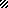 